 редакция №1/24 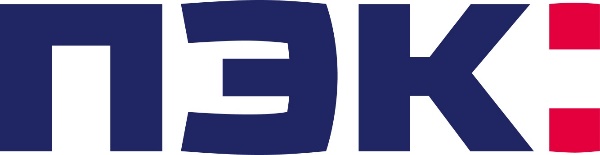 Правила оказания Транспортно-Экспедиционных услуг ООО «ПЭК».Оглавление:                                                                                                     	     стр.Общие положения………………………………………………………………………………..1Термины и определения………………………………………………………………………. 2Виды услуг: …………..……………………………………………………............................ 3 ПЭК: Сборный груз…………………...………………………………................................ 3ПЭК: EXPRESS..………………………..………………………………................................. 18ПЭК: АЭРОПОРТ-АЭРОПОРТ…………………………………………............................... 32ПЭК: EASYWAY– Комплекс логистических решений для интернет-магазинов………………………………………………………………………………………….. 36ПЭК: GLOBAL…………………………………………........................................................45ПЭК: FTL…………………………………………...............................................................53ПЭК: RETAIL - Доставка в торговые сети…………………...…………………………….58ПЭК: ПЕРЕЕЗДЫ-ГРУЗОВОЕ ТАКСИ …………………………………………………………74Порядок рассмотрения претензий…………………………………………………………. 82Приложения………………………………………………………………………………………..83Общие положения:В своей деятельности ООО «ПЭК» соблюдает требования действующего законодательства, обычаи делового оборота и нормы деловой этики, руководствуется принципом добросовестности.Настоящие правила оказания транспортно–экспедиционных услуг ООО «ПЭК» (далее –Правила) являются неотъемлемой частью договора – оферты транспортно-экспедиционного обслуживания (далее Договор) размещенного на официальном Сайте экспедитора в сети «Интернет» по адресу www.pecom.ru (далее Сайт). Совершение конклюдентных действий, в том числе подписанием экспедиторских документов или фактической передачей груза, Клиент подтверждает ознакомление, полное и безоговорочное согласие с настоящими правилами оказания транспортно-экспедиционных услуг и информацией, размещенной на Сайте ООО «ПЭК» в сети «Интернет».ООО «ПЭК» вправе в любое время без уведомления Клиента вносить изменения и (или) дополнения в условия Договора/Правил. Изменения и (или) дополнения, внесенные ООО «ПЭК», становятся обязательными для Сторон в дату публикации новой редакции Правил либо изменений и (или) дополнений на Сайте. Клиент обязан до совершения операций, предусмотренных Договором, обратиться на сайт Экспедитора по адресу http://www.pecom.ru для получения сведений о новой редакции, о внесенных изменениях и (или) дополнениях в Договор.Услуги, заказанные Клиентом до момента вступления в силу изменений, оказываются ООО «ПЭК» в полном объеме в редакции, действующей на момент передачи груза к доставке. Термины и определения.Экспедитор- ООО «ПЭК»Клиент -лицо, заключившее с Экспедитором настоящий Договор; Грузоотправитель - лицо, уполномоченное Клиентом предъявить груз к перевозке; Грузополучатель - лицо, уполномоченное Клиентом принять груз у Экспедитора после окончания перевозки;Отделения- обособленные подразделения или агент ООО «ПЭК»;   ПВЗ- место выдачи/приема груза;Индекс груза- внутренний номер, присваивающийся Экспедитором поручению / грузу Клиента;Мультимодальный способ доставки -транспортировка грузов по одной заявке/поручению, но выполненная, по меньшей мере, двумя видами транспорта;Грузовое место/груз - любой конверт, пакет, мешок, коробка, палет, контейнер, переданные Экспедитору, принятые Экспедитором по договору об оказании транспортно-экспедиционных услуг;Личный кабинет — раздел Сайта, который содержит информацию о Клиенте, Данные статистики и иную информацию в отношении Услуг, а также который предоставляет возможность удаленного взаимодействия Сторон в рамках Оферты, доступный Клиенту после авторизации на Сайт с использованием логина и пароля Клиента.Виды услуг ПЭК: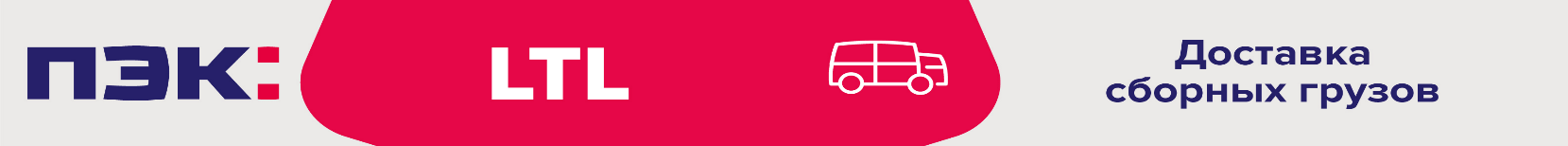 «ПЭК: Сборный груз»Под услугой «ПЭК: Сборный груз» понимается вид транспортировки, при котором различные по габариту грузы нескольких клиентов доставляются на одном транспортном средстве и в одном направлении, при этом:перевозка может осуществляться мультимодальным способом без дополнительного уведомления Клиента; при перевозке груз размещается в кузове/прицепе транспортного средства совместно с грузами других клиентов, размещение груза может быть многоярусным;хранение и перевозка груза не предусматривает соблюдение специального терморежима.Порядок оказания услуги «ПЭК: Сборный груз»: Способы подачи заявки /поручения: заполнить онлайн-заявку по телефону, на сайте, в личном кабинете или непосредственно  при передачи груза в филиале/отделение ПЭК/пункте выдачи ПЭК. До момента заказа услуг Клиент обязуется ознакомиться с тарифами Экспедитора, правилами и ориентировочными сроками оказания услуг, формами документов, используемыми сокращениями, дополнительными условиями и иной информацией, размещенной на Сайте. Заказ услуг Экспедитора является надлежащим и достаточным подтверждением того, что Клиент с вышеуказанной информацией ознакомлен в полном объеме. Заявка, оформленная через личный кабинет, является надлежащим и достаточным подтверждением намерения Клиента получить услугу.Прием груза: Клиент вправе самостоятельно привезти груз в ближайшее отделение ПЭК или указать в поручении, направленном в адрес Экспедитора, необходимость оказать дополнительную услугу по забору груза по указанному Клиентом адресу. Экспедитор принимает груз от Клиента (Грузоотправителя) по родовому наименованию без проверки содержимого упакованных грузовых мест на предмет работоспособности (функциональности), внутренней комплектации, количества вложений, качества вложений, наличия явных или скрытых дефектов, чувствительности к температурному воздействию (с соблюдением всех требований законодательства, действующих в момент приемки соответствующего груза).Экспедитор вправе осуществить дополнительный досмотр груза в соответствии с п.3.3.2 договора транспортно-экспедиционного обслуживания. Клиент обязуется:Самостоятельно определить соответствие упаковки характеру груза, передать Экспедитору груз, в упаковке, которая обеспечит его целостность, отсутствие доступа к вложению, возможность нанесения маркировки и сохранность при транспортировке, не позволит нанести вред перевозимым совместно с ним грузам других клиентов, а также транспортному средству и оборудованию; Предоставить Экспедитору документы и/или другую информацию, необходимые для организации перевозки груза и оказания сопутствующих услуг, в т.ч. о наименовании, количестве, стоимости груза, осуществления различных видов проверок и мероприятий по контролю, предусмотренных законодательством и Договором, а также документы, свидетельствующие об особых свойствах груза. Любая информация об условиях транспортировки груза, его характере или свойствах предоставляется Клиентом в письменном виде и является существенной для Экспедитора.Клиент гарантирует:что информация о свойствах и характере груза, родовом наименовании груза, условиях его перевозки, маркировке, весе, объеме, объявленной ценности, контактах Грузополучателя является достоверной. Груз, переданный Экспедитору, не относится к категории грузов:запрещенных к перевозке действующим законодательством РФ;опасных, в том числе легковоспламеняющихся, взрывоопасных, содержащих едкие, ядовитые вещества; перевозка которых Экспедитором не осуществляется (примерный перечень грузов, не принимаемых/запрещенных к перевозке, размещен на Сайте: https://pecom.ru/info/goods_are_not_taken_to_the_auto/); незаконно перемещенные на таможенную территорию Евразийского экономического союза, в отношении которого не уплачены таможенные пошлины, налоги или не соблюдены установленные запреты и ограничения законодательством Российской Федерации и/или Евразийского экономического союза, либо товар, перемещенный с нарушением установленных таможенной процедуры;без нанесения маркировки и/или иной информации предусмотренной законодательством, а также с нарушением установленного порядка нанесения такой маркировки и (или) информации, если в отношении данного груза законодательством установлены соответствующие требования.Содержимое груза соответствует заявленному в поручении Экспедитору (предоставляемым сопроводительным документам на груз). В случае возникновения у Экспедитора убытков, образовавшихся в результате не предоставления информации о грузе и обязательных документов на груз, а также в результате предоставления груза, запрещенного к перевозке, Клиент обязуется возместить такие убытки в течение 10 (десяти) дней с момента направления Экспедитором претензии.Грузоотправитель распоряжается грузом на законных основаниях.Представитель Клиента, уполномоченный на получение груза, имеет право на подписание документов, подтверждающих получение груза, в том числе накладных на выдачу, актов оказанных услуг/УПД,) и иных документов, связанных с получением груза.При приеме груза в ПВЗ Экспедитора или по адресу, указанному Клиентом (при заказе Клиентом дополнительной услуги «Забор груза»), Экспедитор принимает груз по количеству мест без проверки заявленного Клиентом объемного и физического веса, определение/проверка груза по весу и объему (в м3) происходит на складе Экспедитора. В случае выявления факта расхождения заявленных Клиентом данных фактическим (определенным Экспедитором на складе на специальном оборудовании), Клиент соглашается, что за основу определения стоимости услуг Экспедитора берется наибольший объемный или физический вес каждого из грузовых мест, определенный на складе Экспедитора. Округление веса производится до ближайшего значения в сторону увеличения по тарифной шкале.При приеме груза на складе/отделениях (за исключением ПВЗ) Экспедитор принимается груз по весу, объему (в м3) и количеству мест. При измерении объема груза допустима погрешность не более 5%. Измерение негабаритных грузов или грузов со сложной геометрической формой проводится исходя из максимальных длин сторон груза таким образом, чтобы в случае упаковки груза все углы такой упаковки составляли 90º, а стороны имели форму параллелепипеда.Ограничения по габаритам и весу грузовых мест, установленные в рамках услуги Сборный грузы, размещены на Сайте: https://pecom.ru/terms/requirements-for-cargo/. В целях идентификации груза, принятого Экспедитором, поручению / грузу Клиента присваивается   номер - Индекс груза. Клиент обязуется не передавать третьим лицам, не участвующим в процессе оказания услуг, Индекс груза. Клиент уведомлен, что информация об Индексе груза является надлежащим и достаточным основанием для получения всех сведений по данному грузу (его перевозке, стоимости услуг, хранения и т.д.). Документом, подтверждающим факт передачи груза Экспедитору, является экспедиторская расписка, заполненная на основании сведений, предоставленных Клиентом, подписанная представителем Экспедитора. Форма экспедиторской расписки размещена на Сайте:  https://pecom.ru/info/dogovory-i-blanki-dokumentov/ltl/ltl_documents/. При оказании услуг Экспедитор вправе самостоятельно выбирать или изменять вид транспорта, маршрут перевозки груза, в т.ч. через промежуточные перевалочные пункты, последовательность перевозки груза различными видами транспорта исходя из интересов клиента. Статус движения груза можно проверить на сайте, в личном кабинете и в мобильном приложении.Выдача груза Груз доставляется на склад ПЭК в пункте назначения, указанный в Экспедиторской расписке. Экспедитор извещает Грузополучателя о прибытии Груза в порядке, определенном договором транспортно-экспедиционного обслуживания. Выдача груза является исполнением обязанностей Экспедитора по Договору и производится Экспедитором в Отделениях/ПВЗ ПЭК после полной оплаты услуг (ст. 328 ГК РФ), если иное не согласовано сторонами. Экспедитор вправе удерживать находящийся в его распоряжении груз до оплаты услуг. Расходы, связанные с удержанием груза, оплачиваются Клиентом по тарифам Экспедитора (ст. 359 ГК РФ). Грузы выдаются при подтверждении полномочий лица на их получение способом, установленным договором транспортно-экспедиционного облуживания (публичная оферта). При заказе Клиентом дополнительной услуги «Доставка груза» груз может быть доставлен грузополучателю по указанному при оформлении адресу.Если Клиент / Грузополучатель не забрали груз и груз в соответствии с п.3.4. Договора был размещен на вынужденное хранение, по истечении срока хранения, установленного в п. 3.4.2. Договора, Экспедитор помимо действий, указанных в п. 3.4.5. Договора, вправе уничтожить (утилизировать) данный груз. Неисполнение Клиентом обязательства забрать груз после получения уведомления об истечении срока хранения и о необходимости забрать груз, является отказом Клиента от права на груз и односторонним отказом от исполнения Договора (ст. 235, ст. 236, ст. 310, ст. 450.1 ГК РФ, п. 5 ст. 6 Закона № 87-ФЗ «О транспортно-экспедиционной деятельности). Клиент несет все последствия такого отказа и согласен с тем, что в случае уничтожения (утилизации) груза, Экспедитор не возмещает Клиенту стоимость груза. Уничтожение (утилизация) груза не освобождает Клиента от обязательства по оплате фактически оказанных услуг, в том числе услуг по хранению и возмещению расходов по уничтожению (утилизации) груза.  Клиент несет последствия неполучения уведомлений вследствие отсутствия у Экспедитора его достоверных (корректных) контактных данных.Дополнительные услуги, которые оказываются в рамках услуги «ПЭК: Сборный груз».Экспедитор за дополнительную плату оказывает следующие услуги:Услуга «Забор груза»(https://pecom.ru/services/additional-features/zabor_i_dostavka_gruza/). Все грузовые места должны быть подготовлены к отправке заранее, т.е. упакованы и запечатаны до прибытия Экспедитора.   Экспедитор забирает груз у Грузоотправителя не позднее рабочего дня, следующего за днем получения соответствующего поручения, если Грузоотправитель подтвердит отгрузку не позднее 16:30 по времени населенного пункта, в котором Экспедитор получает груз. Грузоотправитель подтверждает отгрузку путем ответа на телефонный звонок или совершения действий, определенных голосовым уведомлением.Поручение, полученное после 16:30 по местному времени или в нерабочий день, Экспедитор вправе выполнить не позднее двух рабочих дней с момента его получения. При заказе услуги Экспедитора по организации забора груза Клиент обязуется:при необходимости выдать Экспедитору доверенность на совершение действий в интересах Клиента, оформленную надлежащим образом, согласно образцу, размещенному на Сайте;оплатить «холостой прогон» по тарифам Экспедитора в случае отказа Грузоотправителя передать груз Экспедитору;в случае простоя - оплатить его по тарифам Экспедитора. Простоем во всех случаях, указанных в Договоре, считается нахождение транспортного средства Экспедитора под погрузкой/выгрузкой свыше норматива, установленного в тарифах Экспедитора;незамедлительно забрать груз в случае обнаружения Экспедитором факта сдачи груза, входящего в список грузов, не принимаемых к перевозке. Груз, не полученный Клиентом в течение 1 (одного) рабочего дня с момента направления уведомления, может быть обезврежен или уничтожен Экспедитором в любое время и без возмещения убытков Клиенту. Клиент отвечает за убытки, причиненные Экспедитору и третьим лицам в связи с хранением таких грузов, и обязуется в полном объеме оплатить фактически оказанные услуги Экспедитора, а также дополнительные расходы Экспедитора за обработку такого груза, в том числе расходы, связанные с его уничтожением. Услуга «Доставка груза» (https://pecom.ru/services/additional-features/zabor_i_dostavka_gruza/). Доставка груза производится на следующий рабочий день после подтверждения Грузополучателем готовности принять груз и при условии полной оплаты услуг Экспедитора, если иное не согласовано сторонами.  В случае если подтверждение готовности принять груз получено от Грузополучателя после 16:30 по местному времени, доставка груза может быть перенесена Экспедитором на один рабочий день.Доставка груза до жилых зданий/помещений и/или офисов осуществляется до подъезда. Клиент не возражает против доставки отправлений любому сотруднику или ответственному лицу получателя по адресу, указанному Клиентом в накладной (экспедиторской расписке) Экспедитора.При заказе услуг Экспедитора по организации доставки груза Клиент обязуется:в случае отказа Грузополучателя от получения груза, оплатить «холостой прогон» по тарифам Экспедитора;в случае простоя, оплатить его по тарифам Экспедитора;своими силами и за свой счет произвести выгрузку Груза из транспортного средства Экспедитора. Если в результате организации доставки груза Грузополучатель отказался от получения груза, или в течение нормативного времени на разгрузку не предпринял действий к получению или разгрузке груза, то Экспедитор возвращает груз на свой ближайший склад в городе назначения и размещает его на вынужденное хранение. Хранение груза на складе Экспедитора осуществляется в соответствии с п.3.4. Договора. По истечении срока хранения, установленного в п. 3.4.2. Договора, Экспедитор помимо действий, указанных в п. 3.4.5. Договора, вправе уничтожить (утилизировать) данный груз. Неисполнение Клиентом обязательства забрать груз после получения уведомления об истечении срока хранения и о необходимости забрать груз, является отказом Клиента от права на груз и односторонним отказом от исполнения Договора (ст. 235, ст. 236, ст. 310, ст. 450.1 ГК РФ, п. 5 ст. 6 Закона № 87-ФЗ «О транспортно-экспедиционной деятельности). Клиент несет все последствия такого отказа и согласен с тем, что в случае уничтожения (утилизации) груза, Экспедитор не возмещает Клиенту стоимость груза. Уничтожение (утилизация) груза не освобождает Клиента от обязательства по оплате фактически оказанных услуг, в том числе услуг по хранению и возмещению расходов по уничтожению (утилизации) груза.  Клиент несет последствия неполучения уведомлений вследствие отсутствия у Экспедитора его достоверных (корректных) контактных данных.Доставка груза по желанию Клиента также осуществляется до дополнительного отделения Экспедитора. Адреса дополнительных отделений и стоимость доставки груза до них размещены на Сайте. Стоимость доставки груза рассчитывается в соответствии с тарифами, размещенными на Сайте Экспедитора по ссылке https://pecom.ru/services/additional-features/zabor_i_dostavka_gruza/.Услуга «Доставка ко времени» (https://pecom.ru/services/additional-features/delivery-on-time/). Услуга доступна для физических и юридических лиц при заказе услуги «Доставка груза», которая подразумевает сокращение временного интервала ожидания доставки груза с 4 часов до 30 минут. «Доставка ко времени» оказывается в черте города – нахождения филиала компании с интервалом доставки с 09:00 до 18:00 по местному времени в будние дни.Заказать услугу можно при самостоятельной сдаче груза на склад и оформлении доставки в клиентском отделе, а также по звонку в компанию.Цена услуги «Доставка ко времени» размещена на Сайте.Весогабаритные ограничения:Общий вес груза - до 1500 кг;Общий объем груза - до 6 м3;Максимальный габарит - до 3 м.Услуга «Упаковка грузов» (https://pecom.ru/services/additional-features/upakovka/). Упаковка груза, осуществляемая Экспедитором, производится поверх упаковки Клиента. Описание услуги, виды применяемых упаковок и материалов размещены на Сайте. Перечень грузов, подлежащих обязательной дополнительной упаковке определен на Сайте Экспедитора по адресу:       https://pecom.ru/info/perechen-gruzov-predusmatrivayushchikh-obyazatelnoe-nalichie-dopolnitelnoy-zhestkoy-upakovki /, не является исчерпывающими и может быть в любой момент изменен Экспедитором.Экспедитор вправе дополнительно упаковать груз за счет Клиента, если такой груз содержится в перечне грузов, подлежащих обязательной упаковке и/ или является грузом весом до 3 кг (включительно).  Клиент может предоставить Экспедитору письменный отказ от дополнительной упаковки груза, в этом случае Экспедитор вправе отказать в перевозке данного груза.  В случае осуществления перевозки груза без дополнительной упаковки:Экспедитор не несет ответственность за сохранность (повреждение или утрату) такого груза (п. 1 ст. 796 ГК РФ);Клиент принимает на себя риск повреждения, утраты груза и/или имущества Экспедитора/ 3-х лиц.«Защитная транспортная упаковка» изготавливается с целью защиты груза при транспортировке и может быть по ее завершению разобрана Экспедитором до момента выдачи груза Клиенту. Материалы, применяемые при изготовлении «Защитная транспортировочная упаковка» являются многооборотной тарой и после оказания услуги по организации перевозки груза подлежит возврату Экспедитору.Упаковка грузов весом до 3 кг осуществляется в целях обеспечения его сохранности от утери, груз дополнительно упаковывается в мешок под пломбу, либо в гофрокороб.Услуга подлежит оплате независимо от наличия или отсутствия информации о заказе услуги в поручении Экспедитору.Если Клиентом заказана дополнительная упаковка на часть груза, то данная часть груза соответствующим образом маркируется Клиентом. При отсутствии маркировки Экспедитор за счет Клиента осуществляет дополнительную упаковку всего груза.Дополнительная упаковка груза не освобождает Клиента от обязательств по обеспечению надлежащей внутренней/внутритарной упаковки груза. Ответственность за повреждение груза при целостности наружной упаковки лежит на Клиенте. Услуга «Организация страхования груза».При передаче Экспедитору в рамках оказания транспортно-экспедиционных услуг груза с объявленной ценностью, Клиент поручает застраховать данный груз, а Экспедитор обязуется оказать Клиенту возмездную услугу по организации страхования груза Клиента. Клиент обязуется оплачивать услуги по организации страхования груза на условиях и по тарифам Экспедитора, размещенным на Сайте.Осуществление страхования груза (https://pecom.ru/services/additional-features/strakhovanie/). Экспедитор от своего имени и за счет Клиента осуществляет страхование груза по тарифам и условиям. Все существенные условия страхования содержатся на Сайте.Акцепт Договора подтверждает свое согласие с условиями страхования и услуги по организации страхования, размещенными на Сайте.Расходы по страхованию груза не включаются в тарифы Экспедитора на организацию перевозки и организацию страхования груза и оплачиваются Клиентом/Плательщиком дополнительно до момента выдачи груза, если иное не согласовано сторонами. Экспедитор оформляет для Клиента отчет по застрахованным грузам. Стороны определили, что отчет предоставляется по форме, размещенной на Сайте. Если в течение 5 (пяти) рабочих дней с момента получения отчета Клиент не подписал его либо не направил Экспедитору мотивированные возражения, отчет считается подписанным со стороны Клиента.При изменении Клиентом решения о необходимости страхования груза, до момента начала исполнения Экспедитором обязательств, сторонами оформляется соответствующий Акт.В случае если Экспедитор не знает о наступлении страхового случая, то Клиент обязан сообщить Экспедитору о наступлении страхового случая в течение 2 (двух) рабочих дней с момента оформления двусторонне подписанного документа (Акта о наличии/отсутствии расхождений в количестве и качестве груза либо иного документа, подтверждающего наступление страхового случая), если иной порядок не предусмотрен соглашением сторон. Услуга «Возврат документов» (https://pecom.ru/services/additional-features/vozvrat-dokumentov/).При заказе услуги «возврат документов» Клиент обязан получить возвратные документы в срок не позднее 7 (семи) календарных дней с момента направления уведомления о возврате документов. Уведомление направляется в порядке, определенном п. 3.5.1. Договора.Стороны определили, что в случае, если документы не были получены Клиентом по истечении 45 (сорока пяти) календарных дней с момента выдачи груза Грузополучателю, документы утилизируются Экспедитором. Утилизация документов не освобождает Клиента от обязанности по оплате услуги.Услуга «Личный кабинет».Для юридических лиц: на основании запроса в адрес Экспедитора;Для физических лиц: на основании самостоятельной регистрации лица на официальном Сайте Экспедитора;Экспедитор предоставляет дополнительную услугу по использованию на Сайте «личного кабинета» с целью оперативного ознакомления с информацией, связанной с оказанием транспортно-экспедиционных услуг. Правила пользования «личным кабинетом» изложены на Сайте.Цена услуги «личный кабинет» входит в тарифы и дополнительной оплате Клиентом не подлежит. Клиент самостоятельно осуществляет замену пароля и обеспечивает его конфиденциальность, а также несет связанные с этим риски. В случае невозможности использования (утраты) Клиентом логина и пароля для входа в «личный кабинет», Клиент может самостоятельно восстановить доступ к Личному кабинету на Сайте. За свободный доступ третьих лиц к информации, содержащейся в «личном кабинете» Клиента, в том числе к информации, носящей конфиденциальный характер, если доступ стал следствием утраты Клиентом логина и пароля / его не своевременной замены, ответственность в полном объеме несет Клиент.Услуга «Дополнительная маркировка».Если Клиент предоставил груз, не обеспеченный местом для нанесения маркировки, Экспедитор в целях сохранности такого груза от утери, в качестве дополнительной услуги снабжает его ярлыком для нанесения маркировки. Клиент оплачивает данную услугу независимо от наличия или отсутствия информации о заказанной услуге в поручении Экспедитору.Услуга «Приостановка груза».Клиент вправе осуществить приостановление исполнения поручения. Приостановка груза Клиентом является односторонним изменением условий поручения Экспедитору (п. 2 ст. 154, ст. 451 ГК РФ).Порядок осуществления приостановки исполнения поручения:приостановка, осуществляется на складе Экспедитора в городе отправления или ином складе Экспедитора по маршруту следования, только до момента погрузки груза в транспортное средство;срок приостановки не более чем до 15:00 следующего календарного дня по местному времени;стоимость данной услуги входит в тарифы и дополнительной оплате не подлежит.По истечении указанного срока с момента приостановки поручения, Клиент обязан предоставить Экспедитору дальнейшие распоряжения относительно своего груза. Клиент вправе указать на исполнения первоначального поручения, либо подать новое письменное поручение экспедитору (с новым пунктом назначения).Если по истечении срока, указанного в настоящем пункте, от Клиента не поступили распоряжения касательно груза, Экспедитор вправе переместить груз в зону хранения на том же складе Экспедитора, на котором груз находился при осуществлении приостановки и вправе требовать уплаты Клиентом стоимости обработки груза на складе и вынужденного хранения по тарифам Экспедитора, размещенным на Сайте, а Клиент обязуется оплатить указанную стоимость обработки груза на складе и вынужденного хранения. Срок вынужденного хранение начинает течь с момента окончания срока действия приостановки груза.Услуга «Погрузо – разгрузочные работы» (https://pecom.ru/services/additional-features/pogruzo-razgruzochnye-raboty/). Клиент при заказе услуг «Забор груза/Доставка груза» вправе заказать услугу «Погрузо-разгрузочные работы».Погрузо-разгрузочные работы доступны на удалении до 40 км от филиала экспедитора в городе получения груза (иной километрах необходимо согласовывать с представителем компании).Для грузов весом до 15 кг стоимость услуги «Погрузо-разгрузочные работы» входит в стоимость услуг «Забор груза/Доставка груза» и не требует дополнительной оплаты.Если услуга «Погрузо-разгрузочные работы» не заказана при подаче заявки, ее можно заказать, связавшись с менеджером компании, но не позднее чем до 16:30 дня, предшествующему дню выполнения забора или доставки груза.Если по одному индексу услуга «Погрузо-разгрузочные работы» оказывается вместе с дополнительными услугами (перенос груза внутри здания, подъем на этаж и т.д.), то тарифы за все услуги суммируются.Водитель/экспедитор имеет право отказать в проведении «Погрузо-разгрузочных работ» в случаях, если: нарушаются условия оказания услуги, параметры груза превышают заявленные и/или выходят за рамки установленных норм, место погрузки/выгрузки вызывает сомнения в безопасности оказания услуги (например, частные гаражи, рынки и т.д.), при заказанной услуге ««Погрузо-разгрузочные работы с использованием лифта» имеющийся лифт оказался в нерабочем состоянии или груз по своим габаритам в него не проходит, груз, предназначенный для «Погрузо-разгрузочных работ», пребывает в грязном виде, имеет острые грани или другие конструктивные особенности, способные привести к нанесению травм.Тарифы и дополнительные условия оказания услуги «Погрузо-разгрузочные работы» указаны на Сайте Экспедитора по ссылке https://pecom.ru/services/additional-features/pogruzo-razgruzochnye-raboty/. Услуга «Перевозка сопроводительных документов»(https://pecom.ru/services/additional-features/perevozka-soprovoditelnykh-dokumentov/). При передаче груза клиент может сдать представителю компании ПЭК (водителю или менеджеру клиентского отдела) комплект сопроводительных документов, который будет передан лично в руки грузополучателю или его представителю.Цена услуги размещена на Сайте. В случае, если клиент перенаправляет груз, необходимо оплатить каждую отправку отдельно.Услуга «Перевозка сопроводительных документов» не подлежит дополнительной оплате, если Клиент:отправляет грузы в/из Калининграда, в/из городов Казахстана;одновременно заказывает услугу «Возврат документов»;перевозит груз авиатранспортом;отправляет груз в гипермаркеты.В случае, если клиент перенаправляет груз, необходимо оплатить каждую отправку отдельно.Услуга «Копии документов» (https://pecom.ru/services/additional-features/dublikaty-bukhgalterskikh-dokumentov/). Заверенные копии оригиналов документов предоставляются после выдачи груза;Документы предоставляются за период не более 1 (одного) календарного года до момента получения запроса.Для получения копий документов Клиенту необходимо направить запрос на фирменном бланке за подписью уполномоченного лица с печатью компании на электронный адрес kopii@pecom.ru;Цена за предоставление копии одного документа (накладная на выдачу сборного груза, поручение экспедитору/экспедиторская расписка) размещена на сайте;Счет выставляется после получения заявки на изготовление копий документов. Пакет документов предоставляется в течение 20 рабочих дней с момента поступления оплаты.Услуга «Наложенный платеж» (https://pecom.ru/services/additional-features/nalozhennyy-platyezh/). Услуга по приему денежных средств от грузополучателя (физического лица) по поручению Клиента (юридического лица/ индивидуального предпринимателя) в качестве платежа за товары, находящиеся в грузовом месте, доставляемого в адрес грузополучателя, с дальнейшим перечислением Экспедитором, полученных денежных средств на расчетный счет Клиента.Услуга предоставляется только юридическим лицам и индивидуальным предпринимателям.Обязательным условием для предоставления данной услуги является подписание сторонами дополнительного соглашения к договору транспортно-экспедиционного обслуживания, в котором установлены все права и обязанности сторон при оказании услуги «Наложенный платеж» и особенности оказания данной услуги. Дополнительное соглашение размещено на Сайте: Договоры и бланки документов компании ПЭК (pecom.ru).При оказании услуги «Доставка груза» осуществляется прием платежей наличными до 100 000 (ста тысяч) рублей. Прием платежа наличными за груз стоимостью более 100 000 (ста тысяч) рублей возможен только в филиале «ПЭК», до оказания услуги «Доставка груза». Услуга «Курьерская доставка документов»(https://pecom.ru/services/additional-features/kurerskaya-dostavka-dokumentov/). Услуга по доставке документов по Москве и Московской области в пределах ЦКАД.  Для получения документов по оказанным услугам с помощью курьерской службы Компании «ПЭК» Клиенту необходимо заполнить заявку на фирменном бланке и отправить её на электронный адрес client@pecom.ru с темой письма «Заявка на курьера»;Срок предоставления услуги - в течение 5 (пяти) рабочих дней с момента поступления оплаты в адрес Компании «ПЭК». При наличии неоплаченного счета в течение 14 (четырнадцати) календарных дней заявка аннулируется. Цена услуги размещена на Сайте.Услуга «Внутритарный пересчет»Услуга подразумевает пересчет внутреннего содержимого грузовых мест представителем ПЭК — водителем службы доставки, оператором склада или кладовщиком. Пересчет проводится в присутствии клиента для того, чтобы принять груз по количеству грузовых и внутритарных мест. После процедуры грузовые места опечатываются номерными пломбами.Цена услуги размещена на Сайте.При заборе груза к внутритарному пересчету НЕ ПРИНИМАЮТСЯ:Стеклянные и легкобьющиеся грузы (посуда, керамика, плитка и пр.);Компьютерные комплектующие (мониторы, процессоры, платы, конденсаторы, и другие легкобьющиеся детали).Общее число внутритарных мест не должно превышать 1600 штук. Ограничение действует только при заборе груза со склада грузоотправителя.Услуга «Дистанционное обслуживание»Дистанционное обслуживание - это сервис, который позволяет клиентам самостоятельно управлять транспортно-экспедиционными услугами через личный кабинет или мобильное приложение. Возможность оформлять грузы без посещения клиентского отдела, получать грузы по коду из СМС, менять получателя, отделение/город онлайн или приостанавливать груз без бумажных заявлений.  Подробный порядок подключения и оказания данного сервиса изложен на сайте: https://pecom.ru/services/additional-features/remote-client-service/Услуга «Упрощенная выдача» для отправки или получения грузов с объявленной ценностью  до 500 000  (пятьсот тысяч) рублей по СМС-коду. Упрощает процедуру отправки и получения грузов. Для этого необходимо использовать личный кабинет с продвинутым уровнем доступа, оформив там распоряжение на выдачу груза.Подробный порядок оказания данного сервиса изложен на сайте: https://pecom.ru/services/additional-features/upr-vidacha/.   Услуга «Управление выдачей».Услуга, позволяющая контролировать выдачу груза получателю при соблюдении им определенных условий, например, оплаты товара или подписания документов.Услуга «Управление выдачей» доступна только Клиентам. Для того чтобы установить запрет на выдачу груза необходимо:Скачать утверждённый бланк заявления на сайте pecom.ru в разделе Договоры и бланки документов;Назначить плательщика в случае вынужденного хранения груза;Направить подписанное заявление на электронную почту pismo@pecom.ru или своему персональному менеджеру, если объявленная стоимость вашего груза составляет менее 50 000 (пятидесяти тысяч)  рублей;Предоставить оригинал заявления в клиентский офис или своему персональному менеджеру, если объявленная стоимость вашего груза - более 50 000 (пятидесяти тысяч) рублей.Для того чтобы снять запрет на выдачу груза необходимо:Скачать утверждённый бланк заявления на сайте pecom.ru в разделе Договоры и бланки документов;Направить подписанное заявление на электронную почту pismo@pecom.ru или своему персональному менеджеру, если объявленная стоимость вашего груза составляет менее 50 000 (пятидесяти тысяч) рублей;Предоставить оригинал заявления в клиентский офис или своему персональному менеджеру, если объявленная стоимость вашего груза - более 50 000 (пятидесяти тысяч) рублей.Услуга «Ответственное хранение» услуга по хранению имущества (далее груз) Клиентов (далее «Поклажедатель») Экспедитора (далее Хранитель).Порядок оказания услуги «Ответственное хранение»: Хранитель обязуется принять от Поклажедателя на временное хранение груз Поклажедателя, на условиях, предусмотренных настоящим Правилами и хранить его в течение согласованного Сторонами срока, после чего возвратить Поклажедателю или третьему лицу, указанному Поклажедателем (далее – «Получатель»), а Поклажедатель обязуется оплатить услуги Хранителя по Договору в полном объеме. Наименование, маркировка, количество мест хранения передаваемого груза, его вес, объем, состояние упаковки указывается в складской расписке, которую Хранитель выдает Поклажедателю в момент приемки груза. Стороны определили, что Сторонами применяется форма складской расписки, разработанная Хранителем, образец которой размещен на сайте Хранителя.Хранитель принимает груз на хранение и выдает его на территории складских комплексов, расположенных по адресам, указанным на Сайте (далее по тексту – «склад»). Прием и выдача груза осуществляется Хранителем по рабочим дням в соответствии с графиком работы склада.Поклажедатель гарантирует, что груз, передаваемый на хранение, принадлежит ему на праве собственности, либо находится у него на ином законном основании, не находится в залоге, под арестом, не запрещен либо ограничен в обороте. Порядок приема и выдачи груза.Прием груза на хранение оформляется складской распиской, которая составляется в двух экземплярах и подписывается уполномоченными представителями Сторон. Груз принимается на хранение при наличии его фактической стоимости, указанной Поклажедателем в складской расписке.Хранитель вправе в любое время затребовать у Поклажедателя документы, подтверждающие наименование, количество, стоимость груза и не принимать груз к Хранению до момента предоставления копий документов по электронной почте.Прием и возврат груза Хранителем производится по родовому наименованию без проверки содержимого упакованных грузовых мест на предмет работоспособности (функциональности), внутренней комплектации, количества вложений, качества вложений, наличия явных или скрытых дефектов, чувствительности к температурному воздействию. Груз должен передаваться на хранение в исправной таре и (или) упаковке, обеспечивающей его полную сохранность. В случае передачи на хранение груза в упаковке, не соответствующей характеру и свойствам груза, не обеспечивающей сохранность груза при его перемещении, чувствительного к температурному воздействию и/или с деформацией и/или нарушением целостности, а также иными дефектами упаковки, ответственность за все последствия порчи, повреждения и утраты несет Поклажедатель. Поклажедатель отвечает за все последствия неправильной внутренней упаковки грузов (бой, порчу, деформацию, течь), а также применение тары и упаковки, не соответствующих свойствам груза, его весу или установленным стандартам и техническим условиям.Поклажедатель обязуется не сдавать на хранение опасные грузы, грузы, содержащие психотропные и наркотические вещества, скоропортящиеся грузы, требующие специализированных условий хранения и температурных режимов, а также оружие, его составные части и любые другие предметы, запрещенные к свободному перемещению на территории РФ. Перечень грузов, не принимаемых на хранение, размещен на сайте Хранителя.Легковоспламеняющиеся, взрывоопасные или вообще опасные по своей природе грузы, могут быть в любое время обезврежены или уничтожены Хранителем без возмещения Поклажедателю убытков, если Поклажедатель при их передаче не предупредил Хранителя об их свойствах. Поклажедатель отвечает за убытки, причиненные Хранителю и третьим лицам в связи с хранением и транспортировкой таких грузов. Настоящие условия применяется также в случае, когда такие грузы были сданы под неправильным наименованием, и Хранитель при их принятии не мог удостовериться в их свойствах путем осмотра упаковки. 1.2. Выдача груза с хранения производится Поклажедателю или Получателю (третьему лицу) на основании полученного Хранителем от Поклажедателя оригинала заявления о выдаче груза с хранения, если иное не предусмотрено дополнительным соглашением Сторон. Заявление о выдаче груза подается в срок не менее чем за два часа до предполагаемого момента выдачи груза, с обязательным указанием маркировки груза, указанной в складской расписке и реквизитов, позволяющих однозначно определить Получателя (наименование, ИНН). Форма заявления размещена на Сайте: https://pecom.ru/info/dogovory-i-blanki-dokumentov/3pl/3pl_letters/. Прием и выдача груза производится Хранителем в соответствии с графиком работы склада. Выдача груза, указанного в полученной Хранителем заявке, производится Поклажедателю или Получателю, после предоставления им:для юридических лиц:оригинала доверенности на получение груза (оригинал или надлежаще заверенная копия доверенности остается у Хранителя);оригинала документа, удостоверяющего личность, реквизиты которого указаны в предъявленной доверенности на получение груза;для физических лиц:оригинала документа, удостоверяющего личность;для представителей физического лица доверенность на получение груза (оригинал или надлежаще заверенная копия доверенности остается у Хранителя) и документ, удостоверяющий личность, указанный в доверенности.Хранитель не несет ответственности за выдачу товара по подложному документу, в случае если из документа явственно и без специальных средств и/или познаний не следует, что он поддельный. Представитель Поклажедателя, уполномоченный на получение Товара, имеет право на подписание документов, подтверждающих получение Товара, в том числе накладных на выдачу, универсальных передаточных документов (далее - УПД), актов оказанных услуг и иных документов, связанных с получением Товара.Возврат груза представителю Получателя/Поклажедателя оформляется накладной на выдачу, которая составляется в двух экземплярах и подписывается представителями Получателя/Поклажедателя и Хранителя, если иное не предусмотрено дополнительным соглашением Сторон.Частичный возврат груза, принятого по складской расписке, не производится.В случае установления недостачи или повреждения груза (части груза), Сторонами составляется двухсторонний акт с указанием всех обстоятельств пропажи или повреждения груза, который подписывается уполномоченными представителями Сторон. Акт о выявленной недостаче, повреждении (порче) груза, составленный в отсутствие одной из Сторон, не является основанием для выставления претензии и не может быть принят к рассмотрению.     2. Обязанности Хранителя:Добросовестно выполнять условия настоящего раздела Правил и Договора.Предоставить Поклажедателю информацию о стоимости услуг. Информация о стоимости услуг Хранителя указывается на сайте. Об изменении стоимости услуг в одностороннем порядке, Хранитель уведомляет Поклажедателя путем размещения новых тарифов на сайте. С момента размещения Хранителем тарифов на сайте, обязанность Хранителя по уведомлению Поклажедателя считается исполненной.Обеспечить надлежащие условия для хранения груза. При этом Поклажедатель уведомлен и согласен, что при хранении груза на складах Хранителя не предусмотрен специальный температурно-влажностный режим.Выдать Поклажедателю складскую расписку по факту приема груза с указанием количества мест, веса, объема и состояния внешней упаковки. Измерение веса и объема принимаемого груза производится силами Хранителя.Обеспечить принятый груз маркировкой, в целях сохранности и индивидуализации такого груза.Произвести выдачу груза представителю Поклажедателя/Получателя в соответствии с полученной от Поклажедателя заявкой на выдачу груза, после полной оплаты услуг Хранителя.Груз должен быть возвращен Хранителем по количеству мест, объему, весу в том состоянии, в каком он был принят на хранение, с учетом его естественного ухудшения, естественной убыли или иного изменения вследствие его естественных свойств. 3. Права Хранителя:Отказаться от приема груза, не соответствующего условиям настоящих правил, требующего по своему характеру особых условий хранения, охраны или опасного по своей природе.Хранитель вправе в любое время затребовать у Поклажедателя документы, подтверждающие наименование, количество, стоимость груза и не принимать груз на хранение до момента предоставления копий документов по электронной почте.Хранитель вправе принять груз в поврежденной или непригодной для хранения упаковке, в данном случае Поклажедатель несет риски повреждения, гибели и порчи груза. Хранитель вправе досматривать внутритарное содержимое груза на предмет соответствия заявленных Поклажедателем сведений в присутствии уполномоченного представителя Поклажедателя.Поклажедатель обеспечивает прибытие уполномоченного представителя для проведения проверки груза в течение одного рабочего дня с момента направления Хранителем уведомления.В одностороннем порядке изменять условия и/или место хранения, если такие изменения необходимы для обеспечения сохранности груза. В случае изменения условий и/или места хранения Хранитель извещает Поклажедателя путем уведомления по телефону или направления уведомления по электронной почте в течение 2 (двух) рабочих дней с момента изменения условий. Поклажедатель считается извещенным с момента направления уведомления Хранителем. Привлекать третьих лиц для выполнения заявок Поклажедателя. При этом возложение исполнения обязательств на третье лицо не освобождает Хранителя от ответственности перед Поклажедателем.Хранитель вправе отказать Поклажедателю в приеме груза в случае отсутствия свободного места на складе.Хранитель вправе осуществлять видеонаблюдение, а также телефонную запись в своих помещениях и на своих устройствах в целях обеспечения безопасности и надлежащего обслуживания Поклажедателя без его дополнительного уведомления. Видеозаписи и записи телефонных разговоров могут быть использованы в качестве доказательств в соответствии с законодательством Российской Федерации.4. Обязанности Поклажедателя: Передать Хранителю груз, упакованный в тару, которая обеспечит его целостность, возможность нанесения маркировки и сохранность при хранении и транспортировке. А также не позволит нанести вред хранимым/перевозимым совместно с ним грузам других поклажедателей, а также складу, транспортному средству и оборудованию.В случае сдачи груза в упаковке, Поклажедатель определяет соответствие упаковки характеру груза, условиям его хранения/перевозки и вправе заказать дополнительную упаковку груза за свой счет. Поклажедатель самостоятельно несет ответственность за повреждения груза (бой, поломку, деформацию, течь и т.д.), возникшие вследствие неправильной внутренней/внутритарной упаковки груза.Предоставить Хранителю документы и/или другую информацию, необходимую для хранения и организации перевозки груза, осуществления различных видов государственного контроля, а также документы, свидетельствующие об особых свойствах груза. Информация об условиях транспортировки груза предоставляется Поклажедателем в письменном виде.Своевременно производить полную оплату всех оказанных Хранителем услуг.Забрать груз, переданный на хранение, по истечении срока хранения, срока действия Договора.До момента заказа услуг ознакомиться с тарифами Хранителя, правилами оказания услуг, ориентировочными сроками оказания услуг, формами документов, используемыми сокращениями, дополнительными условиями и иной информацией, размещенной на сайте Хранителя на предмет отслеживания возможных изменений и/или дополнений. Заказ услуг Хранителя является надлежащим и достаточным подтверждением того, что Поклажедатель с вышеуказанной информацией ознакомлен в полном объеме.Обеспечить передачу груза с указанием его фактической стоимости.Не передавать третьим лицам, не участвующим в процессе оказания услуг, номер складской расписки (Индекс груза), присваиваемый Хранителем грузу в целях его идентификации. Поклажедатель уведомлен, что указание Индекса груза является надлежащим и достаточным основанием для получения всей информации по его хранению.5. Права Поклажедателя:В любой момент потребовать возврата переданного на хранение груза.Подавать заявление о выдаче груза с хранения Получателю (третьему лицу).Заказать за свой счет доставку груза от адреса Поклажедателя до склада Хранителя, либо забора груза от склада Хранителя до адреса Получателя по месту получения груза, а также иные дополнительные услуги, указанные в настоящих Правилах/ Договоре и/или размещенные на сайте.6.Стоимость и порядок расчетов.Отчетным периодом по расчету и оплате вознаграждения Хранителя является календарный месяц, если иной порядок не согласован Сторонами в дополнительном соглашении. В случае если период фактического оказания услуг Хранителем окажется менее расчетного периода, услуги подлежат оплате пропорционально количеству дней фактического оказания услуг по хранению груза.Оплата вознаграждения осуществляется Поклажедателем в течение 5 (пяти) календарных дней с момента выставления счета, но не позднее дня выдачи груза с хранения. Хранитель выставляет счет до 1-го числа месяца, следующего за отчетным или до момента выдачи груза, в зависимости от того, какое из этих событий наступит ранее. Счет считается полученным Поклажедателем в момент его направления на электронную почту или в момент его нарочного получения.По запросу Поклажедателя, счет на оплату может быть выставлен Хранителем при приемке груза, исходя из предполагаемого срока его хранения.Неполучение Поклажедателем счета не освобождает Поклажедателя от обязательства по оплате услуг Хранителя в установленный срок.Оплата осуществляется в рублях, безналичным путем либо путем внесения наличных средств в кассу Хранителя. Датой оплаты при безналичной форме расчетов является дата поступления денежных средств на расчетный счет Хранителя.Возврат Груза с хранения осуществляется после поступления на расчетный счет или в кассу Хранителя оплаты от Поклажедателя за оказанные услуги. До момента полной оплаты оказанных услуг, Хранитель имеет право удерживать переданный ему на хранение груз.Поклажедатель обязан в течение 5 (пяти) рабочих дней после получения акта об оказанных услугах/УПД подписать и предоставить Хранителю или вручить Хранителю письменный мотивированный отказ от подписания Акта/УПД.  В случае неполучения Хранителем подписанного Акта/УПД, либо мотивированного отказа от его подписания в установленный срок, Акт/УПД считается подписанным со стороны Поклажедателя без замечаний.Акт оказанных услуг/УПД, направленный Хранителем по электронной почте, считается полученным Поклажедателем в день его направления Поклажедателю.Порядок получения оригиналов бухгалтерских документов (акт об оказанных услугах, счет-фактура/УПД, акт сверки взаиморасчетов) на оказанные услуги размещен на сайте Хранителя. Бухгалтерские документы (УПД, акты об оказанных услугах, счет-фактура) отправляются по электронной почте.7. Срок храненияГруз может храниться, поступать на хранение и сниматься с хранения в течение всего срока действия договора транспортно-экспедиционного обслуживания в рабочее время Хранителя.По окончанию срока действия договора транспортно-экспедиционного обслуживания, Поклажедатель обязуется забрать весь груз, находящийся на хранении, предварительно полностью оплатив фактически оказанные услуги Хранителя. В случае если на момент прекращения действия договора транспортно-экспедиционного обслуживания, в том числе в случае его досрочного расторжения, Поклажедатель не забрал груз, Хранитель посредством смс-уведомления на телефонный номер или направления уведомления по электронной почте, или направления уведомления через мессенджер «Viber»/«Telegram», содержащийся в поручении Экспедитору, уведомляет Поклажедателя о необходимости его получения. Поклажедатель несет последствия неполучения уведомлений вследствие отсутствия у Экспедитора его достоверных (корректных) контактных данных.В случае, если в течение 35 (тридцать пять) календарных дней с момента получения уведомления, Поклажедатель не забрал груз из хранения, Хранитель вправе:либо реализовать находящийся на хранении груз в целях возмещения цены хранения, начисленных штрафных санкций, расходов по хранению и реализации груза, а также компенсации всех причиненных Экспедитору убытков в полном объеме;либо уничтожить (утилизировать) груз. Неисполнение Поклажедателем обязательства забрать груз после получения уведомления об истечении срока хранения и о необходимости забрать груз, является отказом Поклажедателя от права на груз и односторонним отказом от исполнения Договора (ст. 235, ст. 236, ст. 310, ст. 450.1 ГК РФ, п. 5 ст. 6 Закона № 87-ФЗ «О транспортно-экспедиционной деятельности). Поклажедатель несет все последствия такого отказа и согласен с тем, что в случае уничтожения (утилизации) груза, Экспедитор не возмещает Поклажедателю стоимость груза. Уничтожение (утилизация) груза не освобождает Поклажедателя от обязательства по оплате фактически оказанных услуг, в том числе услуг по хранению и возмещению расходов по уничтожению (утилизации) груза. 8.Ответственность За нарушение сроков оплаты, предусмотренных настоящим разделом Правил и Договором, Хранитель вправе начислить, а Поклажедатель обязан уплатить неустойку в размере 0,2 (две десятых) % от невыплаченной суммы за каждый день просрочки. Убытки, причиненные Поклажедателю утратой, недостачей или повреждением груза, возмещаются: а) за утрату или недостачу груза, принятого Хранителем с указанием стоимости, в размере стоимости груза указанной Поклажедателем в складской расписке или ее части пропорционально недостающей части груза;б) за повреждение (порчу) груза, принятого Хранителем с указанием стоимости, в размере суммы, на которую понизилась стоимость, а при невозможности восстановления поврежденного груза в размере стоимости груза указанной Поклажедателем в складской расписке.Убытки рассчитываются исходя из стоимости груза, указанной в складской расписке, подтвержденной первичными документами или иным законодательно установленным способом. В случае если документально подтвержденная стоимость груза превышает фактически заявленную Поклажедателем стоимость груза, то Стороны исходят из фактической стоимости груза, указанной в складской расписке. В случае если документально подтвержденная стоимость груза является ниже стоимости груза указанной Поклажедателем в складской расписке, то Стороны исходят из документально подтвержденной стоимости груза. Хранитель не отвечает перед Поклажедателем за причиненные убытки в виде упущенной выгоды.Поклажедатель уведомлен и согласен, что ответственность Хранителя не может превышать стоимость груза, указанную Поклажедателем в складской расписке. Поклажедатель гарантирует, что стоимость груза, указанная в складской расписке, не превышает его реальную (документально подтвержденную) стоимость и возмещает все убытки, возникшие у Хранителя в следствие нарушения Поклажедателем данной гарантии. Стороны определили, что Хранитель вправе не проверять достоверность стоимости груза указанной Поклажедателем в складской расписке. Хранитель, при приемке груза, не производит проверку груза на соответствие следующему: содержимого упакованных грузовых мест на предмет работоспособности (функциональности), внутренней комплектации, количества вложений, качества вложений, наличия явных или скрытых дефектов, чувствительности к температурному воздействию, и не несет ответственности за выявившееся в процессе хранения и/или приема/выдачи груза несоответствие, в том числе за внутритарную недостачу при целостности наружной упаковки.  Если состояние упаковки на момент выдачи груза соответствует состоянию упаковки на момент приемки груза к хранению, то внутритарная проверка при выдаче груза не производится, и Хранитель не несет ответственность за соответствие наименования, количества и качества вложений (содержимого) сопроводительной документации, наличие явных или скрытых дефектов, и внутритарную недостачу.В случае нарушения Поклажедателем сроков оплаты, предусмотренных настоящими Правилами и  Договором более чем на 60 (шестьдесят) календарных дней, Хранитель вправе отказаться от оказания услуги Ответственное хранение в одностороннем внесудебном порядке путем направления уведомления Поклажедателю по электронной почте. Услуга прекращает оказываться с момента направления такого уведомления Хранителем. Услуга «Организация переезда»В рамках данной услуги Экспедитор, оказывает услуги, связанные с организацией переезда Клиента из одного города в другой:Сборка и разбор мебели; Предоставление упаковочного материала и оказание услуг по упаковке;Спуск и подъем на этаж;Расстановка мебели; Подключение бытовых приборов; Вывоз мусора после переезда.Подробный порядок подключения и оказания данной услуги изложен на сайте : https://pecom.ru/pereezd.Услуга «Интеграция API» (https://pecom.ru/business/integration/) Услуга, позволяющая интегрировать информационную систему Клиента с информационной системой Экспедитора, объем передаваемой информации путем API, способы интеграции и порядок взаимодействия размещены на Сайте. Услуга Доставка в гипермаркеты:Услуга предполагает/включает в себя:доставку в гипермаркет одной коробки или мешка,  в рамках услуги «ПЭК: Сборный груз»; доставка осуществляется коробками/ мешками с ограничениями по весу, установленном услугой «Сборный груз»;хранение на складе города получения до 7 рабочих дней;перевозка сопроводительных документов.Подробный порядок оказания данной услуги и перечень гипермаркетов изложен на сайте : https://pecom.ru/services/additional-features/dostavka-v-torgovye-seti/moskva/. Услуга Доставка Маркетплейсы: Услуга предполагает/включает в себя: доставку товаров в распределительные центры:Wildberries,  OZON,  Яндекс.Маркет,  СберМегаМаркет, KazanExpress; работу со схемами поставки FBO (продажа со склада маркетплейса) и FBS (продажа со склада продавца);прием грузов в любом отделении ПЭК или забор со склада Клиента;доставку грузов от одной коробки или паллеты до целой фуры. В рамках услуги «ПЭК: Сборный груз» доставка осуществляется коробками.Подробный порядок оказания данной услуги и условия работы маркетплейсов изложен на сайте: https://pecom.ru/marketplace/. ТарифыДействующие тарифы и география оказания услуги «ПЭК: Сборный груз», в т.ч. и оказания дополнительных услуг, представлены на Сайте, в разделе Тарифы.Перечень оказываемых услуг Экспедитором устанавливается поручением Экспедитору, а также экспедиторской распиской.Оплата услуг Экспедитора производится не позднее 2 (двух) рабочих дней с момента извещения Грузополучателя о прибытии груза в пункт назначения. 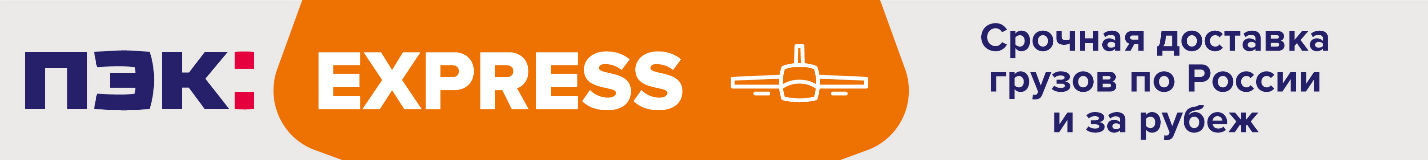 «ПЭК: EXPRESS»Под услугой «ПЭК: EXPRESS» понимается вид доставки грузов в режиме экспресс по территории РФ и за рубеж, в рамках данной услуги осуществляется приоритетное оформление, обработка, отправление, выгрузка и доставка груза, при этом: перевозка может осуществляться автомобильным и авиа транспортом;в том числе услуга оказывается в пределах городов, где есть филиалы Экспедитора;хранение и перевозка груза не предусматривает соблюдение специального терморежима.Порядок оказания услуги «ПЭК: EXPRESS»: Способы подачи заявки /поручения: Заполнить онлайн-заявку по телефону, на сайте, в личном кабинете или непосредственно  при передачи груза в филиале/отделение ПЭК/пункте выдачи ПЭК. До момента заказа услуг Клиент обязуется ознакомиться с тарифами Экспедитора, правилами и ориентировочными сроками оказания услуг, формами документов, используемыми сокращениями, дополнительными условиями и иной информацией, размещенной на Сайте. Заказ услуг Экспедитора является надлежащим и достаточным подтверждением того, что Клиент с вышеуказанной информацией ознакомлен в полном объеме. Заявка, оформленная через личный кабинет, является надлежащим и достаточным подтверждением намерения Клиента получить услугу.Прием груза: Клиент вправе самостоятельно привезти груз в ближайшее отделение ПЭК или указать в поручении, направленном в адрес Экспедитора, необходимость оказать дополнительную услугу по забору груза по указанному Клиентом адресу. Экспедитор принимает груз от Клиента (Грузоотправителя) по родовому наименованию без проверки содержимого упакованных грузовых мест на предмет работоспособности (функциональности), внутренней комплектации, количества вложений, качества вложений, наличия явных или скрытых дефектов, чувствительности к температурному воздействию (с соблюдением всех требований законодательства, действующих в момент приемки соответствующего груза).Экспедитор вправе осуществить дополнительный досмотр груза в соответствии с п.3.3.2 договора транспортно-экспедиционного обслуживания. Клиент обязуется:Самостоятельно определить соответствие упаковки характеру груза, передать Экспедитору груз, в упаковке, которая обеспечит его целостность, отсутствие доступа к вложению, возможность нанесения маркировки и сохранность при транспортировке, не позволит нанести вред перевозимым совместно с ним грузам других клиентов, а также транспортному средству и оборудованию; предоставить Экспедитору документы и/или другую информацию, необходимые для организации перевозки груза и оказания сопутствующих услуг, в т.ч. о наименовании, количестве, стоимости груза, осуществления различных видов проверок и мероприятий по контролю, предусмотренных законодательством и Договором, а также документы, свидетельствующие об особых свойствах груза. Любая информация об условиях транспортировки груза, его характере или свойствах предоставляется Клиентом в письменном виде и является существенной для Экспедитора.Клиент гарантирует:что информация о свойствах и характере груза, родовом наименовании груза, условиях его перевозки, маркировке, весе, объеме, объявленной ценности, контактах Грузополучателя является достоверной. Груз, переданный Экспедитору, не относится к категории грузов:запрещенных к перевозке действующим законодательством РФ;опасных, в том числе легковоспламеняющихся, взрывоопасных, содержащих едкие, ядовитые вещества; перевозка которых Экспедитором не осуществляется (примерный перечень грузов, не принимаемых/запрещенных к перевозке, размещен на Сайте: https://pecom.ru/info/goods_are_not_taken_to_the_auto/);                                                                                 незаконно перемещенные на таможенную территорию Евразийского экономического союза, в отношении которого не уплачены таможенные пошлины, налоги или не соблюдены установленные запреты и ограничения законодательством Российской Федерации и/или Евразийского экономического союза, либо товар, перемещенный с нарушением установленных таможенной процедуры;без нанесения маркировки и/или иной информации предусмотренной законодательством, а также с нарушением установленного порядка нанесения такой маркировки и (или) информации, если в отношении данного груза законодательством установлены соответствующие требованияСодержимое груза соответствует заявленному в поручении Экспедитору (предоставляемым сопроводительным документам на груз). В случае возникновения у Экспедитора убытков, образовавшихся в результате не предоставления информации о грузе и обязательных документов на груз, а также в результате предоставления груза, запрещенного к перевозке, Клиент обязуется возместить такие убытки в течение 10 (десяти) дней с момента направления Экспедитором претензии.Грузоотправитель распоряжается грузом на законных основаниях.Представитель Клиента, уполномоченный на получение груза, имеет право на подписание документов, подтверждающих получение груза, в том числе накладных на выдачу, актов оказанных услуг/УПД,) и иных документов, связанных с получением груза.При приеме груза в ПВЗ Экспедитора или по адресу, указанному Клиентом (при заказе Клиентом дополнительной услуги «Забор груза»), Экспедитор принимает груз по количеству мест без проверки заявленного Клиентом объемного и физического веса, определение/проверка груза по весу и объему (в м3) происходит на складе Экспедитора. В случае выявления факта расхождения заявленных Клиентом данных фактическим (определенным Экспедитором на складе на специальном оборудовании), Клиент соглашается, что за основу определения стоимости услуг Экспедитора берется наибольший объемный или физический вес каждого из грузовых мест, определенный на складе Экспедитора. Округление веса производится до ближайшего значения в сторону увеличения по тарифной шкале.При приеме груза на складе/отделениях (за исключением ПВЗ) Экспедитор принимается груз по весу, объему (в м3) и количеству мест. При измерении объема груза допустима погрешность не более 5%. Измерение негабаритных грузов или грузов со сложной геометрической формой проводится исходя из максимальных длин сторон груза таким образом, чтобы в случае упаковки груза все углы такой упаковки составляли 90º, а стороны имели форму параллелепипеда.Ограничения по габаритам и весу грузовых мест, установленные в рамках услуги EXPRESS, размещены на Сайте: https://pecom.ru/ekspress-i-avia-perevozki/.В целях идентификации груза, принятого Экспедитором, поручению / грузу Клиента присваивается номер - Индекс груза. Клиент обязуется не передавать третьим лицам, не участвующим в процессе оказания услуг, Индекс груза. Клиент уведомлен, что информация об Индексе груза является надлежащим и достаточным основанием для получения всех сведений по данному грузу (его перевозке, стоимости услуг, хранения и т.д.). Документом, подтверждающим факт передачи груза Экспедитору, является экспедиторская расписка, заполненная на основании сведений, предоставленных Клиентом, подписанная представителем Экспедитора. Форма экспедиторской расписки размещена на Сайте: https://pecom.ru/info/dogovory-i-blanki-dokumentov/ltl/ltl_documents/. При оказании услуг Экспедитор вправе самостоятельно выбирать или изменять вид транспорта, маршрут перевозки груза, в т.ч. через промежуточные перевалочные пункты, последовательность перевозки груза различными видами транспорта исходя из интересов клиента. Статус движения груза можно проверить на сайте, в личном кабинете и в мобильном приложении.Выдача груза Груз доставляется на склад ПЭК в пункте назначения, указанный в Экспедиторской расписке. Экспедитор извещает Грузополучателя о прибытии Груза в порядке, определенном договором транспортно-экспедиционного обслуживания.Выдача груза является исполнением обязанностей Экспедитора по Договору и производится Экспедитором в подразделении Экспедитора/пункте выдачи ПЭК после полной оплаты услуг (ст. 328 ГК РФ), если иное не согласовано сторонами. Экспедитор вправе удерживать находящийся в его распоряжении груз до оплаты услуг. Расходы, связанные с удержанием груза, оплачиваются Клиентом по тарифам Экспедитора (ст. 359 ГК РФ). Грузы выдаются при подтверждении полномочий лица на их получение способом, установленным договором транспортно-экспедиционного облуживания (публичная оферта). При заказе Клиентом дополнительной услуги «Доставка груза» груз может быть доставлен грузополучателю по указанному при оформлении адресу.Если Клиент / Грузополучатель не забрали груз и груз в соответствии с п.3.4. Договора был размещен на вынужденное хранение, по истечении срока хранения, установленного в п. 3.4.2. Договора, Экспедитор помимо действий, указанных в п. 3.4.5. Договора, вправе уничтожить (утилизировать) данный груз. Неисполнение Клиентом обязательства забрать груз после получения уведомления об истечении срока хранения и о необходимости забрать груз, является отказом Клиента от права на груз и односторонним отказом от исполнения Договора (ст. 235, ст. 236, ст. 310, ст. 450.1 ГК РФ, п. 5 ст. 6 Закона № 87-ФЗ «О транспортно-экспедиционной деятельности). Клиент несет все последствия такого отказа и согласен с тем, что в случае уничтожения (утилизации) груза, Экспедитор не возмещает Клиенту стоимость груза. Уничтожение (утилизация) груза не освобождает Клиента от обязательства по оплате фактически оказанных услуг, в том числе услуг по хранению и возмещению расходов по уничтожению (утилизации) груза.  Клиент несет последствия неполучения уведомлений вследствие отсутствия у Экспедитора его достоверных (корректных) контактных данных.Дополнительные услуги, которые оказываются в рамках услуги «ПЭК: EXPRESS».Экспедитор за дополнительную плату оказывает следующие услуги:Услуга «Забор груза»(https://pecom.ru/services/additional-features/zabor_i_dostavka_gruza/). Все грузовые места должны быть подготовлены к отправке заранее, т.е. упакованы и запечатаны до прибытия Экспедитора.   Экспедитор забирает груз у Грузоотправителя не позднее рабочего дня, следующего за днем получения соответствующего поручения, если Грузоотправитель подтвердит отгрузку не позднее 16:30 по времени населенного пункта, в котором Экспедитор получает груз. Грузоотправитель подтверждает отгрузку путем ответа на телефонный звонок или совершения действий, определенных голосовым уведомлением.Поручение, полученное после 16:30 по местному времени или в нерабочий день, Экспедитор вправе выполнить не позднее двух рабочих дней с момента его получения. При заказе услуги Экспедитора по организации забора груза Клиент обязуется:при необходимости выдать Экспедитору доверенность на совершение действий в интересах Клиента, оформленную надлежащим образом, согласно образцу, размещенному на Сайте;оплатить «холостой прогон» по тарифам Экспедитора в случае отказа Грузоотправителя передать груз Экспедитору;в случае простоя - оплатить его по тарифам Экспедитора. Простоем во всех случаях, указанных в Договоре, считается нахождение транспортного средства Экспедитора под погрузкой/выгрузкой свыше норматива, установленного в тарифах Экспедитора;незамедлительно забрать груз в случае обнаружения Экспедитором факта сдачи груза, входящего в список грузов, не принимаемых к перевозке. Груз, не полученный Клиентом в течение 1 (одного) рабочего дня с момента направления уведомления, может быть обезврежен или уничтожен Экспедитором в любое время и без возмещения убытков Клиенту. Клиент отвечает за убытки, причиненные Экспедитору и третьим лицам в связи с хранением таких грузов, и обязуется в полном объеме оплатить фактически оказанные услуги Экспедитора, а также дополнительные расходы Экспедитора за обработку такого груза, в том числе расходы, связанные с его уничтожением. Услуга «Доставка груза» (https://pecom.ru/services/additional-features/zabor_i_dostavka_gruza/). Доставка груза производится на следующий рабочий день после подтверждения Грузополучателем готовности принять груз и при условии полной оплаты услуг Экспедитора, если иное не согласовано сторонами.  В случае если подтверждение готовности принять груз получено от Грузополучателя после 16:30 по местному времени, доставка груза может быть перенесена Экспедитором на один рабочий день.Доставка груза до жилых зданий/помещений и/или офисов осуществляется до подъезда. Клиент не возражает против доставки отправлений любому сотруднику или ответственному лицу получателя по адресу, указанному Клиентом в накладной (экспедиторской расписке) Экспедитора.При заказе услуг Экспедитора по организации доставки груза Клиент обязуется:в случае отказа Грузополучателя от получения груза, оплатить «холостой прогон» по тарифам Экспедитора;  в случае простоя, оплатить его по тарифам Экспедитора;своими силами и за свой счет произвести выгрузку Груза из транспортного средства Экспедитора. Если в результате организации доставки груза Грузополучатель отказался от получения груза, или в течение нормативного времени на разгрузку не предпринял действий к получению или разгрузке груза, то Экспедитор возвращает груз на свой ближайший склад в городе назначения и размещает его на вынужденное хранение. Хранение груза на складе Экспедитора осуществляется в соответствии с п.3.4. Договора. По истечении срока хранения, установленного в п. 3.4.2. Договора, Экспедитор помимо действий, указанных в п. 3.4.5. Договора, вправе уничтожить (утилизировать) данный груз. Неисполнение Клиентом обязательства забрать груз после получения уведомления об истечении срока хранения и о необходимости забрать груз, является отказом Клиента от права на груз и односторонним отказом от исполнения Договора (ст. 235, ст. 236, ст. 310, ст. 450.1 ГК РФ, п. 5 ст. 6 Закона № 87-ФЗ «О транспортно-экспедиционной деятельности). Клиент несет все последствия такого отказа и согласен с тем, что в случае уничтожения (утилизации) груза, Экспедитор не возмещает Клиенту стоимость груза. Уничтожение (утилизация) груза не освобождает Клиента от обязательства по оплате фактически оказанных услуг, в том числе услуг по хранению и возмещению расходов по уничтожению (утилизации) груза.  Клиент несет последствия неполучения уведомлений вследствие отсутствия у Экспедитора его достоверных (корректных) контактных данных.Доставка груза по желанию Клиента также осуществляется до дополнительного отделения Экспедитора. Адреса дополнительных отделений и стоимость доставки груза до них размещены на Сайте. Стоимость доставки груза рассчитывается в соответствии с тарифами, размещенными на Сайте Экспедитора по ссылке https://pecom.ru/services/additional-features/zabor_i_dostavka_gruza/.Услуга «Доставка ко времени» (https://pecom.ru/services/additional-features/delivery-on-time/). Услуга доступна для физических и юридических лиц при заказе услуги «Доставка груза», которая подразумевает сокращение временного интервала ожидания доставки груза с 4 часов до 30 минут. «Доставка ко времени» оказывается в черте города – нахождения филиала компании с интервалом доставки с 09:00 до 18:00 по местному времени в будние дни.Заказать услугу можно при самостоятельной сдаче груза на склад и оформлении доставки в клиентском отделе, а также по звонку в компанию.Цена услуги «Доставка ко времени» размещена на Сайте.Весогабаритные ограничения:Общий вес груза - до 1500 кг;Общий объем груза - до 6 м3;Максимальный габарит - до 3 м.Услуга «Упаковка грузов» (https://pecom.ru/services/additional-features/upakovka/). Упаковка груза, осуществляемая Экспедитором, производится поверх упаковки Клиента. Описание услуги, виды применяемых упаковок и материалов размещены на Сайте. Перечень грузов, подлежащих обязательной дополнительной упаковке определен на Сайте Экспедитора по адресу:       https://pecom.ru/info/perechen-gruzov-predusmatrivayushchikh-obyazatelnoe-nalichie-dopolnitelnoy-zhestkoy-upakovki /, не является исчерпывающими и может быть в любой момент изменен Экспедитором.Экспедитор вправе дополнительно упаковать груз за счет Клиента, если такой груз содержится в перечне грузов, подлежащих обязательной упаковке и/ или является грузом весом до 3 кг (включительно).  Клиент может предоставить Экспедитору письменный отказ от дополнительной упаковки груза, в этом случае Экспедитор вправе отказать в перевозке данного груза.  В случае осуществления перевозки груза без дополнительной упаковки:Экспедитор не несет ответственность за сохранность (повреждение или утрату) такого груза (п. 1 ст. 796 ГК РФ);Клиент принимает на себя риск повреждения, утраты груза и/или имущества Экспедитора/ 3-х лиц.«Защитная транспортная упаковка» изготавливается с целью защиты груза при транспортировке и может быть по ее завершению разобрана Экспедитором до момента выдачи груза Клиенту. Материалы, применяемые при изготовлении «Защитная транспортировочная упаковка» являются многооборотной тарой и после оказания услуги по организации перевозки груза подлежит возврату Экспедитору.Упаковка грузов весом до 3 кг осуществляется в целях обеспечения его сохранности от утери, груз дополнительно упаковывается в мешок под пломбу, либо в гофрокороб.Услуга подлежит оплате независимо от наличия или отсутствия информации о заказе услуги в поручении Экспедитору.Если Клиентом заказана дополнительная упаковка на часть груза, то данная часть груза соответствующим образом маркируется Клиентом. При отсутствии маркировки Экспедитор за счет Клиента осуществляет дополнительную упаковку всего груза.Дополнительная упаковка груза не освобождает Клиента от обязательств по обеспечению надлежащей внутренней/внутритарной упаковки груза. Ответственность за повреждение груза при целостности наружной упаковки лежит на Клиенте.Услуга «Организация страхования груза».При передаче Экспедитору в рамках оказания транспортно-экспедиционных услуг груза с объявленной ценностью, Клиент поручает застраховать данный груз, а Экспедитор обязуется оказать Клиенту возмездную услугу по организации страхования груза Клиента. Клиент обязуется оплачивать услуги по организации страхования груза на условиях и по тарифам Экспедитора, размещенным на Сайте.Осуществление страхования груза (https://pecom.ru/services/additional-features/strakhovanie/). Экспедитор от своего имени и за счет Клиента осуществляет страхование груза по тарифам и условиям. Все существенные условия страхования содержатся на Сайте.Акцепт Договора подтверждает свое согласие с условиями страхования и услуги по организации страхования, размещенными на Сайте.Расходы по страхованию груза не включаются в тарифы Экспедитора на организацию перевозки и организацию страхования груза и оплачиваются Клиентом/Плательщиком дополнительно до момента выдачи груза, если иное не согласовано сторонами. Экспедитор оформляет для Клиента отчет по застрахованным грузам. Стороны определили, что отчет предоставляется по форме, размещенной на Сайте. Если в течение 5 (пяти) рабочих дней с момента получения отчета Клиент не подписал его либо не направил Экспедитору мотивированные возражения, отчет считается подписанным со стороны Клиента.При изменении Клиентом решения о необходимости страхования груза, до момента начала исполнения Экспедитором обязательств, сторонами оформляется соответствующий Акт.В случае если Экспедитор не знает о наступлении страхового случая, то Клиент обязан сообщить Экспедитору о наступлении страхового случая в течение 2 (двух) рабочих дней с момента оформления двусторонне подписанного документа (Акта о наличии/отсутствии расхождений в количестве и качестве груза либо иного документа, подтверждающего наступление страхового случая), если иной порядок не предусмотрен соглашением сторон.Услуга «Возврат документов» (https://pecom.ru/services/additional-features/vozvrat-dokumentov/).При заказе услуги «возврат документов» Клиент обязан получить возвратные документы в срок не позднее 7 (семи) календарных дней с момента направления уведомления о возврате документов. Уведомление направляется в порядке, определенном п. 3.5.1. Договора.Стороны определили, что в случае, если документы не были получены Клиентом по истечении 45 (сорока пяти) календарных дней с момента выдачи груза Грузополучателю, документы утилизируются Экспедитором. Утилизация документов не освобождает Клиента от обязанности по оплате услуги.Услуга «Личный кабинет».Для юридических лиц: на основании запроса в адрес Экспедитора;Для физических лиц: на основании самостоятельной регистрации лица на официальном Сайте Экспедитора;Экспедитор предоставляет дополнительную услугу по использованию на Сайте «личного кабинета» с целью оперативного ознакомления с информацией, связанной с оказанием транспортно-экспедиционных услуг. Правила пользования «личным кабинетом» изложены на Сайте.Цена услуги «личный кабинет» входит в тарифы и дополнительной оплате Клиентом не подлежит. Клиент самостоятельно осуществляет замену пароля и обеспечивает его конфиденциальность, а также несет связанные с этим риски. В случае невозможности использования (утраты) Клиентом логина и пароля для входа в «личный кабинет», Клиент может самостоятельно восстановить доступ к Личному кабинету на Сайте. За свободный доступ третьих лиц к информации, содержащейся в «личном кабинете» Клиента, в том числе к информации, носящей конфиденциальный характер, если доступ стал следствием утраты Клиентом логина и пароля / его не своевременной замены, ответственность в полном объеме несет Клиент.Услуга «Дополнительная маркировка».Если Клиент предоставил груз, не обеспеченный местом для нанесения маркировки, Экспедитор в целях сохранности такого груза от утери, в качестве дополнительной услуги снабжает его ярлыком для нанесения маркировки. Клиент оплачивает данную услугу независимо от наличия или отсутствия информации о заказанной услуге в поручении Экспедитору.Услуга «Приостановка груза».Клиент вправе осуществить приостановление исполнения поручения. Приостановка груза Клиентом является односторонним изменением условий поручения Экспедитору (п. 2 ст. 154, ст. 451 ГК РФ).Порядок осуществления приостановки исполнения поручения:приостановка, осуществляется на складе Экспедитора в городе отправления или ином складе Экспедитора по маршруту следования, только до момента погрузки груза в транспортное средство;срок приостановки не более чем до 15:00 следующего календарного дня по местному времени;стоимость данной услуги входит в тарифы и дополнительной оплате не подлежит. По истечении указанного срока с момента приостановки поручения, Клиент обязан предоставить Экспедитору дальнейшие распоряжения относительно своего груза. Клиент вправе указать на исполнения первоначального поручения, либо подать новое письменное поручение экспедитору (с новым пунктом назначения).Если по истечении срока, указанного в настоящем пункте, от Клиента не поступили распоряжения касательно груза, Экспедитор вправе переместить груз в зону хранения на том же складе Экспедитора, на котором груз находился при осуществлении приостановки и вправе требовать уплаты Клиентом стоимости обработки груза на складе и вынужденного хранения по тарифам Экспедитора, размещенным на Сайте, а Клиент обязуется оплатить указанную стоимость обработки груза на складе и вынужденного хранения. Срок вынужденного хранение начинает течь с момента окончания срока действия приостановки груза.Услуга «Погрузо – разгрузочные работы»(https://pecom.ru/services/additional-features/pogruzo-razgruzochnye-raboty/). Клиент при заказе услуг «Забор груза/Доставка груза» вправе заказать услугу «Погрузо-разгрузочные работы».Погрузо-разгрузочные работы доступны на удалении до 40 км от филиала экспедитора в городе получения груза (иной километрах необходимо согласовывать с представителем компании).Для грузов весом до 15 кг стоимость услуги «Погрузо-разгрузочные работы» входит в стоимость услуг «Забор груза/Доставка груза» и не требует дополнительной оплаты.Если услуга «Погрузо-разгрузочные работы» не заказана при подаче заявки, ее можно заказать, связавшись с менеджером компании, но не позднее чем до 16:30 дня, предшествующему дню выполнения забора или доставки груза.Если по одному индексу услуга «Погрузо-разгрузочные работы» оказывается вместе с дополнительными услугами (перенос груза внутри здания, подъем на этаж и т.д.), то тарифы за все услуги суммируются.Водитель/экспедитор имеет право отказать в проведении «Погрузо-разгрузочных работ» в случаях, если: нарушаются условия оказания услуги, параметры груза превышают заявленные и/или выходят за рамки установленных норм, место погрузки/выгрузки вызывает сомнения в безопасности оказания услуги (например, частные гаражи, рынки и т.д.), при заказанной услуге ««Погрузо-разгрузочные работы с использованием лифта» имеющийся лифт оказался в нерабочем состоянии или груз по своим габаритам в него не проходит, груз, предназначенный для «Погрузо-разгрузочных работ», пребывает в грязном виде, имеет острые грани или другие конструктивные особенности, способные привести к нанесению травм.Тарифы и дополнительные условия оказания услуги «Погрузо-разгрузочные работы» указаны на Сайте Экспедитора по ссылке https://pecom.ru/services/additional-features/pogruzo-razgruzochnye-raboty/. Услуга «Перевозка сопроводительных документов»(https://pecom.ru/services/additional-features/perevozka-soprovoditelnykh-dokumentov/). При передаче груза клиент может сдать представителю компании ПЭК (водителю или менеджеру клиентского отдела) комплект сопроводительных документов, который будет передан лично в руки грузополучателю или его представителю.Цена услуги размещена на Сайте. В случае, если клиент перенаправляет груз, необходимо оплатить каждую отправку отдельно.Услуга «Перевозка сопроводительных документов» не подлежит дополнительной оплате, если Клиент:отправляет грузы в/из Калининграда, в/из городов Казахстана;одновременно заказывает услугу «Возврат документов»;перевозит груз авиатранспортом;отправляет груз в гипермаркеты.В случае, если клиент перенаправляет груз, необходимо оплатить каждую отправку отдельно.Услуга «Копии документов» (https://pecom.ru/services/additional-features/dublikaty-bukhgalterskikh-dokumentov/). Заверенные копии оригиналов документов предоставляются после выдачи груза;Документы предоставляются за период не более 1 (одного) календарного года до момента получения запроса.Для получения копий документов Клиенту необходимо направить запрос на фирменном бланке за подписью уполномоченного лица с печатью компании на электронный адрес kopii@pecom.ru;Цена за предоставление копии одного документа (накладная на выдачу сборного груза, поручение экспедитору/экспедиторская расписка) размещена на сайте;Счет выставляется после получения заявки на изготовление копий документов. Пакет документов предоставляется в течение 20 рабочих дней с момента поступления оплаты.Услуга «Наложенный платеж» (https://pecom.ru/services/additional-features/nalozhennyy-platyezh/). Услуга по приему денежных средств от грузополучателя (физического лица) по поручению Клиента (юридического лица/ индивидуального предпринимателя) в качестве платежа за товары, находящиеся в грузовом месте, доставляемого в адрес грузополучателя, с дальнейшим перечислением Экспедитором, полученных денежных средств на расчетный счет Клиента.Услуга предоставляется только юридическим лицам и индивидуальным предпринимателям.Обязательным условием для предоставления данной услуги является подписание сторонами дополнительного соглашения к договору транспортно-экспедиционного обслуживания, в котором установлены все права и обязанности сторон при оказании услуги «Наложенный платеж» и особенности оказания данной услуги. Дополнительное соглашение размещено на Сайте: Договоры и бланки документов компании ПЭК (pecom.ru).При оказании услуги «Доставка груза» осуществляется прием платежей наличными до 100 000 (ста тысяч) рублей. Прием платежа наличными за груз стоимостью более 100 000 (ста тысяч) рублей возможен только в филиале «ПЭК», до оказания услуги «Доставка груза». Услуга «Курьерская доставка документов»(https://pecom.ru/services/additional-features/kurerskaya-dostavka-dokumentov/). Услуга по доставке документов по Москве и Московской области в пределах ЦКАД.  Для получения документов по оказанным услугам с помощью курьерской службы Компании «ПЭК» Клиенту необходимо заполнить заявку на фирменном бланке и отправить её на электронный адрес client@pecom.ru с темой письма «Заявка на курьера»;Срок предоставления услуги - в течение 5 (пяти) рабочих дней с момента поступления оплаты в адрес Компании «ПЭК». При наличии неоплаченного счета в течение 14 (четырнадцати) календарных дней заявка аннулируется. Цена услуги размещена на Сайте.Услуга «Дистанционное обслуживание»Дистанционное обслуживание - это сервис, который позволяет клиентам самостоятельно управлять транспортно-экспедиционными услугами через личный кабинет или мобильное приложение. Возможность оформлять грузы без посещения клиентского отдела, получать грузы по коду из СМС, менять получателя, отделение/город онлайн или приостанавливать груз без бумажных заявлений.  Подробный порядок подключения и оказания данного сервиса изложен на сайте: https://pecom.ru/services/additional-features/remote-client-service/Услуга «Упрощенная выдача» для отправки или получения грузов с объявленной ценностью до 500 000 (пятьсот тысяч) рублей по СМС-коду. Упрощает процедуру отправки и получения грузов. Для этого необходимо использовать личный кабинет с продвинутым уровнем доступа, оформив там распоряжение на выдачу груза.Подробный порядок оказания данного сервиса изложен на сайте: https://pecom.ru/services/additional-features/upr-vidacha/.   Услуга «Управление выдачей».Услуга, позволяющая контролировать выдачу груза получателю при соблюдении им определенных условий, например, оплаты товара или подписания документов.Услуга «Управление выдачей» доступна только Клиентам. Для того чтобы установить запрет на выдачу груза необходимо:Скачать утверждённый бланк заявления на сайте pecom.ru в разделе Договоры и бланки документов;Назначить плательщика в случае вынужденного хранения груза;Направить подписанное заявление на электронную почту pismo@pecom.ru или своему персональному менеджеру, если объявленная стоимость вашего груза составляет менее 50 000 (пятидесяти тысяч) рублей;Предоставить оригинал заявления в клиентский офис или своему персональному менеджеру, если объявленная стоимость вашего груза - более 50 000 (пятидесяти тысяч) рублей.Для того чтобы снять запрет на выдачу груза необходимо:Скачать утверждённый бланк заявления на сайте pecom.ru в разделе Договоры и бланки документов;Направить подписанное заявление на электронную почту pismo@pecom.ru или своему персональному менеджеру, если объявленная стоимость вашего груза составляет менее 50 000 (пятидесяти тысяч) рублей;Предоставить оригинал заявления в клиентский офис или своему персональному менеджеру, если объявленная стоимость вашего груза - более 50 000 (пятидесяти тысяч) рублей.Услуга «Ответственное хранение» услуга по хранению имущества (далее груз) Клиентов (далее «Поклажедатель») Экспедитора (далее Хранитель).Порядок оказания услуги «Ответственное хранение»: Хранитель обязуется принять от Поклажедателя на временное хранение груз Поклажедателя, на условиях, предусмотренных настоящим Правилами и хранить его в течение согласованного Сторонами срока, после чего возвратить Поклажедателю или третьему лицу, указанному Поклажедателем (далее – «Получатель»), а Поклажедатель обязуется оплатить услуги Хранителя по Договору в полном объеме. Наименование, маркировка, количество мест хранения передаваемого груза, его вес, объем, состояние упаковки указывается в складской расписке, которую Хранитель выдает Поклажедателю в момент приемки груза. Стороны определили, что Сторонами применяется форма складской расписки, разработанная Хранителем, образец которой размещен на сайте Хранителя.Хранитель принимает груз на хранение и выдает его на территории складских комплексов, расположенных по адресам, указанным на Сайте (далее по тексту – «склад»). Прием и выдача груза осуществляется Хранителем по рабочим дням в соответствии с графиком работы склада.Поклажедатель гарантирует, что груз, передаваемый на хранение, принадлежит ему на праве собственности, либо находится у него на ином законном основании, не находится в залоге, под арестом, не запрещен либо ограничен в обороте. Порядок приема и выдачи груза.Прием груза на хранение оформляется складской распиской, которая составляется в двух экземплярах и подписывается уполномоченными представителями Сторон. Груз принимается на хранение при наличии его фактической стоимости, указанной Поклажедателем в складской расписке.Хранитель вправе в любое время затребовать у Поклажедателя документы, подтверждающие наименование, количество, стоимость груза и не принимать груз к Хранению до момента предоставления копий документов по электронной почте.Прием и возврат груза Хранителем производится по родовому наименованию без проверки содержимого упакованных грузовых мест на предмет работоспособности (функциональности), внутренней комплектации, количества вложений, качества вложений, наличия явных или скрытых дефектов, чувствительности к температурному воздействию. Груз должен передаваться на хранение в исправной таре и (или) упаковке, обеспечивающей его полную сохранность. В случае передачи на хранение груза в упаковке, не соответствующей характеру и свойствам груза, не обеспечивающей сохранность груза при его перемещении, чувствительного к температурному воздействию и/или с деформацией и/или нарушением целостности, а также иными дефектами упаковки, ответственность за все последствия порчи, повреждения и утраты несет Поклажедатель. Поклажедатель отвечает за все последствия неправильной внутренней упаковки грузов (бой, порчу, деформацию, течь), а также применение тары и упаковки, не соответствующих свойствам груза, его весу или установленным стандартам и техническим условиям.Поклажедатель обязуется не сдавать на хранение опасные грузы, грузы, содержащие психотропные и наркотические вещества, скоропортящиеся грузы, требующие специализированных условий хранения и температурных режимов, а также оружие, его составные части и любые другие предметы, запрещенные к свободному перемещению на территории РФ. Перечень грузов, не принимаемых на хранение, размещен на сайте Хранителя.Легковоспламеняющиеся, взрывоопасные или вообще опасные по своей природе грузы, могут быть в любое время обезврежены или уничтожены Хранителем без возмещения Поклажедателю убытков, если Поклажедатель при их передаче не предупредил Хранителя об их свойствах. Поклажедатель отвечает за убытки, причиненные Хранителю и третьим лицам в связи с хранением и транспортировкой таких грузов. Настоящие условия применяется также в случае, когда такие грузы были сданы под неправильным наименованием, и Хранитель при их принятии не мог удостовериться в их свойствах путем осмотра упаковки. Выдача груза с хранения производится Поклажедателю или Получателю (третьему лицу) на основании полученного Хранителем от Поклажедателя оригинала заявления о выдаче груза с хранения, если иное не предусмотрено дополнительным соглашением Сторон. Заявление о выдаче груза подается в срок не менее чем за два часа до предполагаемого момента выдачи груза, с обязательным указанием маркировки груза, указанной в складской расписке и реквизитов, позволяющих однозначно определить Получателя (наименование, ИНН). Форма заявления размещена на Сайте: https://pecom.ru/info/dogovory-i-blanki-dokumentov/3pl/3pl_letters/. Прием и выдача груза производится Хранителем в соответствии с графиком работы склада. Выдача груза, указанного в полученной Хранителем заявке, производится Поклажедателю или Получателю, после предоставления им:для юридических лиц:оригинала доверенности на получение груза (оригинал или надлежаще заверенная копия доверенности остается у Хранителя);оригинала документа, удостоверяющего личность, реквизиты которого указаны в предъявленной доверенности на получение груза;для физических лиц:оригинала документа, удостоверяющего личность;для представителей физического лица доверенность на получение груза (оригинал или надлежаще заверенная копия доверенности остается у Хранителя) и документ, удостоверяющий личность, указанный в доверенности.Хранитель не несет ответственности за выдачу товара по подложному документу, в случае если из документа явственно и без специальных средств и/или познаний не следует, что он поддельный. Представитель Поклажедателя, уполномоченный на получение Товара, имеет право на подписание документов, подтверждающих получение Товара, в том числе накладных на выдачу, универсальных передаточных документов (далее - УПД), актов оказанных услуг и иных документов, связанных с получением Товара.Возврат груза представителю Получателя/Поклажедателя оформляется накладной на выдачу, которая составляется в двух экземплярах и подписывается представителями Получателя/Поклажедателя и Хранителя, если иное не предусмотрено дополнительным соглашением Сторон.Частичный возврат груза, принятого по складской расписке, не производится.В случае установления недостачи или повреждения груза (части груза), Сторонами составляется двухсторонний акт с указанием всех обстоятельств пропажи или повреждения груза, который подписывается уполномоченными представителями Сторон. Акт о выявленной недостаче, повреждении (порче) груза, составленный в отсутствие одной из Сторон, не является основанием для выставления претензии и не может быть принят к рассмотрению.     2. Обязанности Хранителя:Добросовестно выполнять условия настоящего раздела Правил и Договора.Предоставить Поклажедателю информацию о стоимости услуг. Информация о стоимости услуг Хранителя указывается на сайте. Об изменении стоимости услуг в одностороннем порядке, Хранитель уведомляет Поклажедателя путем размещения новых тарифов на сайте. С момента размещения Хранителем тарифов на сайте, обязанность Хранителя по уведомлению Поклажедателя считается исполненной.Обеспечить надлежащие условия для хранения груза. При этом Поклажедатель уведомлен и согласен, что при хранении груза на складах Хранителя не предусмотрен специальный температурно-влажностный режим.Выдать Поклажедателю складскую расписку по факту приема груза с указанием количества мест, веса, объема и состояния внешней упаковки. Измерение веса и объема принимаемого груза производится силами Хранителя.Обеспечить принятый груз маркировкой, в целях сохранности и индивидуализации такого груза.Произвести выдачу груза представителю Поклажедателя/Получателя в соответствии с полученной от Поклажедателя заявкой на выдачу груза, после полной оплаты услуг Хранителя.Груз должен быть возвращен Хранителем по количеству мест, объему, весу в том состоянии, в каком он был принят на хранение, с учетом его естественного ухудшения, естественной убыли или иного изменения вследствие его естественных свойств. 3. Права Хранителя:Отказаться от приема груза, не соответствующего условиям настоящих правил, требующего по своему характеру особых условий хранения, охраны или опасного по своей природе.Хранитель вправе в любое время затребовать у Поклажедателя документы, подтверждающие наименование, количество, стоимость груза и не принимать груз на хранение до момента предоставления копий документов по электронной почте.Хранитель вправе принять груз в поврежденной или непригодной для хранения упаковке, в данном случае Поклажедатель несет риски повреждения, гибели и порчи груза. Хранитель вправе досматривать внутритарное содержимое груза на предмет соответствия заявленных Поклажедателем сведений в присутствии уполномоченного представителя Поклажедателя.Поклажедатель обеспечивает прибытие уполномоченного представителя для проведения проверки груза в течение одного рабочего дня с момента направления Хранителем уведомления.В одностороннем порядке изменять условия и/или место хранения, если такие изменения необходимы для обеспечения сохранности груза. В случае изменения условий и/или места хранения Хранитель извещает Поклажедателя путем уведомления по телефону или направления уведомления по электронной почте в течение 2 (двух) рабочих дней с момента изменения условий. Поклажедатель считается извещенным с момента направления уведомления Хранителем. Привлекать третьих лиц для выполнения заявок Поклажедателя. При этом возложение исполнения обязательств на третье лицо не освобождает Хранителя от ответственности перед Поклажедателем.Хранитель вправе отказать Поклажедателю в приеме груза в случае отсутствия свободного места на складе.Хранитель вправе осуществлять видеонаблюдение, а также телефонную запись в своих помещениях и на своих устройствах в целях обеспечения безопасности и надлежащего обслуживания Поклажедателя без его дополнительного уведомления. Видеозаписи и записи телефонных разговоров могут быть использованы в качестве доказательств в соответствии с законодательством Российской Федерации.4. Обязанности Поклажедателя: Передать Хранителю груз, упакованный в тару, которая обеспечит его целостность, возможность нанесения маркировки и сохранность при хранении и транспортировке. А также не позволит нанести вред хранимым/перевозимым совместно с ним грузам других поклажедателей, а также складу, транспортному средству и оборудованию.В случае сдачи груза в упаковке, Поклажедатель определяет соответствие упаковки характеру груза, условиям его хранения/перевозки и вправе заказать дополнительную упаковку груза за свой счет. Поклажедатель самостоятельно несет ответственность за повреждения груза (бой, поломку, деформацию, течь и т.д.), возникшие вследствие неправильной внутренней/внутритарной упаковки груза.Предоставить Хранителю документы и/или другую информацию, необходимую для хранения и организации перевозки груза, осуществления различных видов государственного контроля, а также документы, свидетельствующие об особых свойствах груза. Информация об условиях транспортировки груза предоставляется Поклажедателем в письменном виде.Своевременно производить полную оплату всех оказанных Хранителем услуг.Забрать груз, переданный на хранение, по истечении срока хранения, срока действия Договора.До момента заказа услуг ознакомиться с тарифами Хранителя, правилами оказания услуг, ориентировочными сроками оказания услуг, формами документов, используемыми сокращениями, дополнительными условиями и иной информацией, размещенной на сайте Хранителя на предмет отслеживания возможных изменений и/или дополнений. Заказ услуг Хранителя является надлежащим и достаточным подтверждением того, что Поклажедатель с вышеуказанной информацией ознакомлен в полном объеме.Обеспечить передачу груза с указанием его фактической стоимости.Не передавать третьим лицам, не участвующим в процессе оказания услуг, номер складской расписки (Индекс груза), присваиваемый Хранителем грузу в целях его идентификации. Поклажедатель уведомлен, что указание Индекса груза является надлежащим и достаточным основанием для получения всей информации по его хранению.5. Права Поклажедателя:В любой момент потребовать возврата переданного на хранение груза.Подавать заявление о выдаче груза с хранения Получателю (третьему лицу).Заказать за свой счет доставку груза от адреса Поклажедателя до склада Хранителя, либо забора груза от склада Хранителя до адреса Получателя по месту получения груза, а также иные дополнительные услуги, указанные в настоящих Правилах/ Договоре и/или размещенные на сайте.Стоимость и порядок расчетов.Отчетным периодом по расчету и оплате вознаграждения Хранителя является календарный месяц, если иной порядок не согласован Сторонами в дополнительном соглашении. В случае если период фактического оказания услуг Хранителем окажется менее расчетного периода, услуги подлежат оплате пропорционально количеству дней фактического оказания услуг по хранению груза.Оплата вознаграждения осуществляется Поклажедателем в течение 5 (пяти) календарных дней с момента выставления счета, но не позднее дня выдачи груза с хранения. Хранитель выставляет счет до 1-го числа месяца, следующего за отчетным или до момента выдачи груза, в зависимости от того, какое из этих событий наступит ранее. Счет считается полученным Поклажедателем в момент его направления на электронную почту или в момент его нарочного получения.По запросу Поклажедателя, счет на оплату может быть выставлен Хранителем при приемке груза, исходя из предполагаемого срока его хранения.Неполучение Поклажедателем счета не освобождает Поклажедателя от обязательства по оплате услуг Хранителя в установленный срок.Оплата осуществляется в рублях, безналичным путем либо путем внесения наличных средств в кассу Хранителя. Датой оплаты при безналичной форме расчетов является дата поступления денежных средств на расчетный счет Хранителя.Возврат Груза с хранения осуществляется после поступления на расчетный счет или в кассу Хранителя оплаты от Поклажедателя за оказанные услуги. До момента полной оплаты оказанных услуг, Хранитель имеет право удерживать переданный ему на хранение груз.Поклажедатель обязан в течение 5 (пяти) рабочих дней после получения акта об оказанных услугах/УПД подписать и предоставить Хранителю или вручить Хранителю письменный мотивированный отказ от подписания Акта/УПД.  В случае неполучения Хранителем подписанного Акта/УПД, либо мотивированного отказа от его подписания в установленный срок, Акт/УПД считается подписанным со стороны Поклажедателя без замечаний.Акт оказанных услуг/УПД, направленный Хранителем по электронной почте, считается полученным Поклажедателем в день его направления Поклажедателю.Порядок получения оригиналов бухгалтерских документов (акт об оказанных услугах, счет-фактура/УПД, акт сверки взаиморасчетов) на оказанные услуги размещен на сайте Хранителя. Бухгалтерские документы (УПД, акты об оказанных услугах, счет-фактура) отправляются по электронной почте.7. Срок храненияГруз может храниться, поступать на хранение и сниматься с хранения в течение всего срока действия договора транспортно-экспедиционного обслуживания в рабочее время Хранителя.По окончанию срока действия договора транспортно-экспедиционного обслуживания, Поклажедатель обязуется забрать весь груз, находящийся на хранении, предварительно полностью оплатив фактически оказанные услуги Хранителя. В случае если на момент прекращения действия договора транспортно-экспедиционного обслуживания, в том числе в случае его досрочного расторжения, Поклажедатель не забрал груз, Хранитель посредством смс-уведомления на телефонный номер или направления уведомления по электронной почте, или направления уведомления через мессенджер «Viber»/«Telegram», содержащийся в поручении Экспедитору, уведомляет Поклажедателя о необходимости его получения. Поклажедатель несет последствия неполучения уведомлений вследствие отсутствия у Экспедитора его достоверных (корректных) контактных данных.В случае, если в течение 35 (тридцать пять) календарных дней с момента получения уведомления, Поклажедатель не забрал груз из хранения, Хранитель вправе:либо реализовать находящийся на хранении груз в целях возмещения цены хранения, начисленных штрафных санкций, расходов по хранению и реализации груза, а также компенсации всех причиненных Экспедитору убытков в полном объеме;либо уничтожить (утилизировать) груз. Неисполнение Поклажедателем обязательства забрать груз после получения уведомления об истечении срока хранения и о необходимости забрать груз, является отказом Поклажедателя от права на груз и односторонним отказом от исполнения Договора (ст. 235, ст. 236, ст. 310, ст. 450.1 ГК РФ, п. 5 ст. 6 Закона № 87-ФЗ «О транспортно-экспедиционной деятельности). Поклажедатель несет все последствия такого отказа и согласен с тем, что в случае уничтожения (утилизации) груза, Экспедитор не возмещает Поклажедателю стоимость груза. Уничтожение (утилизация) груза не освобождает Поклажедателя от обязательства по оплате фактически оказанных услуг, в том числе услуг по хранению и возмещению расходов по уничтожению (утилизации) груза. 8.Ответственность За нарушение сроков оплаты, предусмотренных настоящим разделом Правил и Договором, Хранитель вправе начислить, а Поклажедатель обязан уплатить неустойку в размере 0,2 (две десятых) % от невыплаченной суммы за каждый день просрочки. Убытки, причиненные Поклажедателю утратой, недостачей или повреждением груза, возмещаются: а) за утрату или недостачу груза, принятого Хранителем с указанием стоимости, в размере стоимости груза указанной Поклажедателем в складской расписке или ее части пропорционально недостающей части груза;б) за повреждение (порчу) груза, принятого Хранителем с указанием стоимости, в размере суммы, на которую понизилась стоимость, а при невозможности восстановления поврежденного груза в размере стоимости груза указанной Поклажедателем в складской расписке.Убытки рассчитываются исходя из стоимости груза, указанной в складской расписке, подтвержденной первичными документами или иным законодательно установленным способом. В случае если документально подтвержденная стоимость груза превышает фактически заявленную Поклажедателем стоимость груза, то Стороны исходят из фактической стоимости груза, указанной в складской расписке. В случае если документально подтвержденная стоимость груза является ниже стоимости груза указанной Поклажедателем в складской расписке, то Стороны исходят из документально подтвержденной стоимости груза. Хранитель не отвечает перед Поклажедателем за причиненные убытки в виде упущенной выгоды.Поклажедатель уведомлен и согласен, что ответственность Хранителя не может превышать стоимость груза, указанную Поклажедателем в складской расписке. Поклажедатель гарантирует, что стоимость груза, указанная в складской расписке, не превышает его реальную (документально подтвержденную) стоимость и возмещает все убытки, возникшие у Хранителя в следствие нарушения Поклажедателем данной гарантии. Стороны определили, что Хранитель вправе не проверять достоверность стоимости груза указанной Поклажедателем в складской расписке. Хранитель, при приемке груза, не производит проверку груза на соответствие следующему: содержимого упакованных грузовых мест на предмет работоспособности (функциональности), внутренней комплектации, количества вложений, качества вложений, наличия явных или скрытых дефектов, чувствительности к температурному воздействию, и не несет ответственности за выявившееся в процессе хранения и/или приема/выдачи груза несоответствие, в том числе за внутритарную недостачу при целостности наружной упаковки.  Если состояние упаковки на момент выдачи груза соответствует состоянию упаковки на момент приемки груза к хранению, то внутритарная проверка при выдаче груза не производится, и Хранитель не несет ответственность за соответствие наименования, количества и качества вложений (содержимого) сопроводительной документации, наличие явных или скрытых дефектов, и внутритарную недостачу.В случае нарушения Поклажедателем сроков оплаты, предусмотренных настоящим разделом Правил и Договором более чем на 60 (шестьдесят) календарных дней, Хранитель вправе отказаться от оказания услуги Ответственное хранение в одностороннем внесудебном порядке путем направления уведомления Поклажедателю по электронной почте. Услуга прекращает оказываться с момента направления такого уведомления Хранителем. Услуга «Интеграция API» (https://pecom.ru/business/integration/) Услуга, позволяющая интегрировать информационную систему Клиента с информационной системой Экспедитора, объем передаваемой информации путем API, способы интеграции и порядок взаимодействия размещены на Сайте. ТарифыДействующие тарифы и география оказания услуги «ПЭК: EXPRESS», в т.ч. и оказания дополнительных услуг, представлены на Сайте, в разделе Тарифы.Перечень оказываемых услуг Экспедитором устанавливается поручением Экспедитору, а также экспедиторской распиской.Оплата услуг Экспедитора производится не позднее 2 (двух) рабочих дней с момента извещения Грузополучателя о прибытии груза в пункт назначения. 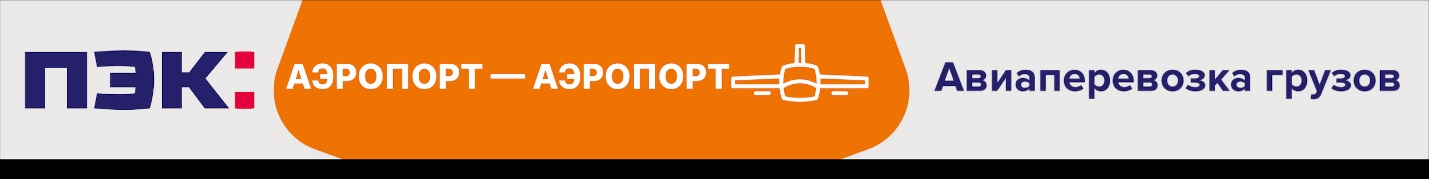 «ПЭК: АЭРОПОРТ-АЭРОПОРТ»Под услугой «ПЭК: АЭРОПОРТ-АЭРОПОРТ» понимается вид доставки грузов авиатранспортом из аэропорта отправления груза (далее – «Аэропорт отправления») в аэропорт получения груза (далее – «Аэропорт получения»), а также дополнительные услуги, предусмотренные настоящими Правилами, при этом: Приемка и отправка груза только в аэропорту Шереметьево терминал Москва Карго;Выдача груза грузополучателю происходит в аэропорту города назначения;Хранение и перевозка груза не предусматривает соблюдение специального терморежима;Приостановление выполнения услуг с отнесением платы за простой, хранение, иных расходов и штрафов за счет Клиента и/или возврат груза Грузоотправителю за счет Клиента в случаях предоставления недостоверной, неполной информации, выявления в ходе выполнения услуг несоответствия представленных документов грузу или сведений о грузе (вес, количество мест и т.д.), либо не предоставления Клиентом документов, позволяющих обеспечить авиаперевозку.Порядок оказания услуги «ПЭК: АЭРОПОРТ-АЭРОПОРТ»: Способы подачи заявки /поручения: Заполнить форму онлайн-заявки на Сайте: https://pecom.ru/aero2aero/ .До момента заказа услуг Клиент обязуется ознакомиться с тарифами Экспедитора, правилами и ориентировочными сроками оказания услуг, формами документов, используемыми сокращениями, дополнительными условиями и иной информацией, размещенной на Сайте. Заказ услуг Экспедитора является надлежащим и достаточным подтверждением того, что Клиент с вышеуказанной информацией ознакомлен в полном объеме.Прием груза: Клиент самостоятельно привозит груз в отделение ПЭК в аэропорту Шереметьево терминал Москва Карго.  Груз, отправляемый на рейсе, должен быть доставлен Клиентом в Аэропорт отправления своевременно до вылета воздушного судна для оформления необходимых перевозочных документов.Экспедитор принимает груз от Клиента (Грузоотправителя) по родовому наименованию без проверки содержимого упакованных грузовых мест на предмет работоспособности (функциональности), внутренней комплектации, количества вложений, качества вложений, наличия явных или скрытых дефектов, чувствительности к температурному воздействию (с соблюдением всех требований законодательства, действующих в момент приемки соответствующего груза).Экспедитор вправе осуществить дополнительный досмотр груза в соответствии с п.3.3.2 договора транспортно-экспедиционного обслуживания. Клиент обязуется:Не позднее чем за 2 (два) рабочих дня до планируемой даты начала выполнения перевозки груза письменно уведомлять Экспедитора о наличии в перевозимой партии груза товаров двойного назначения, опасных, негабаритных и моногрузах в массе более 200 кг., особых условиях авиаперевозки, применяемых к грузам, количество сопровождающих лиц, в случае необходимости. В случае невыполнения Клиентом условий настоящего пункта, Экспедитор не может гарантировать своевременную доставку груза и не может нести в этом случае ответственности перед Клиентом;Самостоятельно определить соответствие упаковки характеру груза, передать Экспедитору груз, в упаковке, которая обеспечит его целостность, отсутствие доступа к вложению, возможность нанесения маркировки и сохранность при транспортировке, не позволит нанести вред перевозимым совместно с ним грузам других клиентов, а также транспортному средству и оборудованию; Предоставить Экспедитору документы и/или другую информацию, необходимые для организации перевозки груза и оказания сопутствующих услуг в том количестве, которые требуются при перевозке груза в соответствии с законами, постановлениями, правилами и предписаниями государственных органов страны на территорию, с территории или через территорию которой осуществляется перевозка, в т.ч. о наименовании, количестве, стоимости груза, осуществления различных видов проверок и мероприятий по контролю, предусмотренных законодательством и Договором, а также документы, свидетельствующие об особых свойствах груза. Любая информация об условиях транспортировки груза, его характере или свойствах предоставляется Клиентом в письменном виде и является существенной для Экспедитора.В случае необходимости предоставить к перевозке груз, полностью прошедший таможенное оформление. Оплата таможенного оформления, таможенных сборов и налогов производится Клиентом.Клиент обязуется соблюдать:соответствие заявленного и фактически отгруженного количества мест и веса груза, указанному в товаросопроводительных документах;условия оформления груза, в том числе оформления грузовых сопроводительных документов с указанием маркировки со сведениями о номере грузовой накладной, пункте отправления, пункте назначения, массе брутто, номере рейса, количестве мест, адресе грузоотправителя и грузополучателя. Клиент несет полную ответственность за правильность, достоверность и полноту сведений, необходимых для исполнения Договора (в том числе указание наименования груза), за правильность заполненной экспедиторской расписки, оформленной для исполнения Договора. Клиент не вправе предъявлять требования за неисполнение или ненадлежащее исполнение Договора Экспедитором, если это следовало из-за неправильно предоставленной информации Клиентом.Клиент возмещает убытки, понесенные Экспедитором вследствие неисполнения Клиентом обязательств, определенных настоящим Договором, в том числе убытки, причиненные третьим лицам. В случае выставления Экспедитору каких-либо штрафов, неустоек вследствие нарушения Клиентом условий Договора Клиент компенсирует расходы Экспедитора в течение 5 (пяти) банковских дней с момента направления соответствующего требования.Клиент отвечает за действия/бездействие Грузоотправителя и /или Грузополучателя при исполнении настоящего Договора, как за свои собственные. Клиент гарантирует:что информация о свойствах и характере груза, родовом наименовании груза, условиях его перевозки, маркировке, весе, объеме, объявленной ценности, контактах Грузополучателя является достоверной. Груз, переданный Экспедитору, не относится к категории грузов:запрещенных к перевозке действующим законодательством РФ, а также «Технической инструкцией по безопасной перевозке опасных грузов по воздуху» ИКАО в редакции, действующей на момент оправки груза;опасных, в том числе легковоспламеняющихся, взрывоопасных, содержащих едкие, ядовитые вещества; требующих особых условий хранения и/или перевозки, в том числе скоропортящихся, чувствительных к температурному воздействию (доставка таких грузов возможна на специально согласованных условиях);перевозка которых Экспедитором не осуществляется (примерный перечень грузов, не принимаемых/запрещенных к перевозке, размещен на Сайте: https://pecom.ru/info/goods_are_not_taken_to_the_auto/);                                                                                 незаконно перемещенные на таможенную территорию Евразийского экономического союза, в отношении которого не уплачены таможенные пошлины, налоги или не соблюдены установленные запреты и ограничения законодательством Российской Федерации и/или Евразийского экономического союза, либо товар, перемещенный с нарушением установленных таможенной процедуры;без нанесения маркировки и/или иной информации предусмотренной законодательством, а также с нарушением установленного порядка нанесения такой маркировки и (или) информации, если в отношении данного груза законодательством установлены соответствующие требования.Содержимое груза соответствует заявленному в поручении Экспедитору (предоставляемым сопроводительным документам на груз). В случае возникновения у Экспедитора убытков, образовавшихся в результате не предоставления информации о грузе и обязательных документов на груз, а также в результате предоставления груза, запрещенного к авиаперевозке, Клиент обязуется возместить такие убытки в течение 10 (десяти) дней с момента направления Экспедитором претензии.Грузоотправитель распоряжается грузом на законных основаниях.Представитель Клиента, уполномоченный на получение груза, имеет право на подписание документов, подтверждающих получение груза, в том числе накладных на выдачу, актов оказанных услуг/УПД,) и иных документов, связанных с получением груза.Оплату услуг Экспедитора: оплата должна быть произведена до момента передачи груза Экспедитору в рамках оказания транспортно-экспедиционных услуг.Экспедитор принимается груз по весу, объему (в м3) и количеству мест. При измерении объема груза допустима погрешность не более 5%. Измерение негабаритных грузов или грузов со сложной геометрической формой проводится исходя из максимальных длин сторон груза таким образом, чтобы в случае упаковки груза все углы такой упаковки составляли 90º, а стороны имели форму параллелепипеда. Округление веса производится до ближайшего значения в сторону увеличения по тарифной шкале.Ограничения по габаритам и весу грузовых мест, установленные в рамках услуги «ПЭК: АЭРОПОРТ-АЭРОПОРТ»:длина – до 2-х метровширина – до 1 метравысота – до 0,8 метрамаксимальная масса грузового места – до 80 кгплотность – 1 м3 к 167 кгИНЫЕ параметры – согласование по svo@pecom.ruВ целях идентификации груза, принятого Экспедитором, поручению / грузу Клиента присваивается номер - Индекс груза. Клиент обязуется не передавать третьим лицам, не участвующим в процессе оказания услуг, Индекс груза. Клиент уведомлен, что информация об Индексе груза является надлежащим и достаточным основанием для получения всех сведений по данному грузу (его перевозке, стоимости услуг, хранения и т.д.). Документом, подтверждающим факт передачи груза Экспедитору, является экспедиторская расписка, заполненная на основании сведений, предоставленных Клиентом, подписанная представителем Экспедитора. Форма экспедиторской расписки размещена на Сайте: https://pecom.ru/info/dogovory-i-blanki-dokumentov/ltl/ltl_documents/.Статус движения груза можно проверить на сайте, в личном кабинете и в мобильном приложении.Выдача груза:Выдача груза Грузополучателю производится авиаперевозчиком в терминале выдачи грузов в Аэропорте получения. Грузы выдаются при предъявлении документа, удостоверяющего личность, надлежащим образом оформленной доверенности, в том числе, содержащей подпись и печать, а при необходимости и иных документов, подтверждающих полномочия Грузополучателя. Экспедитор не несет ответственности за выдачу груза по подложному документу, в случае если из документа явственно и без специальных средств и/или познаний не следует, что он поддельный.Представитель Клиента, уполномоченный на получение груза, имеет право на подписание документов, подтверждающих получение груза, в том числе накладных на выдачу, актов оказанных услуг/УПД, авианакладных и иных документов, связанных с получением груза.Клиент гарантирует, что Грузополучатель, либо его представитель, прибудет в Аэропорт получения для получения груза в течение 1 (одного) дня с момента прибытия груза в указанный аэропорт. Клиент уведомлен, что по истечении 1 (одного) дня с момента прибытия груза в Аэропорт получения, хранение груза осуществляется на возмездной основе. В случае несвоевременного забора грузополучателем груза в Аэропорте получения, Клиент обязуется оплатить услуги хранения согласно правилам, установленным в Аэропорте получения, а также возместить вызванные несвоевременным забором груза убытки Экспедитора. Если срок хранения груза в Аэропорту получения превысит 20 календарных дней, в таком случае груз признается невостребованным и Экспедитор вправе уничтожить (утилизировать) данный груз. Экспедитор посредством смс-уведомления на телефонный номер или направления уведомления по электронной почте, или направления уведомления через мессенджер «Viber»/«Telegram», содержащийся в поручении Экспедитору, уведомляет Клиента о необходимости получения груза. Неисполнение Клиентом обязательства забрать груз после получения уведомления об истечении срока хранения и о необходимости забрать груз, является отказом Клиента от права на груз и односторонним отказом от исполнения Договора (ст. 235, ст. 236, ст. 310, ст. 450.1 ГК РФ, п. 5 ст. 6 Закона № 87-ФЗ «О транспортно-экспедиционной деятельности). Клиент несет все последствия такого отказа и согласен с тем, что в случае уничтожения (утилизации) груза, Экспедитор не возмещает Клиенту стоимость груза. Уничтожение (утилизация) груза не освобождает Клиента от обязательства по оплате фактически оказанных услуг, в том числе услуг по хранению и возмещению расходов по уничтожению (утилизации) груза.  Клиент несет последствия неполучения уведомлений вследствие отсутствия у Экспедитора его достоверных (корректных) контактных данных.Экспедитор не несет ответственности за возможную задержку авиаперевозки по вине авиаперевозчика, а также за срыв авиаперевозки в случае, если такой срыв произошел вследствие отказа авиакомпании от приемки груза Клиента к перевозке.ТарифыДействующие тарифы и география оказания услуги «ПЭК: Аэропорт-Аэропорт» представлены на Сайте в разделе Тарифы. Перечень оказываемых услуг Экспедитором устанавливается поручением Экспедитору, а также экспедиторской распиской.Оплата услуг Экспедитора производится до момента оформления приема груза Экспедитором в отделение ПЭК. 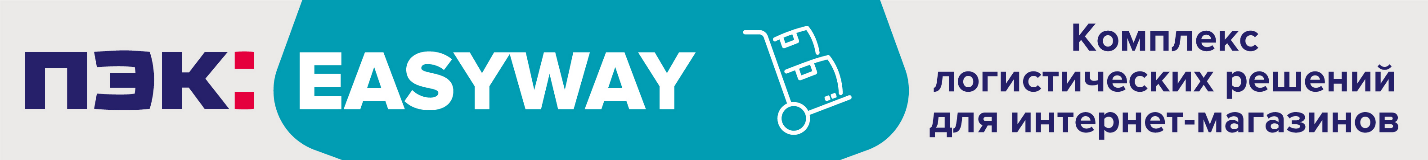 «ПЭК: EASYWAY– Комплекс логистических решений для интернет-магазинов»  Под услугой «ПЭК: EASYWAY–Комплекс логистических решений для интернет-магазинов» (далее «ПЭК: EASYWAY») – понимается комплекс логистических решений только для юридических лиц/ИП, осуществляющих дистанционную торговлю посредством  интернет-магазинов/ интернет-площадок (далее – «Клиенты»), включающий доставку  грузов в адрес их клиентов, покупателей товаров, (далее - Грузополучатели) с применением упрощенной процедуры подачи заявок через Личный кабинет на Сайте или API интеграцию, и приема и обработки консолидированных  грузов Клиентов по одному акту приема-передачи, сформированному  в личном кабинете или API интеграции. В объем услуги «ПЭК: EASYWAY» также включены:возврат невостребованных грузов в адрес Клиента в согласованный сторонами срок без обязанности Клиента направлять Экспедитору дополнительные поручения;иные дополнительные услуги, указанные в настоящем разделе Правил.Порядок оказания услуги «ПЭК: EASYWAY» ( https://pecom.ru/easyway/ ): 1. Общее положение Для оформления договорных отношений и доступа в Личный кабинет необходимо:Заполнить «Карточку клиента» и направить на адрес электронной почты info@easyway.ruВ течение рабочего дня с момента отправки заполненной «Карточки клиента», получить заполненные документы для подписания: Договор, дополнительные соглашения (является Приложением № 1 к Правилам).Подписать договорную документацию и оригиналы в 2-х экземплярах, направить по почте России или передать в отделение ПЭК по адресу: 109428, г. Москва, 1-й Вязовский проезд, д. 4 строение 19 или в любых других отделениях ПЭК. Представитель Экспедитора подписывает документацию и 1 экземпляр, подписанных в двустороннем порядке документов передает представителю Клиента или направляет по почте России. Стороны договорились, что полученная по электронной почте копия двусторонне подписанного Договора/дополнительного соглашения имеет юридическую силу до момента получения Договора/ дополнительного соглашения на бумажном носителе. Стороны не вправе ссылаться на отсутствие оригинала Договора/ дополнительного соглашения на бумажном носителе как на основание, освобождающее от исполнения обязательств по Договору.В течение одного рабочего дня с момента подписания договорной документации в двустороннем порядке Экспедитор предоставляет Клиенту логин и пароль для входа в Личный кабинет (интернет-сервис на Сайте, позволяющий получить доступ к услугам по Договору и осуществлять управление данными услугами).В течение одного рабочего дня с момента заключения Договора и подключения Личного кабинета, Клиент (Грузоотправитель) может воспользоваться услугой «ПЭК: EASYWAY».Получением и применением логина и пароля от Личного Кабинета, Клиент гарантирует что:уведомлен и согласен с тем, что за свободный доступ третьих лиц к информации, содержащейся в «Личном кабинете», в том числе к информации, носящей конфиденциальный характер, если доступ стал следствием утраты логина и/или пароля, а также предоставления доступа в личный кабинет третьим лицам, несет ответственность самостоятельно и в полном объеме;любые действия, в том числе заказ услуг, совершенные через Личный кабинет, совершенны от имени Клиента и в его интересах;согласие Клиента/грузоотправителя/грузополучателя на предоставление, обработку, хранение и размещение в «Личном кабинете» вышеуказанных данных им получено и Клиент обязуется нести ответственность в случае предъявления каких-либо претензий Экспедитору вследствие несоблюдения данного условия.Пакетный тариф по услуге «ПЭК:» включает в себя вид перевозки:Отделение приемки Экспедитора - Отделение выдачи ЭкспедитораОтделение приемки Экспедитора – ПВЗ ЭкспедитораОтделение приемки Экспедитора – Дверь (доставка груза до «Двери» Грузополучателя - означает доставку до адреса, находящегося не далее 300 км от любого отделения Экспедитора).Адреса отделений Экспедитора и ПВЗ, а также их графики работы указаны на Сайте.Если общий вес груза составляет не более 15 кг и расстояние от филиала Экспедитора до адреса доставки не превышает 40 км, то в стоимость услуги доставки груза до «Двери» входят погрузо-разгрузочные работы (далее – ПРР). В случае, если общий вес груза более 15 кг, то вышеуказанные условия на него не распространяются, а услуги оказываются по стандартным тарифам перевозки сборного груза, указанным на Сайте.Услуга «ПЭК: EASYWAY» осуществляется по тарифам, размещенным на Сайте.Услуга «Забор груза» в пакетный тариф не входит и оказывается дополнительно на условиях, указанных в разделе дополнительные услуги и по тарифам, размещенным на Сайте https://pecom.ru. Клиент обязуется:предоставить Экспедитору документы и/или другую информацию, необходимые для организации перевозки груза и оказания сопутствующих услуг, в т.ч. о наименовании, количестве, стоимости груза, осуществления различных видов проверок и мероприятий по контролю, предусмотренных законодательством и Договором, а также документы, свидетельствующие об особых свойствах груза. Любая информация об условиях транспортировки груза, его характере или свойствах предоставляется Клиентом в письменном виде и является существенной для Экспедитора.Клиент обязуется соблюдать:соответствие заявленного и фактически отгруженного количества мест и веса груза, указанному в товаросопроводительных документах;Клиент несет полную ответственность за правильность, достоверность и полноту сведений, необходимых для исполнения Договора (в том числе указание наименования груза), за правильность заполненной экспедиторской расписки/иных документов, оформленных для исполнения Договора. Клиент не вправе предъявлять требования за неисполнение или ненадлежащее исполнение Договора Экспедитором, если это следовало из-за неправильно предоставленной информации Клиентом.Клиент гарантирует:что информация о свойствах и характере груза, родовом наименовании груза, условиях его перевозки, маркировке, весе, объеме, объявленной ценности, контактах Грузополучателя является достоверной. Груз, переданный Экспедитору, не относится к категории грузов:запрещенных к перевозке действующим законодательством РФ, а также «Технической инструкцией по безопасной перевозке опасных грузов по воздуху» ИКАО в редакции, действующей на момент оправки груза;опасных, в том числе легковоспламеняющихся, взрывоопасных, содержащих едкие, ядовитые вещества; перевозка которых Экспедитором не осуществляется (примерный перечень грузов, не принимаемых/запрещенных к перевозке, размещен на Сайте: https://pecom.ru/info/goods_are_not_taken_to_the_auto/);                                                                                 незаконно перемещенные на таможенную территорию Евразийского экономического союза, в отношении которого не уплачены таможенные пошлины, налоги или не соблюдены установленные запреты и ограничения законодательством Российской Федерации и/или Евразийского экономического союза, либо товар, перемещенный с нарушением установленных таможенной процедуры;без нанесения маркировки и/или иной информации предусмотренной законодательством, а также с нарушением установленного порядка нанесения такой маркировки и (или) информации, если в отношении данного груза законодательством установлены соответствующие требования.Содержимое груза соответствует заявленному в поручении Экспедитору (предоставляемым сопроводительным документам на груз). В случае возникновения у Экспедитора убытков, образовавшихся в результате не предоставления информации о грузе и обязательных документов на груз, а также в результате предоставления груза, запрещенного к перевозке, Клиент обязуется возместить такие убытки в течение 10 (десяти) дней с момента направления Экспедитором претензии.Грузоотправитель распоряжается грузом на законных основаниях.Представитель Клиента, уполномоченный на получение груза, имеет право на подписание документов, подтверждающих получение груза, в том числе накладных на выдачу, актов оказанных услуг/УПД,) и иных документов, связанных с получением груза.Экспедитор принимает груз по весу, объему (в м3) и количеству мест. При измерении объема груза допустима погрешность не более 5%. Измерение негабаритных грузов или грузов со сложной геометрической формой проводится исходя из максимальных длин сторон груза таким образом, чтобы в случае упаковки груза все углы такой упаковки составляли 90º, а стороны имели форму параллелепипеда.При оказании услуг Экспедитор вправе самостоятельно выбирать или изменять вид транспорта, маршрут перевозки груза, в т.ч. через промежуточные перевалочные пункты, последовательность перевозки груза различными видами транспорта исходя из интересов клиента. В целях идентификации груза, принятого Экспедитором, поручению / грузу Клиента присваивается номер - Индекс груза. Клиент обязуется не передавать третьим лицам, не участвующим в процессе оказания услуг, Индекс груза. Клиент уведомлен, что информация об Индексе груза является надлежащим и достаточным основанием для получения всех сведений по данному грузу (его перевозке, стоимости услуг, хранения и т.д.). Документом, подтверждающим факт передачи груза Экспедитору, является Акт приема передачи груза (приравнивается к экспедиторской расписке), заполненный на основании сведений, предоставленных Клиентом, подписанный представителем Экспедитора и Клиента. Форма Акт приема передачи груза размещена на Сайте: https://pecom.ru/easyway/ .Статус движения груза можно проверить на сайте, в личном кабинете и в мобильном приложении.2. Особые условияОбязательное условие принятия груза к транспортировке – предварительное оформление заявки, которое создается с помощью передачи заявки по API или в «Личном кабинете» Клиента на Сайте. Все заказы должны быть промаркированы этикетками, которые сформировались через API или в «Личном кабинете» Клиента и размещены на грузе. В противном случае Экспедитор вправе отказать в приеме груза к перевозке.В случае, когда представитель Грузоотправителя передает груз для оказания услуги, а Предварительное оформление Заявки отсутствует, Экспедитор праве не принимать груз, а в случае, если Экспедитор оказывал дополнительную услугу Забор груза при этом предварительное оформление Заявки отсутствует, Экспедитор направляет запрос Клиенту для уточнения информации по грузу. Клиент обязан предоставить информацию в течение 1 (одного) рабочего дня с момента направления запроса. В случае отсутствия ответа Клиента на запрос Экспедитора в вышеуказанный срок, Экспедитор вправе вернуть груз Грузоотправителю за счет последнего согласно тарифам, указанным на сайте.Упаковка груза должна соответствовать характеру товара, обеспечивать отсутствие доступа к вложению, сохранность груза при транспортировке и не позволяет нанести вред перевозимым совместно с ним грузам других клиентов, а также транспортному средству и оборудованию. При необходимости груз должен быть промаркирован соответствующими манипуляционными знаками.  Если груз относится к перечню грузов, для которых требуется защитная транспортировочная упаковка, то Экспедитор за счет Клиента осуществляет дополнительную упаковку груза  на условиях, указанных в разделе дополнительные услуги и по тарифам размещенным на Сайте https://pecom.ru.При предоставлении Клиентом перечня внутритарных вложений (спецификации/накладной и т.д.), Экспедитор не осуществляет вскрытие упаковки груза и его проверку на соответствие перечню. Ответственность за соответствие груза заявленному Клиентом перечню возлагается на Клиента. Клиент обязуется до отправки грузов информировать своих Получателей/Покупателей о том, что все претензионные вопросы (в том числе – о работоспособности соответствующего груза, о возврате или отказе от груза, о получении назад уплаченных за груз денежных средств) Получатели решают исключительно с Клиентом/Отправителем соответствующих грузов.3.Правила передачи поручения ЭкспедиторуЗаявка на услугу (Поручение Экспедитору) оформляется Клиентом через Личный кабинет либо посредством API-интеграции из системы Клиента в систему Экспедитора, со статусом «Предварительное оформление». Заявка, оформленная через Личный кабинет, является надлежащим и достаточным подтверждением намерения Клиента получить услуги независимо от наличия/отсутствия в такой Заявке собственноручной подписи представителя Клиента. Передача Заказа (далее по тексту- груза) Экспедитору для оказания услуг возможна как самопривозом на склад Экспедитора, так и заказом дополнительной услуги «Забор груза».Заявки на дополнительную услугу забор груза направляются Грузоотправителем Экспедитору не позднее 16:30 часов рабочего дня в регионах и не позднее 18:30 в Москве дню, предшествующего дню забора груза Экспедитором. Заявки, полученные позднее установленного времени, могут быть перенесены Экспедитором на один рабочий день. Заявка в обязательном порядке должна содержать:Наименование Грузоотправителя, его ИНН, ФИО контактного лица и номер мобильного контактного телефона.ФИО Грузополучателя и номер мобильного контактного телефона или наименование и ИНН юридического лица, а также номер контактного телефона.В обязательном порядке указываются данные документа, удостоверяющего личность Грузополучателя или его представителя, либо выбирается признак «Идентификация с использованием СМС-кода».Город отправления груза, а при заказе услуги «Забор груза» - адрес, дату и временной интервал забора груза.Город выдачи груза, а при заказе услуги «Доставка груза» - адрес выдачи груза, временной интервал доставки груза.Номер Заказа и наименование Интернет-магазина.Наименование, вес, объем и объявленную стоимость груза.Адрес электронной почты Клиента.4. Правила осуществления забора грузаЗабор груза не входит в пакетный тариф по услуге «ПЭК: EASYWAY» и оказывается/ оплачивается дополнительно, согласно условиям настоящих правил и тарифам, размещенным на Сайте.5. Правила самостоятельной передачи груза на складе ЭкспедитораПередача груза от Грузоотправителя Экспедитору осуществляется в соответствии с графиком работы отделений Экспедитора, размещенном на Сайте. Грузы, принятые после 15:00, Экспедитор вправе считать принятыми на следующий рабочий день, с перенесением сроков оказания всех услуг на следующий день соответственно.Экспедитор принимает груз на складе по количеству грузовых мест согласно акта приема-передачи и маркировки груза, распечатанных из Личного кабинета Клиента на Сайте или API-интеграции.  Экспедитор принимает груз у Клиента (Грузоотправителя) по количеству грузовых мест, без проверки содержимого упакованных грузовых мест на предмет работоспособности, соответствия наименования, внутренней комплектации, количества и качества вложений, наличия явных или скрытых дефектов, чувствительности к температурному воздействию. В противном случае Экспедитор вправе отказать в приеме груза к перевозке.  Достоверность сведений, предоставленных Клиентом в Заявке, подтверждается подписаннием двумя сторонами Акта приема-передачи груза.Экспедитор вправе досматривать груз на соответствие заявленных Клиентом сведений.Упаковка груза должна соответствовать характеру товара, обеспечивать отсутствие доступа к вложению, сохранность груза при транспортировке и не позволяет нанести вред перевозимым совместно с ним грузам других клиентов, а также транспортному средству и оборудованию.При необходимости груз должен быть промаркирован соответствующими манипуляционными знаками.  Если груз относится к перечню грузов, для которых требуется защитная транспортировочная упаковка, то применяются условия раздела 2.Экспедитор вправе отказать в приеме груза, если на момент передачи груза на складе Экспедитора отсутствует соответствующая заявка в системе Экспедитора, на грузе отсутствует маркировка с номером заказа или маркировка повреждена (номера заказа не читаем).6. Правила выдачи груза грузополучателюКлиент обязуется обеспечить получение груза Получателем:в случае заказа услуги доставки до «Двери» - в дату, указанную в поданной Заявке, но не позднее 7 (семи) календарных дней с момента прибытия груза в отделение Экспедитора из которого осуществляется доставка до адреса.в случае заказа услуги доставки до ПВЗ - в срок не позднее 7 (семи) календарных дней с момента прибытия груза в ПВЗ.в случае заказа услуги доставки до отделения Экспедитора - в срок не позднее 7 (семи) календарных дней с прибытия груза в отделение Экспедитора.По истечении срока, вышеуказанного срока, если груз не был выдан Получателю по причинам, не зависящим от Экспедитора, груз возвращается в отделение Экспедитора, из которого он изначально был передан на отправку (далее - отделение Отправителя), за счет Клиента, по тарифам возврата груза, размещенным на Сайте.Доставка до «Двери»:Доставка груза производится на следующий рабочий день после подтверждения Грузополучателем готовности принять груз и при условии полной оплаты услуг Экспедитора, если иное не согласовано сторонами.  В случае если подтверждение готовности принять груз получено от Грузополучателя после 16:30 по местному времени, доставка груза может быть перенесена Экспедитором на один рабочий день.Доставка груза до жилых зданий/помещений и/или офисов осуществляется до подъезда. Клиент не возражает против доставки отправлений любому сотруднику или ответственному лицу получателя по адресу, указанному Клиентом в накладной (экспедиторской расписке) Экспедитора.При заказе услуг Экспедитора по организации доставки груза Клиент обязуется:в случае отказа Грузополучателя от получения груза, оплатить «холостой прогон» по тарифам Экспедитора;в случае простоя, оплатить его по тарифам Экспедитора;своими силами и за свой счет произвести выгрузку Груза из транспортного средства Экспедитора. Если в результате организации доставки груза Грузополучатель отказался от получения груза, или в течение нормативного времени на разгрузку не предпринял действий к получению или разгрузке груза, то Экспедитор возвращает груз на свой ближайший склад в городе назначения и размещает его на вынужденное хранение. Хранение груза на складе Экспедитора осуществляется в соответствии с п.3.4. Договора.7. Правила работы с возвратными грузамиНевостребованным получателем груз (далее – невостребованный груз) становится при одном из перечисленных условий:Истек срок хранения в отделении Экспедитора или ПВЗ (7 (семь) календарных дней, если иное не предусмотрено дополнительно)Грузополучатель отказался от заказа (при согласовании получения заказа или в момент получения заказа).Грузоотправитель отменил отправку заказа до момента выдачи груза на доставку Грузополучателю отказаться возможно посредство API, в Личном кабинете отправителя, в адрес электронной почты client@easyway.ruНевостребованный груз, возвращается до отделения Экспедитора из которого он был передан на отправку, за счет Клиента, по тарифу равному заказанной перевозки.По факту прибытия груза в отделение отправления, Экспедитор уведомляет Клиента посредство API, в Личном кабинете, посредством телефонного звонка или путем СМС- уведомления.Клиент обязуется получить возвращенный груз в отделении Экспедитора в течение 4 (четырех) рабочих дней с момента направления Экспедитором уведомления, одним из вышеперечисленных способов.Клиент вправе заказать доставку с отделения Экспедитора до необходимого адреса.Дозаказ доставки осуществляется посредством электронной почты или с помощью звонка на горячую линиюДоставка возвращенного, невостребованного груза, не входит в пакетный тариф по услуге «ПЭК: EASYWAY» и оплачивается дополнительно, согласно условиям настоящих правил и тарифам, размещенным на Сайте.В случае если заказана доставка «до двери» Грузополучателя для возвратного груза, Клиент обязуется осуществить действия для его получения в течение 3 (трех) рабочих дней с момента направления Экспедитором уведомления о прибытии груза в филиал отправления.По истечении срока хранения невостребованных, возвратных грузов, указанного выше, Экспедитор вправе:взимать с Клиента дополнительную плату за каждый последующий день вынужденного хранения груза по тарифам Экспедитора, размещенным на Сайте, на день выдачи груза.переместить груз в любое отделение Экспедитора по своему усмотрению в пределах административной области, в которой находится Клиент.Уничтожить(утилизировать) груз по истечению 35 (тридцать пять) календарных дней от даты запланированного вручения груза, установленной в заявке Клиента. Экспедитор посредством смс-уведомления на телефонный номер или направления уведомления по электронной почте, или направления уведомления через мессенджер «Viber»/«Telegram», содержащийся в поручении Экспедитору, уведомляет Клиента о необходимости получения груза. Клиент несет последствия неполучения уведомлений вследствие отсутствия у Экспедитора его достоверных (корректных) контактных данных.Неисполнение Клиентом обязательства забрать груз после получения уведомления об истечении срока хранения и о необходимости забрать груз, является отказом Клиента от права на груз и односторонним отказом от исполнения Договора (ст. 235, ст. 236, ст. 310, ст. 450.1 ГК РФ, п. 5 ст. 6 Закона № 87-ФЗ «О транспортно-экспедиционной деятельности). Клиент несет все последствия такого отказа и согласен с тем, что в случае уничтожения (утилизации) груза, Экспедитор не возмещает Клиенту стоимость груза. Уничтожение (утилизация) груза не освобождает Клиента от обязательства по оплате фактически оказанных услуг, в том числе услуг по хранению и возмещению расходов по уничтожению (утилизации) груза.  8. Правила подачи претензииКлиент/Грузоотправитель обязуется до передачи груза Экспедитору информировать своих Получателей/Покупателей о том, что все претензионные вопросы (в том числе – о работоспособности соответствующего груза, о возврате или отказе от груза, о получении назад уплаченных за груз денежных средств) Получатели решают исключительно с Клиентом/Отправителем соответствующих грузов. Экспедитор не осуществляет возмещение по претензиям по отправлениям Клиента, если такая претензия поступила от Получателя/Покупателя.Претензии принимаются только от Клиента (Интернет магазина).Для подачи претензии необходимо:распечатать бланк претензии, заполнить, подписать, приложить к нему документы,     указанные в перечне документов, размещенные на Сайте https://pecom.ru/easyway/;направить сканы документов на адрес электронной почты pretenz@easyway.ru.Сроки подачи и рассмотрения претензии указаны в договоре транспортно-экспедиционного обслуживания (публичной оферте).9. Правила взаиморасчетовОплата услуг Экспедитора производится не позднее 2 (двух) рабочих дней с момента извещения Грузополучателя о прибытии груза в пункт назначения, но в любом случае до момента выдачи груза Грузополучателю (ст. 328 ГК РФ). Иной порядок и сроки взаиморасчетов между Клиентом и Экспедитором может быть установлен в дополнительных соглашениях к договору.При заказе Клиентом услуги «Наложенный платеж» условия расчетов между Сторонами отражаются в отдельном (дополнительном) соглашении к договору (форма дополнительного соглашения размещена на Сайте: Договоры и бланки документов компании ПЭК (pecom.ru). 10.Дополнительные услуги, которые оказываются в рамках услуги «ПЭК: EASYWAY»Экспедитор за дополнительную плату оказывает следующие услуги:Услуга «Забор груза»  При заказе услуги Экспедитора по организации забора груза Клиент обязуется:при необходимости выдать Экспедитору доверенность на совершение действий в интересах Клиента, оформленную надлежащим образом, согласно образцу, размещенному на Сайте;оплатить «холостой прогон» по тарифам Экспедитора в случае отказа Грузоотправителя передать груз Экспедитору;в случае простоя - оплатить его по тарифам Экспедитора. Простоем во всех случаях, указанных в Договоре, считается нахождение транспортного средства Экспедитора под погрузкой/выгрузкой свыше норматива, установленного в тарифах Экспедитора;незамедлительно забрать груз в случае обнаружения Экспедитором факта сдачи груза, входящего в список грузов, не принимаемых к перевозке. Груз, не полученный Клиентом в течение 1 (одного) рабочего дня с момента направления уведомления, может быть обезврежен или уничтожен Экспедитором в любое время и без возмещения убытков Клиенту. Клиент отвечает за убытки, причиненные Экспедитору и третьим лицам в связи с хранением таких грузов, и обязуется в полном объеме оплатить фактически оказанные услуги Экспедитора, а также дополнительные расходы Экспедитора за обработку такого груза, в том числе расходы, связанные с его уничтожением. Если на момент поступления груза на склад Экспедитора, в системе Экспедитора будет отсутствовать соответствующая заявка на груз, на грузе отсутствовать маркировка с номером заказа или маркировка повреждена (номер заказа нечитаем), Экспедитора вправе вернуть обратно такой груз грузоотправителю за счет Клиента.Услуга «Упаковка грузов» (https://pecom.ru/services/additional-features/upakovka/). Упаковка груза, осуществляемая Экспедитором, производится поверх упаковки Клиента. Описание услуги, виды применяемых упаковок и материалов размещены на Сайте. Перечень грузов, подлежащих обязательной дополнительной упаковке определен на Сайте Экспедитора по адресу:       https://pecom.ru/info/perechen-gruzov-predusmatrivayushchikh-obyazatelnoe-nalichie-dopolnitelnoy-zhestkoy-upakovki /, не является исчерпывающими и может быть в любой момент изменен Экспедитором.Экспедитор вправе дополнительно упаковать груз за счет Клиента, если такой груз содержится в перечне грузов, подлежащих обязательной упаковке и/ или является грузом весом до 3 кг (включительно).  Клиент может предоставить Экспедитору письменный отказ от дополнительной упаковки груза, в этом случае Экспедитор вправе отказать в перевозке данного груза.  В случае осуществления перевозки груза без дополнительной упаковки:Экспедитор не несет ответственность за сохранность (повреждение или утрату) такого груза (п. 1 ст. 796 ГК РФ);Клиент принимает на себя риск повреждения, утраты груза и/или имущества Экспедитора/ 3-х лиц.«Защитная транспортная упаковка» изготавливается с целью защиты груза при транспортировке и может быть по ее завершению разобрана Экспедитором до момента выдачи груза Клиенту. Материалы, применяемые при изготовлении «Защитная транспортировочная упаковка» являются многооборотной тарой и после оказания услуги по организации перевозки груза подлежит возврату Экспедитору.Упаковка грузов весом до 3 кг осуществляется в целях обеспечения его сохранности от утери, груз дополнительно упаковывается в мешок под пломбу, либо в гофрокороб.Услуга подлежит оплате независимо от наличия или отсутствия информации о заказе услуги в поручении Экспедитору.Если Клиентом заказана дополнительная упаковка на часть груза, то данная часть груза соответствующим образом маркируется Клиентом. При отсутствии маркировки Экспедитор за счет Клиента осуществляет дополнительную упаковку всего груза.Дополнительная упаковка груза не освобождает Клиента от обязательств по обеспечению надлежащей внутренней/внутритарной упаковки груза. Ответственность за повреждение груза при целостности наружной упаковки лежит на Клиенте.Услуга «Организация страхования груза».При передаче Экспедитору в рамках оказания транспортно-экспедиционных услуг груза с объявленной ценностью, Клиент поручает застраховать данный груз, а Экспедитор обязуется оказать Клиенту возмездную услугу по организации страхования груза Клиента. Клиент обязуется оплачивать услуги по организации страхования груза на условиях и по тарифам Экспедитора, размещенным на Сайте.Осуществление страхования груза (https://pecom.ru/services/additional-features/strakhovanie/). Экспедитор от своего имени и за счет Клиента осуществляет страхование груза по тарифам и условиям. Все существенные условия страхования содержатся на Сайте.Акцепт Договора подтверждает свое согласие с условиями страхования и услуги по организации страхования, размещенными на Сайте.Расходы по страхованию груза не включаются в тарифы Экспедитора на организацию перевозки и организацию страхования груза и оплачиваются Клиентом/Плательщиком дополнительно до момента выдачи груза, если иное не согласовано сторонами. Экспедитор оформляет для Клиента отчет по застрахованным грузам. Стороны определили, что отчет предоставляется по форме, размещенной на Сайте. Если в течение 5 (пяти) рабочих дней с момента получения отчета Клиент не подписал его либо не направил Экспедитору мотивированные возражения, отчет считается подписанным со стороны Клиента.При изменении Клиентом решения о необходимости страхования груза, до момента начала исполнения Экспедитором обязательств, сторонами оформляется соответствующий Акт.В случае, если Экспедитор не знает о наступлении страхового случая, то Клиент обязан сообщить Экспедитору о наступлении страхового случая в течение 2 (двух) рабочих дней с момента оформления двусторонне подписанного документа (Акта о наличии/отсутствии расхождений в количестве и качестве груза либо иного документа, подтверждающего наступление страхового случая), если иной порядок не предусмотрен соглашением сторон.Услуга «Погрузо – разгрузочные работы» (https://pecom.ru/services/additional-features/pogruzo-razgruzochnye-raboty/). Клиент при заказе услуг «Забор груза/Доставка груза» вправе заказать услугу «Погрузо-разгрузочные работы».Погрузо-разгрузочные работы доступны на удалении до 40 км от филиала экспедитора в городе получения груза (иной километрах необходимо согласовывать с представителем компании).Для грузов весом до 15 кг стоимость услуги «Погрузо-разгрузочные работы» входит в стоимость услуг «Забор груза/Доставка груза» и не требует дополнительной оплаты.Если услуга «Погрузо-разгрузочные работы» не заказана при подаче заявки, ее можно заказать, связавшись с менеджером компании, но не позднее чем до 16:30 дня, предшествующему дню выполнения забора или доставки груза.Если по одному индексу услуга «Погрузо-разгрузочные работы» оказывается вместе с дополнительными услугами (перенос груза внутри здания, подъем на этаж и т.д.), то тарифы за все услуги суммируются.Водитель/экспедитор имеет право отказать в проведении «Погрузо-разгрузочных работ» в случаях, если: нарушаются условия оказания услуги, параметры груза превышают заявленные и/или выходят за рамки установленных норм, место погрузки/выгрузки вызывает сомнения в безопасности оказания услуги (например, частные гаражи, рынки и т.д.), при заказанной услуге ««Погрузо-разгрузочные работы с использованием лифта» имеющийся лифт оказался в нерабочем состоянии или груз по своим габаритам в него не проходит, груз, предназначенный для «Погрузо-разгрузочных работ», пребывает в грязном виде, имеет острые грани или другие конструктивные особенности, способные привести к нанесению травм.Тарифы и дополнительные условия оказания услуги «Погрузо-разгрузочные работы» указаны на Сайте Экспедитора по ссылке https://pecom.ru/services/additional-features/pogruzo-razgruzochnye-raboty/. Услуга «Копии документов» (https://pecom.ru/services/additional-features/dublikaty-bukhgalterskikh-dokumentov/). Заверенные копии оригиналов документов предоставляются после выдачи груза;Документы предоставляются за период не более 1 (одного) календарного года до момента получения запроса.Для получения копий документов Клиенту необходимо направить запрос на фирменном бланке за подписью уполномоченного лица с печатью компании на электронный адрес kopii@pecom.ru;Цена за предоставление копии одного документа (накладная на выдачу сборного груза, поручение экспедитору/экспедиторская расписка)  размещена на сайте;Счет выставляется после получения заявки на изготовление копий документов. Пакет документов предоставляется в течение 20 (двадцати) рабочих дней с момента поступления оплаты.Услуга «Наложенный платеж» (https://pecom.ru/services/additional-features/nalozhennyy-platyezh/). Услуга по приему денежных средств от грузополучателя (физического лица) по поручению Клиента (юридического лица/ индивидуального предпринимателя) в качестве платежа за товары, находящиеся в грузовом месте, доставляемого в адрес грузополучателя, с дальнейшим перечислением Экспедитором, полученных денежных средств на расчетный счет Клиента.Услуга предоставляется только юридическим лицам и индивидуальным предпринимателям.Обязательным условием для предоставления данной услуги является подписание сторонами дополнительного соглашения к договору транспортно-экспедиционного обслуживания, в котором установлены все права и обязанности сторон при оказании услуги «Наложенный платеж» и особенности оказания данной услуги. Дополнительное соглашение размещено на Сайте: Договоры и бланки документов компании ПЭК (pecom.ru).При оказании услуги «Доставка груза» осуществляется прием платежей наличными до 100 000 (ста тысяч) рублей. Прием платежа наличными за груз стоимостью более 100 000 (ста тысяч) рублей возможен только в филиале «ПЭК», до оказания услуги «Доставка груза». Услуга «Дистанционное обслуживание»Дистанционное обслуживание - это сервис, который позволяет клиентам самостоятельно управлять транспортно-экспедиционными услугами через личный кабинет или мобильное приложение. Возможность оформлять грузы без посещения клиентского отдела, получать грузы по коду из СМС, менять получателя, отделение/город онлайн или приостанавливать груз без бумажных заявлений.  Подробный порядок подключения и оказания данного сервиса изложен на сайте: https://pecom.ru/services/additional-features/remote-client-service/Услуга «Упрощенная выдача» для отправки или получения грузов с объявленной ценностью  до 500 000 (пятьсот тысяч) рублей по СМС-коду. Упрощает процедуру отправки и получения грузов. Для этого необходимо использовать личный кабинет с продвинутым уровнем доступа, оформив там распоряжение на выдачу груза.Подробный порядок оказания данного сервиса изложен на сайте : https://pecom.ru/services/additional-features/upr-vidacha/.   Услуга «Управление выдачей».Услуга, позволяющая контролировать выдачу груза получателю при соблюдении им определенных условий, например, оплаты товара или подписания документов.Услуга «Управление выдачей» доступна только Клиентам. Для того чтобы установить запрет на выдачу груза необходимо:Скачать утверждённый бланк заявления на сайте pecom.ru в разделе Договоры и бланки документов;Назначить плательщика в случае вынужденного хранения груза;Направить подписанное заявление на электронную почту pismo@pecom.ru или своему персональному менеджеру, если объявленная стоимость вашего груза составляет менее 50 000 (пятидесяти тысяч) рублей;Предоставить оригинал заявления в клиентский офис или своему персональному менеджеру, если объявленная стоимость вашего груза - более 50 000 (пятидесяти тысяч) рублей.Для того чтобы снять запрет на выдачу груза необходимо:Скачать утверждённый бланк заявления на сайте pecom.ru в разделе Договоры и бланки документов;Направить подписанное заявление на электронную почту pismo@pecom.ru или своему персональному менеджеру, если объявленная стоимость вашего груза составляет менее 50 000 (пятидесяти тысяч) рублей;Предоставить оригинал заявления в клиентский офис или своему персональному менеджеру, если объявленная стоимость вашего груза - более 50 000 (пятидесяти тысяч) рублей.Услуга «Интеграция API» (https://pecom.ru/business/integration/) Услуга, позволяющая интегрировать информационную систему Клиента с информационной системой Экспедитора, объем передаваемой информации путем API, способы интеграции и порядок взаимодействия размещены на Сайте. 11.ТарифыДействующие тарифы и география оказания услуги «ПЭК:EASYWAY», в т.ч. оказания дополнительных услуг, представлены на Сайте, в разделе Тарифы. Перечень оказываемых услуг Экспедитором устанавливается поручением Экспедитору, а также экспедиторской распиской.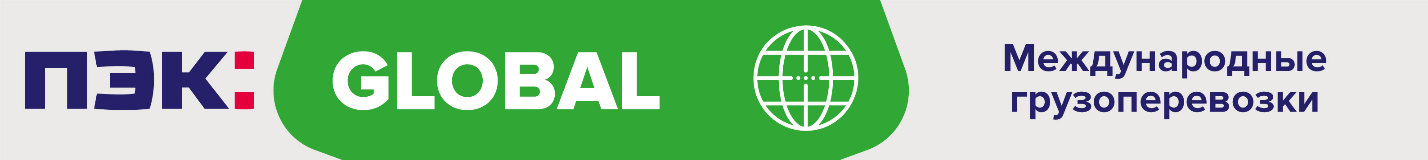 ПЭК: GLOBALПод услугой «ПЭК: GLOBAL» понимается комплекс услуг по организации международной доставки грузов Клиентов, при этом:  доставка осуществляется в страны: Казахстан, Узбекистан, Беларусь, Таджикистан, Армения, Азербайджан, Турция, ОАЭ, Киргизия, Туркменистан; перевозка может осуществляться мультимодальным способом без дополнительного уведомления Клиента; доставка как сборных грузов (различные по габариту грузы нескольких клиентов доставляются на одном транспортном средстве и в одном направлении), так и загрузка автомобиля грузом одного клиента;хранение и перевозка груза не предусматривает соблюдение специального терморежима;осуществляется доставка предметов внешнеэкономической деятельности организаций (коммерческих грузов), личные вещи и товары без документов к перевозке принимаются от физических лиц при доставке между странами ЕАЭС.Специфика оказания услуг по доставке грузов в вышеуказанные страны представлена на Сайте: https://pecom.ru/global/ .Порядок оказания услуги «ПЭК: GLOBAL»: 1. Способы подачи заявки /поручения: Заполнить онлайн-заявку по телефону, на сайте, в личном кабинете или непосредственно  при передачи груза в филиале/отделение ПЭК/ПВЗ ПЭК. До момента заказа услуг Клиент обязуется ознакомиться с тарифами Экспедитора, правилами и ориентировочными сроками оказания услуг, формами документов, используемыми сокращениями, дополнительными условиями и иной информацией, размещенной на Сайте. Заказ услуг Экспедитора является надлежащим и достаточным подтверждением того, что Клиент с вышеуказанной информацией ознакомлен в полном объеме.2.Прием груза: Клиент вправе самостоятельно привезти груз в ближайшее отделение ПЭК или указать в поручении, направленном в адрес Экспедитора, необходимость оказать дополнительную услугу по забору груза по указанному Клиентом адресу. Экспедитор принимает груз от Клиента (Грузоотправителя) по родовому наименованию без проверки содержимого упакованных грузовых мест на предмет работоспособности (функциональности), внутренней комплектации, количества вложений, качества вложений, наличия явных или скрытых дефектов, чувствительности к температурному воздействию (с соблюдением всех требований законодательства, действующих в момент приемки соответствующего груза).Экспедитор вправе осуществить дополнительный досмотр груза в соответствии с п.3.3.2 договора транспортно-экспедиционного обслуживания. Клиент обязуется:Самостоятельно определить соответствие упаковки характеру груза, передать Экспедитору груз, в упаковке, которая обеспечит его целостность, отсутствие доступа к вложению, возможность нанесения маркировки и сохранность при транспортировке, не позволит нанести вред перевозимым совместно с ним грузам других клиентов, а также транспортному средству и оборудованию; Предоставить Экспедитору документы необходимые для организации перевозки груза и оказания сопутствующих услуг (сопроводительные документы) в том количестве, которые требуются при перевозке груза в соответствии с законами, постановлениями, правилами и предписаниями государственных органов страны на территорию, с территории или через территорию которой осуществляется перевозка., в т.ч. о наименовании, количестве, стоимости груза, осуществления различных видов проверок и мероприятий по контролю, предусмотренных законодательством и Договором, а также документы, свидетельствующие об особых свойствах груза. Любая информация об условиях транспортировки груза, его характере или свойствах предоставляется Клиентом в письменном виде и является существенной для Экспедитора.В случае необходимости предоставить к перевозке груз, полностью прошедший таможенное оформление. Оплата таможенного оформления, таможенных сборов и налогов производится Клиентом.Клиент гарантирует:Информация о свойствах и характере груза, родовом наименовании груза, условиях его перевозки, маркировке, весе, объеме, объявленной ценности, контактах Грузополучателя является достоверной. Груз, переданный Экспедитору, не относится к категории грузов:запрещенных к перевозке действующим законодательством РФ;	опасных, в том числе легковоспламеняющихся, взрывоопасных, содержащих едкие, ядовитые вещества; перевозка которых Экспедитором не осуществляется (примерный перечень грузов, не принимаемых/запрещенных к перевозке, размещен на Сайте: https://pecom.ru/info/goods_are_not_taken_to_the_auto/).В случае возникновения у Экспедитора убытков, образовавшихся в результате не предоставления информации о грузе и обязательных документов на груз, а также в результате предоставления груза, запрещенного к перевозке, Клиент обязуется возместить такие убытки в течение 10 (десяти) дней с момента направления Экспедитором претензии.Грузоотправитель распоряжается грузом на законных основаниях.Представитель Клиента, уполномоченный на получение груза, имеет право на подписание документов, подтверждающих получение груза, в том числе накладных на выдачу, актов оказанных услуг/УПД,) и иных документов, связанных с получением груза.При приеме груза в ПВЗ или по адресу, указанному Клиентом (при заказе Клиентом дополнительной услуги «Забор груза»), Экспедитор принимает груз по количеству мест без проверки заявленного Клиентом объемного и физического веса, определение/проверка груза по весу и объему (в м3) происходит на складе Экспедитора. В случае выявления факта расхождения заявленных Клиентом данных фактическим (определенным Экспедитором на складе на специальном оборудовании), Клиент соглашается, что за основу определения стоимости услуг Экспедитора берется наибольший объемный или физический вес каждого из грузовых мест, определенный на складе Экспедитора. Округление веса производится до ближайшего значения в сторону увеличения по тарифной шкале.При приеме груза на складе/ /отделениях (за исключением ПВЗ) Экспедитор принимается груз по весу, объему (в м3) и количеству мест. При измерении объема груза допустима погрешность не более 5%. Измерение негабаритных грузов или грузов со сложной геометрической формой проводится исходя из максимальных длин сторон груза таким образом, чтобы в случае упаковки груза все углы такой упаковки составляли 90º, а стороны имели форму параллелепипеда.Ограничения по габаритам и весу грузовых мест, установленные в рамках услуги ПЭК: GLOBAL: размещены на сайте: https://pecom.ru/global/.В целях идентификации груза, принятого Экспедитором, поручению / грузу Клиента присваивается номер - Индекс груза. Клиент обязуется не передавать третьим лицам, не участвующим в процессе оказания услуг, Индекс груза. Клиент уведомлен, что информация об Индексе груза является надлежащим и достаточным основанием для получения всех сведений по данному грузу (его перевозке, стоимости услуг, хранения и т.д.). Документом, подтверждающим факт передачи груза Экспедитору, является экспедиторская расписка, заполненная на основании сведений, предоставленных Клиентом, подписанная представителем Экспедитора. Форма экспедиторской расписки размещена на Сайте: https://pecom.ru/info/dogovory-i-blanki-dokumentov/ltl/ltl_documents/. При оказании услуг Экспедитор вправе самостоятельно выбирать или изменять вид транспорта, маршрут перевозки груза, в т.ч. через промежуточные перевалочные пункты, последовательность перевозки груза различными видами транспорта, исходя из интересов клиента. Статус движения груза можно проверить на сайте, в личном кабинете и в мобильном приложении.3.Выдача груза Груз доставляется на склад ПЭК в пункте назначения, указанный в Экспедиторской расписке. Экспедитор извещает Грузополучателя о прибытии Груза в порядке, определенном договором транспортно-экспедиционного обслуживания. Выдача груза является исполнением обязанностей Экспедитора по Договору и производится Экспедитором в Отделениях/ПВЗ ПЭК после полной оплаты услуг (ст. 328 ГК РФ), если иное не согласовано сторонами. Экспедитор вправе удерживать находящийся в его распоряжении груз до оплаты услуг. Расходы, связанные с удержанием груза, оплачиваются Клиентом по тарифам Экспедитора (ст. 359 ГК РФ).  Грузы выдаются при подтверждении полномочий лица на их получение способом, установленным договором транспортно-экспедиционного облуживания (публичная оферта). При заказе Клиентом дополнительной услуги «Доставка груза» груз может быть доставлен грузополучателю по указанному при оформлении адресу.Если Клиент / Грузополучатель не забрали груз и груз в соответствии с п.3.4. Договора был размещен на вынужденное хранение, по истечении срока хранения, установленного в п. 3.4.2. Договора, Экспедитор помимо действий, указанных в п. 3.4.5. Договора, вправе уничтожить (утилизировать) данный груз. Неисполнение Клиентом обязательства забрать груз после получения уведомления об истечении срока хранения и о необходимости забрать груз, является отказом Клиента от права на груз и односторонним отказом от исполнения Договора (ст. 235, ст. 236, ст. 310, ст. 450.1 ГК РФ, п. 5 ст. 6 Закона № 87-ФЗ «О транспортно-экспедиционной деятельности). Клиент несет все последствия такого отказа и согласен с тем, что в случае уничтожения (утилизации) груза, Экспедитор не возмещает Клиенту стоимость груза. Уничтожение (утилизация) груза не освобождает Клиента от обязательства по оплате фактически оказанных услуг, в том числе услуг по хранению и возмещению расходов по уничтожению (утилизации) груза.  Клиент несет последствия неполучения уведомлений вследствие отсутствия у Экспедитора его достоверных (корректных) контактных данных. 4.Дополнительные услуги, которые оказываются в рамках услуги «ПЭК: GLOBAL»Экспедитор за дополнительную плату оказывает следующие услуги:Услуга «Забор груза»(https://pecom.ru/services/additional-features/zabor_i_dostavka_gruza/). Все грузовые места должны быть подготовлены к отправке заранее, т.е. упакованы и запечатаны до прибытия Экспедитора.   Экспедитор забирает груз у Грузоотправителя не позднее рабочего дня, следующего за днем получения соответствующего поручения, если Грузоотправитель подтвердит отгрузку не позднее 16:30 по времени населенного пункта, в котором Экспедитор получает груз. Грузоотправитель подтверждает отгрузку путем ответа на телефонный звонок или совершения действий, определенных голосовым уведомлением.Поручение, полученное после 16:30 по местному времени или в нерабочий день, Экспедитор вправе выполнить не позднее двух рабочих дней с момента его получения. При заказе услуги Экспедитора по организации забора груза Клиент обязуется:при необходимости выдать Экспедитору доверенность на совершение действий в интересах Клиента, оформленную надлежащим образом, согласно образцу, размещенному на Сайте;оплатить «холостой прогон» по тарифам Экспедитора в случае отказа Грузоотправителя передать груз Экспедитору;в случае простоя - оплатить его по тарифам Экспедитора. Простоем во всех случаях, указанных в Договоре, считается нахождение транспортного средства Экспедитора под погрузкой/выгрузкой свыше норматива, установленного в тарифах Экспедитора;незамедлительно забрать груз в случае обнаружения Экспедитором факта сдачи груза, входящего в список грузов, не принимаемых к перевозке. Груз, не полученный Клиентом в течение 1 (одного) рабочего дня с момента направления уведомления, может быть обезврежен или уничтожен Экспедитором в любое время и без возмещения убытков Клиенту. Клиент отвечает за убытки, причиненные Экспедитору и третьим лицам в связи с хранением таких грузов, и обязуется в полном объеме оплатить фактически оказанные услуги Экспедитора, а также дополнительные расходы Экспедитора за обработку такого груза, в том числе расходы, связанные с его уничтожением. Услуга «Доставка груза» (https://pecom.ru/services/additional-features/zabor_i_dostavka_gruza/). Доставка груза производится на следующий рабочий день после подтверждения Грузополучателем готовности принять груз и при условии полной оплаты услуг Экспедитора, если иное не согласовано сторонами.  В случае если подтверждение готовности принять груз получено от Грузополучателя после 16:30 по местному времени, доставка груза может быть перенесена Экспедитором на один рабочий день.Доставка груза до жилых зданий/помещений и/или офисов осуществляется до подъезда. Клиент не возражает против доставки отправлений любому сотруднику или ответственному лицу получателя по адресу, указанному Клиентом в накладной (экспедиторской расписке) Экспедитора.При заказе услуг Экспедитора по организации доставки груза Клиент обязуется:в случае отказа Грузополучателя от получения груза, оплатить «холостой прогон» по тарифам Экспедитора;в случае простоя, оплатить его по тарифам Экспедитора;своими силами и за свой счет произвести выгрузку Груза из транспортного средства Экспедитора. Если в результате организации доставки груза Грузополучатель отказался от получения груза, или в течение нормативного времени на разгрузку не предпринял действий к получению или разгрузке груза, то Экспедитор возвращает груз на свой ближайший склад в городе назначения и размещает его на вынужденное хранение. Хранение груза на складе Экспедитора осуществляется в соответствии с п.3.4. Договора. По истечении срока хранения, установленного в п. 3.4.2. Договора, Экспедитор помимо действий, указанных в п. 3.4.5. Договора, вправе уничтожить (утилизировать) данный груз. Неисполнение Клиентом обязательства забрать груз после получения уведомления об истечении срока хранения и о необходимости забрать груз, является отказом Клиента от права на груз и односторонним отказом от исполнения Договора (ст. 235, ст. 236, ст. 310, ст. 450.1 ГК РФ, п. 5 ст. 6 Закона № 87-ФЗ «О транспортно-экспедиционной деятельности). Клиент несет все последствия такого отказа и согласен с тем, что в случае уничтожения (утилизации) груза, Экспедитор не возмещает Клиенту стоимость груза. Уничтожение (утилизация) груза не освобождает Клиента от обязательства по оплате фактически оказанных услуг, в том числе услуг по хранению и возмещению расходов по уничтожению (утилизации) груза.  Клиент несет последствия неполучения уведомлений вследствие отсутствия у Экспедитора его достоверных (корректных) контактных данных.Доставка груза по желанию Клиента также осуществляется до дополнительного отделения Экспедитора. Адреса дополнительных отделений и стоимость доставки груза до них размещены на Сайте. Стоимость доставки груза рассчитывается в соответствии с тарифами, размещенными на Сайте Экспедитора по ссылке https://pecom.ru/services/additional-features/zabor_i_dostavka_gruza/.Услуга «Доставка ко времени» (https://pecom.ru/services/additional-features/delivery-on-time/). Услуга доступна для физических и юридических лиц при заказе услуги «Доставка груза», которая подразумевает сокращение временного интервала ожидания доставки груза с 4 часов до 30 минут. «Доставка ко времени» оказывается в черте города – нахождения филиала компании с интервалом доставки с 09:00 до 18:00 по местному времени в будние дни.Заказать услугу можно при самостоятельной сдаче груза на склад и оформлении доставки в клиентском отделе, а также по звонку в компанию.Цена услуги «Доставка ко времени» размещена на Сайте.Весогабаритные ограничения:Общий вес груза - до 1500 кг;Общий объем груза - до 6 м3;Максимальный габарит - до 3 м.Услуга «Упаковка грузов» (https://pecom.ru/services/additional-features/upakovka/). Упаковка груза, осуществляемая Экспедитором, производится поверх упаковки Клиента. Описание услуги, виды применяемых упаковок и материалов размещены на Сайте. Перечень грузов, подлежащих обязательной дополнительной упаковке определен на Сайте Экспедитора по адресу:       https://pecom.ru/info/perechen-gruzov-predusmatrivayushchikh-obyazatelnoe-nalichie-dopolnitelnoy-zhestkoy-upakovki /, не является исчерпывающими и может быть в любой момент изменен Экспедитором.Экспедитор вправе дополнительно упаковать груз за счет Клиента, если такой груз содержится в перечне грузов, подлежащих обязательной упаковке и/ или является грузом весом до 3 кг (включительно).  Клиент может предоставить Экспедитору письменный отказ от дополнительной упаковки груза, в этом случае Экспедитор вправе отказать в перевозке данного груза.  В случае осуществления перевозки груза без дополнительной упаковки:Экспедитор не несет ответственность за сохранность (повреждение или утрату) такого груза (п. 1 ст. 796 ГК РФ);Клиент принимает на себя риск повреждения, утраты груза и/или имущества Экспедитора/ 3-х лиц.«Защитная транспортная упаковка» изготавливается с целью защиты груза при транспортировке и может быть по ее завершению разобрана Экспедитором до момента выдачи груза Клиенту. Материалы, применяемые при изготовлении «Защитная транспортировочная упаковка» являются многооборотной тарой и после оказания услуги по организации перевозки груза подлежит возврату Экспедитору.Упаковка грузов весом до 3 кг осуществляется в целях обеспечения его сохранности от утери, груз дополнительно упаковывается в мешок под пломбу, либо в гофрокороб.Услуга подлежит оплате независимо от наличия или отсутствия информации о заказе услуги в поручении Экспедитору.Если Клиентом заказана дополнительная упаковка на часть груза, то данная часть груза соответствующим образом маркируется Клиентом. При отсутствии маркировки Экспедитор за счет Клиента осуществляет дополнительную упаковку всего груза.Дополнительная упаковка груза не освобождает Клиента от обязательств по обеспечению надлежащей внутренней/внутритарной упаковки груза. Ответственность за повреждение груза при целостности наружной упаковки лежит на Клиенте.Услуга «Организация страхования груза».При передаче Экспедитору в рамках оказания транспортно-экспедиционных услуг груза с объявленной ценностью, Клиент поручает застраховать данный груз, а Экспедитор обязуется оказать Клиенту возмездную услугу по организации страхования груза Клиента. Клиент обязуется оплачивать услуги по организации страхования груза на условиях и по тарифам Экспедитора, размещенным на Сайте.Осуществление страхования груза (https://pecom.ru/services/additional-features/strakhovanie/). Экспедитор от своего имени и за счет Клиента осуществляет страхование груза по тарифам и условиям. Все существенные условия страхования содержатся на Сайте.Акцепт Договора подтверждает свое согласие с условиями страхования и услуги по организации страхования, размещенными на Сайте.Расходы по страхованию груза не включаются в тарифы Экспедитора на организацию перевозки и организацию страхования груза и оплачиваются Клиентом/Плательщиком дополнительно до момента выдачи груза, если иное не согласовано сторонами. Экспедитор оформляет для Клиента отчет по застрахованным грузам. Стороны определили, что отчет предоставляется по форме, размещенной на Сайте. Если в течение 5 (пяти) рабочих дней с момента получения отчета Клиент не подписал его либо не направил Экспедитору мотивированные возражения, отчет считается подписанным со стороны Клиента.При изменении Клиентом решения о необходимости страхования груза, до момента начала исполнения Экспедитором обязательств, сторонами оформляется соответствующий Акт.В случае, если Экспедитор не знает о наступлении страхового случая, то Клиент обязан сообщить Экспедитору о наступлении страхового случая в течение 2 (двух) рабочих дней с момента оформления двусторонне подписанного документа (Акта о наличии/отсутствии расхождений в количестве и качестве груза либо иного документа, подтверждающего наступление страхового случая), если иной порядок не предусмотрен соглашением сторон.Услуга «Возврат документов» (https://pecom.ru/services/additional-features/vozvrat-dokumentov/).При заказе услуги «возврат документов» Клиент обязан получить возвратные документы в срок не позднее 7 (семи) календарных дней с момента направления уведомления о возврате документов. Уведомление направляется в порядке, определенном п. 3.5.1. Договора.Стороны определили, что в случае, если документы не были получены Клиентом по истечении 45 (сорока пяти) календарных дней с момента выдачи груза Грузополучателю, документы утилизируются Экспедитором. Утилизация документов не освобождает Клиента от обязанности по оплате услуги.Услуга «Личный кабинет».Для юридических лиц: на основании запроса в адрес Экспедитора;Для физических лиц: на основании самостоятельной регистрации лица на официальном Сайте Экспедитора;Экспедитор предоставляет дополнительную услугу по использованию на Сайте «личного кабинета» с целью оперативного ознакомления с информацией, связанной с оказанием транспортно-экспедиционных услуг. Правила пользования «личным кабинетом» изложены на Сайте.Цена услуги «личный кабинет» входит в тарифы и дополнительной оплате Клиентом не подлежит. Клиент самостоятельно осуществляет замену пароля и обеспечивает его конфиденциальность, а также несет связанные с этим риски. В случае невозможности использования (утраты) Клиентом логина и пароля для входа в «личный кабинет», Клиент может самостоятельно восстановить доступ к Личному кабинету на Сайте. За свободный доступ третьих лиц к информации, содержащейся в «личном кабинете» Клиента, в том числе к информации, носящей конфиденциальный характер, если доступ стал следствием утраты Клиентом логина и пароля / его не своевременной замены, ответственность в полном объеме несет Клиент.Услуга «Дополнительная маркировка».Если Клиент предоставил груз, не обеспеченный местом для нанесения маркировки, Экспедитор в целях сохранности такого груза от утери, в качестве дополнительной услуги снабжает его ярлыком для нанесения маркировки. Клиент оплачивает данную услугу независимо от наличия или отсутствия информации о заказанной услуге в поручении Экспедитору.Услуга «Приостановка груза».Клиент вправе осуществить приостановление исполнения поручения. Приостановка груза Клиентом является односторонним изменением условий поручения Экспедитору (п. 2 ст. 154, ст. 451 ГК РФ).Порядок осуществления приостановки исполнения поручения:приостановка, осуществляется на складе Экспедитора в городе отправления или ином складе Экспедитора по маршруту следования, только до момента погрузки груза в транспортное средство;срок приостановки не более чем до 15:00 следующего календарного дня по местному времени;стоимость данной услуги входит в тарифы и дополнительной оплате не подлежит. По истечении указанного срока с момента приостановки поручения, Клиент обязан предоставить Экспедитору дальнейшие распоряжения относительно своего груза. Клиент вправе указать на исполнения первоначального поручения, либо подать новое письменное поручение экспедитору (с новым пунктом назначения).Если по истечении срока, указанного в настоящем пункте, от Клиента не поступили распоряжения касательно груза, Экспедитор вправе переместить груз в зону хранения на том же складе Экспедитора, на котором груз находился при осуществлении приостановки и вправе требовать уплаты Клиентом стоимости обработки груза на складе и вынужденного хранения по тарифам Экспедитора, размещенным на Сайте, а Клиент обязуется оплатить указанную стоимость обработки груза на складе и вынужденного хранения. Срок вынужденного хранение начинает течь с момента окончания срока действия приостановки груза.Услуга «Погрузо – разгрузочные работы» (https://pecom.ru/services/additional-features/pogruzo-razgruzochnye-raboty/). Клиент при заказе услуг «Забор груза/Доставка груза» вправе заказать услугу «Погрузо-разгрузочные работы».Погрузо-разгрузочные работы доступны на удалении до 40 км от филиала экспедитора в городе получения груза (иной километрах необходимо согласовывать с представителем компании).Для грузов весом до 15 кг стоимость услуги «Погрузо-разгрузочные работы» входит в стоимость услуг «Забор груза/Доставка груза» и не требует дополнительной оплаты.Если услуга «Погрузо-разгрузочные работы» не заказана при подаче заявки, ее можно заказать, связавшись с менеджером компании, но не позднее чем до 16:30 дня, предшествующему дню выполнения забора или доставки груза.Если по одному индексу услуга «Погрузо-разгрузочные работы» оказывается вместе с дополнительными услугами (перенос груза внутри здания, подъем на этаж и т.д.), то тарифы за все услуги суммируются.Водитель/экспедитор имеет право отказать в проведении «Погрузо-разгрузочных работ» в случаях, если: нарушаются условия оказания услуги, параметры груза превышают заявленные и/или выходят за рамки установленных норм, место погрузки/выгрузки вызывает сомнения в безопасности оказания услуги (например, частные гаражи, рынки и т.д.), при заказанной услуге ««Погрузо-разгрузочные работы с использованием лифта» имеющийся лифт оказался в нерабочем состоянии или груз по своим габаритам в него не проходит, груз, предназначенный для «Погрузо-разгрузочных работ», пребывает в грязном виде, имеет острые грани или другие конструктивные особенности, способные привести к нанесению травм.Тарифы и дополнительные условия оказания услуги «Погрузо-разгрузочные работы» указаны на Сайте Экспедитора по ссылке https://pecom.ru/services/additional-features/pogruzo-razgruzochnye-raboty/. Услуга «Копии документов» (https://pecom.ru/services/additional-features/dublikaty-bukhgalterskikh-dokumentov/). Заверенные копии оригиналов документов предоставляются после выдачи груза;Документы предоставляются за период не более 1 (одного) календарного года до момента получения запроса.Для получения копий документов Клиенту необходимо направить запрос на фирменном бланке за подписью уполномоченного лица с печатью компании на электронный адрес kopii@pecom.ru;Цена за предоставление копии одного документа (накладная на выдачу сборного груза, поручение экспедитору/экспедиторская расписка) размещена на сайте;Счет выставляется после получения заявки на изготовление копий документов. Пакет документов предоставляется в течение 20 (двадцати) рабочих дней с момента поступления оплаты.Услуга «Внутритарный пересчет»Услуга подразумевает пересчет внутреннего содержимого грузовых мест представителем ПЭК — водителем службы доставки, оператором склада или кладовщиком. Пересчет проводится в присутствии клиента для того, чтобы принять груз по количеству грузовых и внутритарных мест. После процедуры грузовые места опечатываются номерными пломбами.Цена услуги размещена на Сайте.При заборе груза к внутритарному пересчету НЕ ПРИНИМАЮТСЯ:Стеклянные и легкобьющиеся грузы (посуда, керамика, плитка и пр.);Компьютерные комплектующие (мониторы, процессоры, платы, конденсаторы, и другие легкобьющиеся детали). Общее число внутритарных мест не должно превышать 1600 штук.Ограничение действует только при заборе груза со склада грузоотправителя.Услуга «Управление выдачей».Услуга, позволяющая контролировать выдачу груза получателю при соблюдении им определенных условий, например, оплаты товара или подписания документов.Услуга «Управление выдачей» доступна только Клиентам. Для того чтобы установить запрет на выдачу груза необходимо:Скачать утверждённый бланк заявления на сайте pecom.ru в разделе Договоры и бланки документов;Назначить плательщика в случае вынужденного хранения груза;Направить подписанное заявление на электронную почту pismo@pecom.ru или своему персональному менеджеру, если объявленная стоимость вашего груза составляет менее 50 000 (пятидесяти тысяч) рублей;Предоставить оригинал заявления в клиентский офис или своему персональному менеджеру, если объявленная стоимость вашего груза - более 50 000 (пятидесяти тысяч) рублей.Для того чтобы снять запрет на выдачу груза необходимо:Скачать утверждённый бланк заявления на сайте pecom.ru в разделе Договоры и бланки документов;Направить подписанное заявление на электронную почту pismo@pecom.ru или своему персональному менеджеру, если объявленная стоимость вашего груза составляет менее 50 000 (пятидесяти тысяч) рублей;Предоставить оригинал заявления в клиентский офис или своему персональному менеджеру, если объявленная стоимость вашего груза - более 50 000 (пятидесяти тысяч) рублей.персональному менеджеру, если объявленная стоимость вашего груза - более 50 000 (пятидесяти тысяч) рублей.Услуга «Интеграция API» (https://pecom.ru/business/integration/) Услуга, позволяющая интегрировать информационную систему Клиента с информационной системой Экспедитора, объем передаваемой информации путем API, способы интеграции и порядок взаимодействия размещены на Сайте. 5.ТарифыДействующие тарифы и география оказания услуги «ПЭК: GLOBAL», в т.ч. и оказания дополнительных услуг, представлены на Сайте, в разделе Тарифы.Перечень оказываемых услуг Экспедитором устанавливается поручением Экспедитору, а также экспедиторской распиской.Оплата услуг производится не позднее 2 (двух) рабочих дней с момента извещения Грузополучателя о прибытии груза в пункт назначения.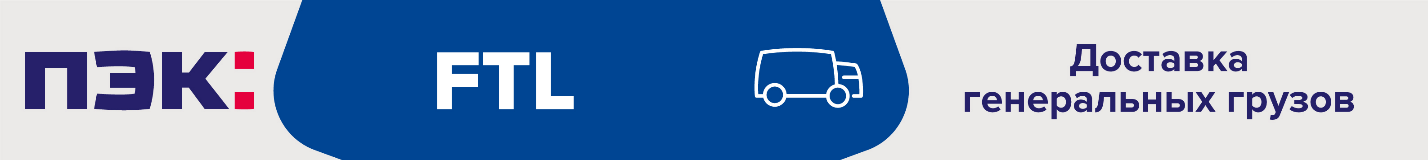 «ПЭК: FTL»Под услугой «ПЭК: FTL» понимается вид транспортировки, при котором груз одного клиента доставляются отдельной машиной из пункта отправления в пункт назначения.  1.Порядок оказания услуги «ПЭК: FTL»: В рамках данной услуги по поручению Клиента (Заявке) Экспедитор обязуется организовать перевозку вверенного ему груза в пункт назначения, а Клиент обязуется оплачивать Экспедитору стоимость оказанных услуг в размере, сроки и в порядке, установленные настоящими Правилами и Договором.Отношения Сторон регулируются Договором, настоящими Правилами, главой 41 ГК РФ, Федеральным законом «О транспортно-экспедиционной деятельности» № 87-ФЗ от 11.06.2003г., а в неурегулированной части - главой 40 ГК РФ, Федеральным законом «Устав автомобильного транспорта и городского наземного электрического транспорта» № 259-ФЗ от 8.11.2007г.Экспедиторская расписка (далее – ЭР) – документ, подтверждающий факт получения Экспедитором для организации перевозки груза от Клиента (указанного им грузоотправителя). Форма экспедиторской расписки размещена на Сайте в разделе Договоры и бланки документов.Форма Заявки размещена на Сайте: в разделе Договоры и бланки документов. Для целей настоящего Договора Стороны договорились признать Заявку Поручением Экспедитору. Согласование Заявки осуществляется Сторонами в следующем порядке:При согласовании условий оказания услуг Стороны допускают обмен документами посредством электронной почты.Стороны определили, что Заявка, полученная по электронной почте, считается надлежаще оформленной, обладает юридической силой и является достаточным и надлежащим основанием для привлечения Экспедитора к оказанию соответствующих услуг.Клиент направляет Экспедитору Заявку на адреса электронной почты с доменным именем: @pecom.ru Экспедитор подтверждает принятие Заявки к исполнению путем направления подписанной и заверенной печатью Заявки на электронный адрес Клиента ответным письмом. Стороны вправе отказаться от Заявки без применения штрафных санкций не позднее 14:00 (по Московскому времени) за два рабочих дня, предшествующих дню подачи транспортного средства под загрузку. Стороны подтверждают, что их сотрудники, уполномочены направлять и согласовывать Заявки и гарантируют, что не будут оспаривать полномочия данных лиц.Обязанности СторонЭкспедитор обязан:Направлять Клиенту подтверждение приема Заявки. В случае отсутствия подтверждения Заявки, Заявка считается неподтвержденной и исполнению не подлежит. Своевременно подавать транспортное средство в технически исправном состоянии, пригодном для перевозки данного вида груза к пункту погрузки (выгрузки) согласно Заявке Клиента.Оказывать услуги качественно и в срок, согласованный Сторонами. В целях исполнения настоящего обязательства:производить отправку транспортного средства по маршруту, указанному в Заявке, непосредственно после его загрузки и оформления Грузоотправителем Экспедиторской расписки;принять груз Клиента (Грузоотправителя) по целостности внешней упаковки и количеству мест и без проверки содержимого упаковки на предмет работоспособности, соответствия наименования, внутренней комплектации, количества и качества вложений, наличия явных и скрытых дефектов, а также чувствительности к температурному воздействию, если иное не определено Заявкой;своевременно предоставить транспортное средство под разгрузку в пункте назначения и выдать вверенный ему груз Грузополучателю, указанному в Заявке. Сдача грузов Грузополучателю в пункте назначения производится в том же порядке, в каком грузы были приняты от Грузоотправителя.Водитель для получения груза обязан иметь при себе:документ, удостоверяющий его личность (паспорт);водительское удостоверение;путевой лист;регистрационное свидетельство на транспортное средство, указанное в Заявке (автомашину, прицеп, полуприцеп).Обеспечить проверку загрузки и пломбировки транспортного средства, в том числе:соответствия укладки и крепления груза на подвижном составе требованиям безопасности движения; целостности кузова, пломбировочно-запорных устройств;правильности пломбирования груза, в том числе соответствия номера пломбы с номером, указанным в ЭР.Экспедитор не несет ответственность за соответствие содержимого груза, указанному в экспедиторской расписке, при условии целостности пломбировочно-запорных устройств и кузова транспортного средства.В случае наличия повреждений целостности кузова, пломбировочно-запорных устройств Экспедитор несет ответственность за груз в соответствии законодательством РФ.В случае возникновения неисправности в транспортном средстве во время оказания услуг Экспедитор обязуется в сроки, согласованные Сторонами, за свой счет заменить неисправное транспортное средство на равноценное исправное.Выдача груза осуществляется уполномоченному представителю Грузополучателя, указанному в Заявке в дату, время и по адресу, указанным в Заявке. В случае отсутствия доверенности, подтверждающей полномочия представителя грузополучателя, груз выдается в соответствии с п.1 ст. 182 ГК РФ, согласно которому полномочия явствуют из обстановки.Если Заявкой предусмотрена необходимость перевозки груза с сохранением температурного режима, то Экспедитор обязуется обеспечить соблюдение температурного режима в диапазоне температур, согласованных в Заявке, в соответствии с Постановлением Правительства РФ от 21.12.2020 г. № 2200 «Об утверждении Правил перевозок грузов автомобильным транспортом и внесении изменений в п. 2.1.1. Правил дорожного движения РФ», а также предоставить транспортное средство с установленным термографом (термописцем), о наличии которого должна быть сделана отметка в ЭР, содержащая информацию, идентифицирующую данный термограф. Клиент обязан:Клиент обязан подготовить, упаковать груз в соответствии со стандартами, техническими условиями и нормативными документами на груз и упаковку, которая обеспечит его целостность, возможность нанесения маркировки и сохранность при транспортировке и не позволит нанести вред транспортному средству и оборудованию. При предъявлении для перевозки груза в упаковке Клиент обязан маркировать каждое грузовое место в соответствии с правилами перевозок грузов.Обеспечить своевременную постановку подвижного состава Экспедитора под погрузку или выгрузку (в том числе, иметь подъездные пути к пунктам погрузки и выгрузки, места для стоянки автотранспорта, освещение мест погрузки или разгрузки), а также передачу ему груза в соответствии с указанными в Заявке датой, временем и местом. В случае неисполнения данной обязанности Клиентом Заявка считается сорванной по вине Клиента и подлежит оплате по тарификации Экспедитора за срыв заявки, в соответствии с условиями раздела 4 настоящих Правил.Время погрузки/выгрузки составляет 6 часов с момента прибытия транспортного средства, зафиксированного в ЭР. Указанное время включает в себя ожидание транспортным средством постановки под погрузку (выгрузку), а также непосредственно погрузку (выгрузку) подвижного состава. В транзитных городах и дополнительных точках погрузки или выгрузки вышеуказанный срок составляет 4 часа.Обеспечить оформление и предоставление Экспедитору всех необходимых для перевозки документов, в том числе: документов, необходимых для осуществления различных видов государственного контроля, а также документов, свидетельствующих об особых свойствах груза. Своевременно предоставлять Экспедитору документы, материалы и информацию о грузе, условиях его перевозки, а также иную информацию, необходимую для надлежащего оказания Экспедитором услуг. Своевременно и полностью выплачивать Экспедитору стоимость оказанных услуг.Обеспечить получение груза надлежаще уполномоченным представителем Грузополучателя в соответствии с указанными в Заявке датой, временем и местом.Клиент обязуется не сдавать груз, запрещенный к перевозке действующим законодательством РФ, опасный груз, в том числе легковоспламеняющиеся и взрывоопасные грузы, грузы, содержащие едкие, ядовитые вещества, а также скоропортящиеся грузы и грузы, требующие особых условий хранения и/или перевозки, в том числе грузы, чувствительные к температурному воздействию. О наличии груза, чувствительного к температурному воздействию, предъявляемого к перевозке, Клиент указывает в Заявке. Клиент несет ответственность за несоответствие сданного груза грузу, заявленному в сопроводительных документах.Клиент обязан предоставить груз для погрузки в транспортное средство при условии получения скан-копии доверенности на водителя по электронной почте. Оригинал доверенности предоставляется Экспедитором по отдельному запросу Клиента.Стороны определили, что:Экспедитор вправе привлекать к исполнению третьих лиц. При этом Экспедитор несет ответственность за их действия, как за свои собственные.Экспедитор гарантирует, что при привлечении третьих лиц к оказанию услуг, осуществляет должную осмотрительность при выборе фактических перевозчиков, соответствующих следующим требованиям:Перевозчиком является юридическое лицо, индивидуальный предприниматель, непосредственно принявшие на себя по договору перевозки груза обязанность собственными силами (силами водителей, находящихся в трудовых или гражданско-правовых отношениях с Перевозчиком) и средствами (транспортными средствами, находящимися в законном владении Перевозчика) перевезти вверенный Грузоотправителем груз в пункт назначения и выдать груз уполномоченному на их получение лицу. Под законным владением Перевозчиком транспортными средствами в целях настоящего Договора и Правил понимаются права собственности, хозяйственного ведения, оперативного управления, долгосрочной аренды (без экипажа) и лизинга.Экспедитор гарантирует, что все его действия по привлечению третьих лиц, осуществляемые в соответствии с настоящими Правилами и Договором, будут должным образом оформлены документально, и несет полную ответственность за полноту и достоверность всех документов и сведений в них.В случае возникновения любых разногласий в процессе оказания услуг по настоящему Договору обстоятельства, способные послужить основанием для материальной ответственности Сторон, Грузоотправителя и/или Грузополучателя, оформляются актами.О составлении акта должна быть сделана отметка в транспортных документах. Если во время выдачи груза Грузополучатель не сделал отметку об утрате, недостаче или повреждении (порче) груза в накладной на выдачу груза и Акте с указанием характера повреждений и причин, считается, что груз был получен неповрежденным и в полном объеме. Составление Акта после выдачи груза не допускается.Клиент вправе изменить маршрут и иные условия Заявки при условии согласования данных изменений Экспедитором в письменной форме.Страхование грузов:Услуга «Организация страхования груза».При передаче Экспедитору в рамках оказания транспортно-экспедиционных услуг груза с объявленной ценностью, Клиент поручает застраховать данный груз, а Экспедитор обязуется оказать Клиенту возмездную услугу по организации страхования груза Клиента. Клиент обязуется оплачивать услуги по организации страхования груза на условиях и по тарифам Экспедитора, размещенным на Сайте.Осуществление страхования груза (https://pecom.ru/services/additional-features/strakhovanie/). Экспедитор от своего имени и за счет Клиента осуществляет страхование груза по тарифам и условиям. Все существенные условия страхования содержатся на Сайте.Акцепт Договора подтверждает свое согласие с условиями страхования и услуги по организации страхования, размещенными на Сайте.Расходы по страхованию груза не включаются в тарифы Экспедитора на организацию перевозки и организацию страхования груза и оплачиваются Клиентом/Плательщиком дополнительно до момента выдачи груза, если иное не согласовано сторонами. Экспедитор оформляет для Клиента отчет по застрахованным грузам. Стороны определили, что отчет предоставляется по форме, размещенной на Сайте. Если в течение 5 (пяти) рабочих дней с момента получения отчета Клиент не подписал его либо не направил Экспедитору мотивированные возражения, отчет считается подписанным со стороны Клиента.При изменении Клиентом решения о необходимости страхования груза, до момента начала исполнения Экспедитором обязательств, сторонами оформляется соответствующий Акт.В случае, если Экспедитор не знает о наступлении страхового случая, то Клиент обязан сообщить Экспедитору о наступлении страхового случая в течение 2 (двух) рабочих дней с момента оформления двусторонне подписанного документа (Акта о наличии/отсутствии расхождений в количестве и качестве груза либо иного документа, подтверждающего наступление страхового случая), если иной порядок не предусмотрен соглашением сторон.ЦЕНА, ПОРЯДОК РАСЧЕТОВ И ПЕРЕДАЧИ БУХГАЛТЕРСКИХ ДОКУМЕНТОВЦена услуг согласовывается Сторонами в Заявке. Итоговая цена услуг может отличаться от указанной в Заявке и устанавливается Сторонами в Акте об оказанных услугах/УПД. Экспедитор после приемки груза направляет Клиенту счет по электронной почте, указанной Клиентом в Договоре. В случае, если в процессе осуществления доставки, Клиенту будут оказаны дополнительные услуги, а также начислены неустойки за простой и т.п., Экспедитор направляет по электронной почте Клиента дополнительный счет за данные услуги.Оплата услуг Экспедитора производится Клиентом в течение 5 (пяти) банковских дней с момента направления Экспедитором скан-копии счёта по электронной почте, но в любом случае не позднее даты прибытия груза на выгрузку в пункт назначения, указанный в Заявке (данное событие является основанием для начала исчисления срока исполнения обязательств Клиента по оплате). Оплата дополнительных услуг, в случае если счет за данные услуги был направлен Клиенту в день прибытия груза на выгрузку в пункте назначения или позже, производится Клиентом в течение 5 (пяти) банковских дней с момента направления Экспедитором скан-копии счёта по электронной почте. Стороны определили, что независимо от назначения платежа, указанного в платежном документе и его основания (аванс/переплата), платежи первоначально засчитываются в счет оплаты задолженности Клиента за ранее оказанные услуги Экспедитором, а во вторую очередь списываются в качестве оплаты за услуги Экспедитора в момент оформления Клиентом груза к перевозке. В течение 5 (пяти) календарных дней с момента выдачи груза, Экспедитор выставляет Клиенту бухгалтерские документы (УПД/счет-фактуры и Акт об оказанных услугах). Оригиналы бухгалтерских документов могут быть отправлены по почте России течение 7 (семи) календарных дней с момента получения запроса от Клиента по электронной почте. Стороны договорились признавать скан-копии бухгалтерских документов, полученных по электронной почте, юридически равными документам на бумажных носителях (ст. 160 ГК РФ).Клиент обязан в течение 5 (пяти) рабочих дней после получения груза и доставки скан-копий УПД/Акта об оказании услуг подписать и предоставить Экспедитору Акт об оказанных услугах/УПД или вручить Экспедитору письменный мотивированный отказ от подписания Акта об оказанных услугах/УПД. При отсутствии мотивированного отказа или подписанного Акта об оказанных услугах/УПД в вышеуказанный срок Акт об оказанных услугах/УПД считается подписанным со стороны Клиента без замечаний.Акт об оказанных услугах/УПД, отчет по страхованию, направленный Экспедитором по электронной почте, считается полученным Клиентом в день его доставки Клиенту.ОТВЕТСТВЕННОСТЬ СТОРОНОтветственность сторон установлена в договоре транспортно-экспедиционного обслуживания. Дополнительно Экспедитор несет ответственность в виде штрафа в размере 20% от стоимости услуг Экспедитора по конкретной перевозке за неподачу подвижного состава Клиенту, в дату и время, указанные в Заявке в графе «дата и время прибытия под загрузку», но не более 10 000 (десять тысяч) рублей.К неподаче подвижного состава приравниваются:подача неисправного транспортного средства;подача подвижного состава в состоянии, непригодном для перевозки груза, не отвечающем санитарным требованиям;подача транспортного средства с просрочкой более 12 часов, относительно установленного в заявке времени подачи;отказ водителя подвижного состава от перевозки груза;отсутствие у водителя документов, указанных в п.2.1.В случае прибытия транспортного средства Экспедитора под погрузку (выгрузку) с опозданием более, чем на 3 часа Клиент вправе выставить Экспедитору штраф в размере 500 (пятьсот) рублей за каждый час опоздания, но не более 10 000 (десять тысяч) рублей.Упущенная выгода Клиента не подлежит возмещению в рамках настоящих Правил.Экспедитор регистрирует счет-фактуру/УПД в книге продаж за квартал, на который приходится дата оказания услуг. Экспедитор обязан своевременно сдавать налоговую отчетность (декларации по НДС и налогу на прибыль), отражающую факты хозяйственной деятельности, затронутые договорными отношениями Сторон, в рамках Договора.Клиент возмещает убытки, понесенные Экспедитором вследствие неисполнения Клиентом обязательств, определенных настоящими Правилами, в том числе убытки, причиненные третьим лицам.В случае нарушения Клиентом требований пунктов п. 2.2. Правил, Экспедитор может отказаться от исполнения согласованной Сторонами Заявки без применения к нему штрафных санкций и выставить дополнительные услуги Клиенту за «простой» транспортного средства и/или «срыв заявки».Клиент несет ответственность:за простой транспортных средств Экспедитора под погрузкой или разгрузкой свыше срока, определенного п.2.2. настоящих Правил, в размере стоимости дополнительной услуги «простой»– 500 рублей в час, с учетом НДС. За срыв Заявки - в размере 20% от стоимости услуг Экспедитора с учетом НДС, но не более 10 000 (десять тысяч) рублей за каждый случай срыва Заявки. Срывом Заявки считается:Отказ Клиента от Заявки после 14:00 (по Московскому времени) позднее, чем за 2 (два) рабочих дня до даты, предшествующей дню даты подачи транспортного средства под загрузку;Отказ Клиента(Грузоотправителя) от пломбировки транспортного средства надлежащим образом;В случае, если простой транспортного средства под погрузкой превышает 6 часов. В случае, если Клиент не предоставил документы, в соответствии с п. 2.2. настоящих Правил в течение 3 часов с момента подачи транспортного средства, Экспедитор вправе выставить Клиенту для оплаты услугу «простой» и/или штраф за срыв Заявки, в размере, установленном в настоящем разделе Правил.За несвоевременную оплату услуг Экспедитора в размере 0,1% от стоимости услуг Экспедитора за каждый день просрочки.Ответственность за исполнение обязательств по Договору грузоотправителем/грузополучателем несет Клиент. В случае отказа грузополучателя от получения груза Экспедитор обязан немедленно связаться с представителем Клиента по телефонному номеру, указанному Клиентом в Заявке. Если Клиент не предоставил Экспедитору указаний относительно дальнейшей судьбы груза в течение 4 часов после направления запроса посредством звонка либо смс-уведомления, а также, когда Клиент не предоставил или предоставил неправильный номер телефона при оформлении Заявки, Экспедитор вправе по собственному усмотрению: возвратить такой груз Клиенту или Грузоотправителю за счет последнего; разместить такой груз на вынужденное хранение. Экспедитор взимает с Клиента дополнительную плату за каждый день вынужденного хранения груза по тарифам, размещенным на Сайте. Вынужденное хранение груза не может превышать 50 (пятьдесят) календарных дней с момента размещения груза на складе Экспедитора;уничтожить данный груз по истечении 50 (пятидесяти) календарных дней вынужденного хранения. Экспедитор посредством смс-уведомления на телефонный номер или направления уведомления по электронной почте, или направления уведомления через мессенджер «Viber»/«Telegram», содержащийся в поручении Экспедитору, уведомляет Клиента о необходимости получения груза. Клиент несет последствия неполучения уведомлений вследствие отсутствия у Экспедитора его достоверных (корректных) контактных данных. Неисполнение Клиентом обязательства забрать груз после получения уведомления об истечении срока хранения и о необходимости забрать груз, является отказом Клиента от права на груз и односторонним отказом от исполнения Договора (ст. 235, ст. 236, ст. 310, ст. 450.1 ГК РФ, п. 5 ст. 6 Закона № 87-ФЗ «О транспортно-экспедиционной деятельности). Клиент несет все последствия такого отказа и согласен с тем, что в случае уничтожения (утилизации) груза, Экспедитор не возмещает Клиенту стоимость груза. Уничтожение (утилизация) груза не освобождает Клиента от обязательства по оплате фактически оказанных услуг, в том числе услуг по хранению и возмещению расходов по уничтожению (утилизации) груза.  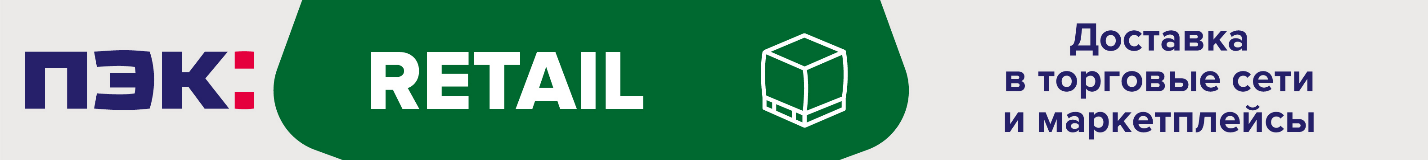 «ПЭК: RETAIL - Доставка в торговые сети»  Под услугой «ПЭК: RETAIL- Доставка в торговые сети» понимается комплекс логистических решений по доставке в торговые сети, гипермаркеты, маркетплейсы, а также дополнительные услуги, предусмотренные настоящими Правилами.Порядок оказания услуги «ПЭК: RETAIL- Доставка в торговые сети»: Правила подачи поручения экспедиторуОснованием для организации Экспедитором транспортно-экспедиционного обслуживания (далее – ТЭО) в отношении грузов Клиента является заявка (поручение Экспедитору).Клиент направляет Заявки на электронную почту Экспедитора: ppp@pecom.ru. Стороны определили, что полученные Экспедитором Заявки с электронной почты Клиента имеют юридическую силу независимо от наличия в Заявке печати и/или подписи уполномоченного представителя Клиента. Заявки, переданные посредством электронной почты, являются надлежащими и достаточными и дополнительного доказывания полномочий лица, их отправивших, не требуют.  Заявки направляются Клиентом Экспедитору не позднее 16:30 часов рабочего дня, предшествующего дню приема груза Экспедитором. Заявки, полученные позднее установленного времени, могут быть перенесены Экспедитором на один рабочий день.Экспедитор рассматривает Заявку Клиента в течение двух рабочих часов с момента ее получения. Заявка считается принятой к исполнению после направления Экспедитором подтверждения на электронную почту Клиента. Клиент направляет в адрес экспедитора заявку, содержащую все сведения, необходимые и достаточные для выполнения Экспедитором ТЭО, в том числе:Дата забора и/или самостоятельной сдачи груза Экспедитору;Название грузоотправителя, организационно-правовая форма организации, ИНН, телефон, адрес электронной почты.Тип заявки – забор груза силами Экспедитора, или самостоятельная сдача Клиентом;Филиал/отделение грузополучателя;Название грузополучателя, GLN сети (глобальный идентификационный номер, поддерживаемый международной ассоциацией GS1), форма собственности, ИНН, КПП, телефон.Количество грузовых мест, объемно-весовые характеристики каждого грузового места, особые условия транспортировки и свойства груза, стоимость груза, номера сопроводительных документов и/или номера документов, подлежащих возврату от Грузополучателя, данные о месте и дате погрузки и выгрузки, номер заказа грузополучателю, перечень дополнительных услуг, оказываемых Экспедитором по запросу. Наличие объявленной стоимости в заявке обязательно. В случае отсутствия объявленной стоимости груза, Стороны договорились считать объявленную стоимость такого груза равной 100 (сто) рублей за 1 (один) кг. Номера сопроводительных документов и их дату: УПД/ТОРГ12, и ТТН (товарно-транспортная накладная по форме 1-Т) при наличии;Номер заказа сети (при наличии).Стороны вправе осуществлять автоматический обмен информацией через систему работы с электронными документами, при которой все электронные документы создаются, передаются и хранятся с помощью информационно-коммуникационных технологий на компьютерах, объединенных в сетевую структуру (далее по тексту -  система электронного документооборота или ЭДО) путем подачи Клиентом заявления на подключение ЭДО. Форма, заявления размещена на Сайте. В качестве подтверждения принятия заявки Клиенту отправляется информация в электронном виде, содержащее уникальные индексы предварительного оформления, а также Маркировочные листы на каждое грузовое место, содержащие: индекс груза, порядковый номер грузового места, № поручения экспедитора, штрих-код, контрагент-отправитель и его ИНН, город отправитель, контрагент-получатель и его ИНН, город получатель, адрес доставки груза, а также дополнительный Маркировочный лист для сопроводительных документов к грузу. В случае несоответствия Маркировочных листов предоставленной Клиентом информации, Клиент обязан сообщить о таком несоответствии Экспедитору до момента приема-передачи груза от Грузоотправителя Экспедитору.Если Клиент не заявил о несоответствии согласно в п.1.5. Правил, считается, что транспортно-экспедиционные услуги приняты к исполнению согласно Маркировочным листам.Аннулирование заявки: Клиент имеет право аннулировать заявку посредством направления Экспедитору уведомления по электронной почте и обязательным возмещением расходов в размере:за день до дня передачи груза (до 16:30) от Клиента Экспедитору - расходы не выставляются.за день до дня передачи (после 16:30) и в день передачи груза от Клиента Экспедитору - в размере 100% от фактически понесенных расходов Экспедитором.Требования, предъявляемые к грузу. Грузы принимаются на европаллете. Клиент обязан размещать на каждой европаллете Маркировочный лист.Клиент уведомлен и согласен, что стоимость перевозки по соответствующей Заявке увеличивается на 30% по каждому грузовому месту (европаллете), в случае если высота груза на соответствующей европаллете превышает 1,7 м и/или его вес превышает 600 кг. Максимально допустимые габариты груза, размещенного на одной европаллете составляют: ширина – 0,8 м, длина – 1,2 м, высота – 2,3 м, вес – 1 500 кг. В случае, если сданный груз превышает максимально допустимые габариты и/или не отвечает иным условиям, согласованным сторонами, услуги оказываются на условиях и по тарифам, согласованным сторонами. При единовременной отправке груза в один город назначения общий вес груза не может превышать 20 тонн и/или общее количество европаллет превышать 33 (тридцать три) единицы. В случае нарушения Клиентом вышеуказанных условий, Экспедитор вправе отказать Клиенту в оказании услуг.Передача Груза от Клиента Экспедитору допустима при условии подписанных обеими сторонами следующих документов: Договор транспортно-экспедиционного обслуживания, Дополнительного соглашения по услуге «Доставка в торговые сети» и приложений к Дополнительному соглашению (форма дополнительного соглашения направляется в адрес Клиента после направления соответствующего запроса по электронной почте presales@pecom.ru ).Правила приемки грузов на складе Экспедитора. Передача груза от Клиента Экспедитору осуществляется в соответствии с графиком работы складов, размещенном на Сайте в соответствии с адресом, установленным в дополнительном соглашении «Доставка в торговые сети». Грузы, принятые после 20:00, Экспедитор вправе считать принятыми на следующий рабочий день, с перенесением сроков оказания всех услуг на следующий рабочий день соответственно. По прибытии на склад товаросопроводительные документы должны быть переданы ответственному сотруднику Экспедитора с наличием маркировочного листа по форме Экспедитора. В случае предоставления груза без Маркировочного листа, Экспедитор имеет право отказать Клиенту в оказании услуг ТЭО по данному грузу.Экспедитор принимает груз на складе по количеству грузовых мест, которое должно соответствовать Заявке. Все грузовые места в рамках Заявки должны быть предоставлены единовременно. В случае изменения количества грузовых мест, тарификация ведется по-фактически принятым местам. Грузы принимаются только на основных складах Экспедитора. Адрес, склада приемки должен согласовываться сторонами в дополнительном соглашении «Доставка в торговые сети». При приемке груза от Грузоотправителя Экспедитор проверяет целостность упаковки. Груз с поврежденной упаковкой к перевозке не принимается без проведения соответствующей дополнительной упаковки Клиентом.Клиент (Грузоотправитель) сдает Экспедитору сопроводительные документы на груз, а Экспедитор передает данные документы грузополучателю. Экспедитор принимает и выдает сопроводительные документы без проверки на соответствие данных, указанных в них, не сверяет принадлежность данных документов к грузу, не ставит в них каких-либо отметок. Экспедитор не является участником отношений, которые оформляются вышеуказанными документами.Подтверждением факта приема-передачи груза от Клиента (Грузоотправителя) Экспедитору является экспедиторская расписка, подписанная уполномоченными лицами обеих Сторон и содержащая в себе информацию в том числе о фактических объемно-весовых характеристиках груза, о количестве грузовых мест, об объявленной ценности груза, о наличии комплекта товаросопроводительных документов, а также информацию обо всех услугах, заказанных Клиентом.Правила приема-передачи груза на складе КлиентаЕсли Клиент передает груз Экспедитору после 18:00 Экспедитор вправе считать грузы принятыми на следующий рабочий день, с перенесением сроков оказания всех услуг на следующий рабочий день соответственно.Забор груза в другое время, праздничные или выходные дни осуществляются только по согласованию с Экспедитором.Клиент обязан обеспечить транспортному средству и представителю Экспедитора беспрепятственный проезд на территорию, заказать и оплатить пропуски и квитанции, а также обеспечить соблюдение иных пропускных режимов, действующих на территории Грузоотправителя (Клиента).При приемке груза от Грузоотправителя Экспедитор проверяет целостность упаковки. Груз с поврежденной упаковкой к перевозке не принимается без проведения соответствующей дополнительной упаковки Клиентом.Клиент сдает Экспедитору сопроводительные документы на груз, а Экспедитор передает данные документы грузополучателю. Экспедитор принимает и выдает сопроводительные документы без проверки на соответствие данных, указанных в них, не сверяет принадлежность данных документов к грузу, не ставит в них каких-либо отметок. Экспедитор не является участником отношений, которые оформляются вышеуказанными документами.Подтверждением факта приема-передачи груза от Клиента (Грузоотправителя) Экспедитору является экспедиторская расписка, подписанная уполномоченными лицами обеих Сторон и содержащая в себе информацию в том числе о фактических объемно-весовых характеристиках груза, о количестве грузовых мест, об объявленной ценности груза, о наличии комплекта товаросопроводительных документов, а также информацию обо всех услугах, заказанных Клиентом.Правила приема-передачи груза на складе грузополучателяЭкспедитор организует доставку Груза по адресу, дате и времени, согласованным в Заявке.При возникновении простоя транспортных средств на выгрузке сверх нормативного времени (Нормативный срок ожидания составляет: для сортировочных и распределительных центров – 12 часов; для магазинов/ТЦ– 6 часов с момента прибытия автомобиля Экспедитора на адрес разгрузки), Экспедитор уведомляет об этом Клиента посредством электронной почты и/или голосовых средств связи.В случае отказа Грузополучателя от приемки Груза по причине:несоответствие товара заявке, пересортица товара, излишек товара;нечитаемый штрих-код/маркировки товара;неполный комплект документов;отсутствие подтвержденного заказа;некорректная дата/время авизации;брак/бой товара внутри упаковки;малый срок реализации/товар просрочен;стоп-отгрузка/не работают терминалы;нарушение условий температурного режима и т.д.Экспедитор незамедлительно уведомляет Клиента об отказе Грузополучателя от приемки груза посредством электронной почты и/или голосовых средств связи.В течение 1 часа после получения уведомления Клиент обязан принять решение о дальнейших действиях Экспедитора.В случае неполучения ответа в указанный срок Экспедитор осуществляет доставку непринятого груза на ближайший склад Экспедитора по тарифам услуги «Возврат груза» с последующим размещением на вынужденное хранение. При получении Экспедитором от Клиента оповещения оставаться на адресе выгрузки до момента урегулирования разногласий между Клиентом и Грузополучателем, Клиент принимает на себя все затраты по простою транспортного средства, в соответствии с тарифами Экспедитора. В случае переадресации груза, понесенные Экспедитором расходы по транспортировке груза до нового Грузополучателя, оплачиваются Клиентом по тарифам услуги «Возврат груза», согласованным сторонами в дополнительном соглашение к договору транспортно-экспедиционного обслуживания. Условия настоящего пункта не применяются в случае, если отказ в получении был связан с ненадлежащим исполнением Экспедитором своих обязанностей по соответствующей Заявке/поручению.В случае заказа Клиентом дополнительной услуги «Возврат Документов», Экспедитор обязан вернуть Клиенту документы, указанные в поле Экспедиторской расписки «Возвратные документы» с отметкой Грузополучателя. Дополнительная услуга «Возврат документов» оказывается в порядке, предусмотренном разделом настоящих Правил. Дополнительные услуги в рамках услуги «ПЭК: RETAIL- Доставка в торговые сети» оказываются по тарифам, указанным на Сайте. Экспедитор не несет ответственности за качество выполнения услуги «Возврат документов» в том случае, если:Грузоотправителем не было предоставлено необходимое и достаточное количество экземпляров документов для оказания данной услуги; Грузополучатель отказывается подписывать документы по причине некорректности их составления, либо по другим причинам, независящим от Экспедитора.Стороны пришли к соглашению, что полномочия представителей грузополучателя, принимающих груз и подписывающих сопроводительные документы, в соответствии с п.1. ст.182 ГК РФ явствуют из обстановки и дополнительному подтверждению Экспедитору не подлежат.Услуга доставки в торговые сети считается оказанной Экспедитором надлежащим образом и в полном объеме в момент непосредственной передачи груза Грузополучателю. Стороны договорились, что дополнительным возможным подтверждением факта исполнения поручения Экспедитору являются оригиналы сопроводительных или возвратных документов с отметкой Грузополучателя о приеме груза (в том числе, подписанные через систему электронного документооборота). Такие документы являются надлежащими и достаточными доказательствами факта исполнения транспортно-экспедиционных услуг Экспедитором. В случае утраты/повреждения/уничтожения груза, Экспедитор обязуется посредством электронной почты уведомить Клиента об утрате/повреждении/уничтожении груза в момент выявления события. Экспедитор вправе, соблюдая и действуя в интересах Клиента, привлечь соответствующие компетентные органы для документального оформления обстоятельств случившегося, и отразить указанные события в акте. В указанном случае, уведомление считается надлежащим и достаточным для переавизации доставки груза и Экспедитор освобождается от штрафных санкций по недоставке груза в срок.При выявлении повреждений и/или дефектов упаковки, и/или грузовых мест при передаче груза от Экспедитора на складе Грузополучателя, Стороны составляют двухсторонний коммерческий акт о состоянии груза и его количестве. Акт, составленный в отсутствие Экспедитора, – юридической силы не имеет. В случае, если во время выдачи груза Грузополучателю, коммерческий акт не был составлен, считается, что груз получен в полном объеме и неповрежденным.Правила работы с возвратамиПод Возвратом понимается совокупность услуг по организации доставки груза со склада Грузоотправителя, в качестве которого выступает юридическое лицо, первоначально являвшимся Грузополучателем.Причинами возврата товара (полного или частичного) являются:несоответствие товара заявке, пересортица товара, излишек товара;нечитаемый штрих-код/маркировки товара;неполный комплект документов;отсутствие подтвержденного заказа;некорректная дата/время авизации;Брак/бой товара внутри упаковки;малый срок реализации/товар просрочен;стоп-отгрузка/не работают терминалы;и иные нарушения условий доставки, согласованных между Клиентом и Грузополучателем.Экспедитор осуществляет организацию доставки возврата на свой ближайший склад, который имеет ресурсы, необходимые и достаточные для хранения груза Клиента.По прибытию Возврата на склад Экспедитора, последний отправляет Клиенту посредством электронной почты:уведомление, содержащее информацию о ПЭ, по которому произошёл частичный или полный отказ в приемке;ПЭ на оказание дальнейших услуг в отношении данного Возврата;В течение 3 (трёх) рабочих дней с момента получения уведомления Клиент посредством электронных средств связи высылает Экспедитору подписанную копию ПЭ на оказание дальнейших услуг.Если в течение 3 (трех) рабочих дней Клиент не выслал подписанное ПЭ о дальнейших действиях с Возвратом, то Груз по умолчанию подлежит доставке на склад Экспедитора. Клиент обязуется оплатить организацию доставки согласно действующим тарифам Экспедитора.Организация доставки Возврата Клиенту осуществляется не реже 1 раза в месяц.По прибытию Возврата на склад Экспедитора в городе получения, Клиенту направляется «Уведомление о прибытии Возврата». С момента направления «Уведомления» Клиенту предоставляется 4 (четыре) рабочих дня, в течение которых Клиент обязан вывезти его со склада Экспедитора собственными силами или посредством заказа услуги «доставка» Экспедитора. По окончании указанного срока, стоимость хранения исчисляется, в соответствии с тарифами Экспедитора. Хранение груза на складе Экспедитора осуществляется в соответствии с п.3.4. Договора. По истечении срока хранения, установленного в п. 3.4.2. Договора, Экспедитор помимо действий, указанных в п. 3.4.5. Договора, вправе уничтожить (утилизировать) данный груз. Неисполнение Клиентом обязательства забрать груз после получения уведомления об истечении срока хранения и о необходимости забрать груз, является отказом Клиента от права на груз и односторонним отказом от исполнения Договора (ст. 235, ст. 236, ст. 310, ст. 450.1 ГК РФ, п. 5 ст. 6 Закона № 87-ФЗ «О транспортно-экспедиционной деятельности). Клиент несет все последствия такого отказа и согласен с тем, что в случае уничтожения (утилизации) груза, Экспедитор не возмещает Клиенту стоимость груза. Уничтожение (утилизация) груза не освобождает Клиента от обязательства по оплате фактически оказанных услуг, в том числе услуг по хранению и возмещению расходов по уничтожению (утилизации) груза.  Клиент несет последствия неполучения уведомлений вследствие отсутствия у Экспедитора его достоверных (корректных) контактных данных.В случае, если Возврат не связан с виновными действиями или бездействием Экспедитора, Клиент оплачивает услуги, выполненные Экспедитором в отношении данного Возврата.Правила учёта претензийСтороны определили следующий порядок взаимодействия сторон по работе с претензиями, возникающими в процессе оказания ТЭО. Претензии, возникающие по настоящей услуге, должны, быть предъявлены в оригинале не позднее 90 (девяноста) дней со дня возникновения права на предъявление претензии.Сторона, предъявляющая претензию, обязана предоставить документальное подтверждение предъявляемых требований. Для рассмотрения претензии Клиент предоставляет в адрес Экспедитора документы, подтверждающие факт утраты, недостачи или повреждения (порчи) груза, стоимость, право собственности и размер ущерба (документы принимаются в оригинале, в бумажном виде, надлежащим образом заверенные копии документов, а также в «электронном формате», при условии работы в ЭДО), а именно:оригинал претензии;Заявку; Экспедиторскую расписку, подписанную со стороны Экспедитора и Грузоотправителя;договор поставки Грузовладельца с Грузополучателем (первая и последняя страница, а также страница с указанием момента перехода права собственности). А в случае факта нарушения сроков поставки со стороны Экспедитора страница договора с указанием размера штрафных санкций, выставляемых Грузополучателем;документ реализации (Товарная накладная или УПД) с отметками Грузополучателя и Грузовладельца, указанный в ПЭ, как Сопроводительный документ. В случае утраты груза до момента передачи Грузополучателю, документ предоставляется, подписанный со стороны Грузовладельца. При этом дата документа не может быть больше, чем дата передачи груза от Клиента Экспедитору, согласно Поручения Экспедитору/Экспедиторская расписка;Акт об установленном расхождении по форме ТОРГ-2, составленный между Грузополучателем и Грузовладельцем (в случае составления) и подписанный представителем Экспедитора на основании доверенности, переданной Клиентом. При отсутствии подписи уполномоченного лица со стороны Клиента считается, что акт не имеет юридической силы;претензия, выставленная со стороны Грузополучателя в адрес Клиента;документ, подтверждающий возмещение Клиентом предъявленных требований со стороны Грузополучателя;документ, подтверждающий размер причиненного ущерба (экспертные заключения, сметы восстановительного ремонта, заключение производителя).Экспедитор обязан в течение 30 (тридцати) календарных дней с момента получения оригинала претензии и документов, указанных в настоящем разделе правил, уведомить заявителя претензии об удовлетворении или отклонении претензии. При недостаточности документов, обосновывающих требования Клиента, течение срока рассмотрения претензии, приостанавливается до момента предоставления Клиентом всех необходимых документов, указанных в настоящем разделе правил.В случае выплаты полного возмещения за груз, право собственности на остатки груза передаются Клиентом Экспедитору.Все первичные обращения по возмещению ущерба Клиента к Экспедитору осуществляются исключительно через Экспедитора. В случае обращения Клиента напрямую к Страховщику, Клиент перенаправляется к Экспедитору, как к единственному каналу приема и сбора документов для урегулирования претензий по застрахованным перевозкам.8.Дополнительные услуги, которые оказываются в рамках услуги «ПЭК: RETAIL- Доставка в торговые сети».Экспедитор за дополнительную плату оказывает следующие услуги:Услуга «Забор груза»(https://pecom.ru/services/additional-features/zabor_i_dostavka_gruza/). Все грузовые места должны быть подготовлены к отправке заранее, т.е. упакованы и запечатаны до прибытия Экспедитора.   Экспедитор забирает груз у Грузоотправителя не позднее рабочего дня, следующего за днем получения соответствующего поручения, если Грузоотправитель подтвердит отгрузку не позднее 16:30 по времени населенного пункта, в котором Экспедитор получает груз. Грузоотправитель подтверждает отгрузку путем ответа на телефонный звонок или совершения действий, определенных голосовым уведомлением.Поручение, полученное после 16:30 по местному времени или в нерабочий день, Экспедитор вправе выполнить не позднее двух рабочих дней с момента его получения. При заказе услуги Экспедитора по организации забора груза Клиент обязуется:при необходимости выдать Экспедитору доверенность на совершение действий в интересах Клиента, оформленную надлежащим образом, согласно образцу, размещенному на Сайте;оплатить «холостой прогон» по тарифам Экспедитора в случае отказа Грузоотправителя передать груз Экспедитору;в случае простоя - оплатить его по тарифам Экспедитора. Простоем во всех случаях, указанных в Договоре, считается нахождение транспортного средства Экспедитора под погрузкой/выгрузкой свыше норматива, установленного в тарифах Экспедитора;незамедлительно забрать груз в случае обнаружения Экспедитором факта сдачи груза, входящего в список грузов, не принимаемых к перевозке. Груз, не полученный Клиентом в течение 1 (одного) рабочего дня с момента направления уведомления, может быть обезврежен или уничтожен Экспедитором в любое время и без возмещения убытков Клиенту. Клиент отвечает за убытки, причиненные Экспедитору и третьим лицам в связи с хранением таких грузов, и обязуется в полном объеме оплатить фактически оказанные услуги Экспедитора, а также дополнительные расходы Экспедитора за обработку такого груза, в том числе расходы, связанные с его уничтожением. Услуга «Упаковка грузов» (https://pecom.ru/services/additional-features/upakovka/). Упаковка груза, осуществляемая Экспедитором, производится поверх упаковки Клиента. Описание услуги, виды применяемых упаковок и материалов размещены на Сайте. Перечень грузов, подлежащих обязательной дополнительной упаковке определен на Сайте Экспедитора по адресу:       https://pecom.ru/info/perechen-gruzov-predusmatrivayushchikh-obyazatelnoe-nalichie-dopolnitelnoy-zhestkoy-upakovki /, не является исчерпывающими и может быть в любой момент изменен Экспедитором.Экспедитор вправе дополнительно упаковать груз за счет Клиента, если такой груз содержится в перечне грузов, подлежащих обязательной упаковке и/ или является грузом весом до 3 кг (включительно).  Клиент может предоставить Экспедитору письменный отказ от дополнительной упаковки груза, в этом случае Экспедитор вправе отказать в перевозке данного груза.  В случае осуществления перевозки груза без дополнительной упаковки:Экспедитор не несет ответственность за сохранность (повреждение или утрату) такого груза (п. 1 ст. 796 ГК РФ);Клиент принимает на себя риск повреждения, утраты груза и/или имущества Экспедитора/ 3-х лиц.«Защитная транспортная упаковка» изготавливается с целью защиты груза при транспортировке и может быть по ее завершению разобрана Экспедитором до момента выдачи груза Клиенту. Материалы, применяемые при изготовлении «Защитная транспортировочная упаковка» являются многооборотной тарой и после оказания услуги по организации перевозки груза подлежит возврату Экспедитору.Упаковка грузов весом до 3 кг осуществляется в целях обеспечения его сохранности от утери, груз дополнительно упаковывается в мешок под пломбу, либо в гофрокороб.Услуга подлежит оплате независимо от наличия или отсутствия информации о заказе услуги в поручении Экспедитору.Если Клиентом заказана дополнительная упаковка на часть груза, то данная часть груза соответствующим образом маркируется Клиентом. При отсутствии маркировки Экспедитор за счет Клиента осуществляет дополнительную упаковку всего груза.Дополнительная упаковка груза не освобождает Клиента от обязательств по обеспечению надлежащей внутренней/внутритарной упаковки груза. Ответственность за повреждение груза при целостности наружной упаковки лежит на Клиенте.Услуга «Организация страхования груза».При передаче Экспедитору в рамках оказания транспортно-экспедиционных услуг груза с объявленной ценностью, Клиент поручает застраховать данный груз, а Экспедитор обязуется оказать Клиенту возмездную услугу по организации страхования груза Клиента. Клиент обязуется оплачивать услуги по организации страхования груза на условиях и по тарифам Экспедитора, размещенным на Сайте.Осуществление страхования груза (https://pecom.ru/services/additional-features/strakhovanie/). Экспедитор от своего имени и за счет Клиента осуществляет страхование груза по тарифам и условиям. Все существенные условия страхования содержатся на Сайте.Акцепт Договора подтверждает свое согласие с условиями страхования и услуги по организации страхования, размещенными на Сайте.Расходы по страхованию груза не включаются в тарифы Экспедитора на организацию перевозки и организацию страхования груза и оплачиваются Клиентом/Плательщиком дополнительно до момента выдачи груза, если иное не согласовано сторонами. Экспедитор оформляет для Клиента отчет по застрахованным грузам. Стороны определили, что отчет предоставляется по форме, размещенной на Сайте. Если в течение 5 (пяти) рабочих дней с момента получения отчета Клиент не подписал его либо не направил Экспедитору мотивированные возражения, отчет считается подписанным со стороны Клиента.При изменении Клиентом решения о необходимости страхования груза, до момента начала исполнения Экспедитором обязательств, сторонами оформляется соответствующий Акт.В случае, если Экспедитор не знает о наступлении страхового случая, то Клиент обязан сообщить Экспедитору о наступлении страхового случая в течение 2 (двух) рабочих дней с момента оформления двусторонне подписанного документа (Акта о наличии/отсутствии расхождений в количестве и качестве груза либо иного документа, подтверждающего наступление страхового случая), если иной порядок не предусмотрен соглашением сторон.Услуга «Возврат документов» (https://pecom.ru/services/additional-features/vozvrat-dokumentov/).При заказе услуги «возврат документов» Клиент обязан получить возвратные документы в срок не позднее 7 (семи) календарных дней с момента направления уведомления о возврате документов. Уведомление направляется в порядке, определенном п. 3.5.1. Договора.Стороны определили, что в случае, если документы не были получены Клиентом по истечении 45 (сорока пяти) календарных дней с момента выдачи груза Грузополучателю, документы утилизируются Экспедитором. Утилизация документов не освобождает Клиента от обязанности по оплате услуги.Услуга «Личный кабинет».Для юридических лиц: на основании запроса в адрес Экспедитора;Для физических лиц: на основании самостоятельной регистрации лица на официальном Сайте Экспедитора;Экспедитор предоставляет дополнительную услугу по использованию на Сайте «личного кабинета» с целью оперативного ознакомления с информацией, связанной с оказанием транспортно-экспедиционных услуг. Правила пользования «личным кабинетом» изложены на Сайте.Цена услуги «личный кабинет» входит в тарифы и дополнительной оплате Клиентом не подлежит. Клиент самостоятельно осуществляет замену пароля и обеспечивает его конфиденциальность, а также несет связанные с этим риски. В случае невозможности использования (утраты) Клиентом логина и пароля для входа в «личный кабинет», Клиент может самостоятельно восстановить доступ к Личному кабинету на Сайте. За свободный доступ третьих лиц к информации, содержащейся в «личном кабинете» Клиента, в том числе к информации, носящей конфиденциальный характер, если доступ стал следствием утраты Клиентом логина и пароля / его не своевременной замены, ответственность в полном объеме несет Клиент.Услуга «Дополнительная маркировка».Если Клиент предоставил груз, не обеспеченный местом для нанесения маркировки, Экспедитор в целях сохранности такого груза от утери, в качестве дополнительной услуги снабжает его ярлыком для нанесения маркировки. Клиент оплачивает данную услугу независимо от наличия или отсутствия информации о заказанной услуге в поручении Экспедитору.Услуга «Приостановка груза».Клиент вправе осуществить приостановление исполнения поручения. Приостановка груза Клиентом является односторонним изменением условий поручения Экспедитору (п. 2 ст. 154, ст. 451 ГК РФ).Порядок осуществления приостановки исполнения поручения:приостановка, осуществляется на складе Экспедитора в городе отправления или ином складе Экспедитора по маршруту следования, только до момента погрузки груза в транспортное средство;срок приостановки не более чем до 15:00 следующего календарного дня по местному времени;стоимость данной услуги входит в тарифы и дополнительной оплате не подлежит. По истечении указанного срока с момента приостановки поручения, Клиент обязан предоставить Экспедитору дальнейшие распоряжения относительно своего груза. Клиент вправе указать на исполнения первоначального поручения, либо подать новое письменное поручение экспедитору (с новым пунктом назначения).Если по истечении срока, указанного в настоящем пункте, от Клиента не поступили распоряжения касательно груза, Экспедитор вправе переместить груз в зону хранения на том же складе Экспедитора, на котором груз находился при осуществлении приостановки и вправе требовать уплаты Клиентом стоимости обработки груза на складе и вынужденного хранения по тарифам Экспедитора, размещенным на Сайте, а Клиент обязуется оплатить указанную стоимость обработки груза на складе и вынужденного хранения. Срок вынужденного хранение начинает течь с момента окончания срока действия приостановки груза.Услуга «Погрузо – разгрузочные работы» (https://pecom.ru/services/additional-features/pogruzo-razgruzochnye-raboty/). Клиент при заказе услуг «Забор груза/Доставка груза» вправе заказать услугу «Погрузо-разгрузочные работы».Погрузо-разгрузочные работы доступны на удалении до 40 км от филиала экспедитора в городе получения груза (иной километрах необходимо согласовывать с представителем компании).Для грузов весом до 15 кг стоимость услуги «Погрузо-разгрузочные работы» входит в стоимость услуг «Забор груза/Доставка груза» и не требует дополнительной оплаты.Если услуга «Погрузо-разгрузочные работы» не заказана при подаче заявки, ее можно заказать, связавшись с менеджером компании, но не позднее чем до 16:30 дня, предшествующему дню выполнения забора или доставки груза.Если по одному индексу услуга «Погрузо-разгрузочные работы» оказывается вместе с дополнительными услугами (перенос груза внутри здания, подъем на этаж и т.д.), то тарифы за все услуги суммируются.Водитель/экспедитор имеет право отказать в проведении «Погрузо-разгрузочных работ» в случаях, если: нарушаются условия оказания услуги, параметры груза превышают заявленные и/или выходят за рамки установленных норм, место погрузки/выгрузки вызывает сомнения в безопасности оказания услуги (например, частные гаражи, рынки и т.д.), при заказанной услуге ««Погрузо-разгрузочные работы с использованием лифта» имеющийся лифт оказался в нерабочем состоянии или груз по своим габаритам в него не проходит, груз, предназначенный для «Погрузо-разгрузочных работ», пребывает в грязном виде, имеет острые грани или другие конструктивные особенности, способные привести к нанесению травм.Тарифы и дополнительные условия оказания услуги «Погрузо-разгрузочные работы» указаны на Сайте Экспедитора по ссылке https://pecom.ru/services/additional-features/pogruzo-razgruzochnye-raboty/. Услуга «Перевозка сопроводительных документов»(https://pecom.ru/services/additional-features/perevozka-soprovoditelnykh-dokumentov/). При передаче груза клиент может сдать представителю компании ПЭК (водителю или менеджеру клиентского отдела) комплект сопроводительных документов, который будет передан лично в руки грузополучателю или его представителю.Цена услуги размещена на Сайте. В случае, если клиент перенаправляет груз, необходимо оплатить каждую отправку отдельно.Услуга «Перевозка сопроводительных документов» не подлежит дополнительной оплате, если Клиент:отправляет грузы в/из Калининграда, в/из городов Казахстана;одновременно заказывает услугу «Возврат документов»;перевозит груз авиатранспортом;отправляет груз в гипермаркеты.В случае, если клиент перенаправляет груз, необходимо оплатить каждую отправку отдельно.Услуга «Копии документов» (https://pecom.ru/services/additional-features/dublikaty-bukhgalterskikh-dokumentov/). Заверенные копии оригиналов документов предоставляются после выдачи груза;Документы предоставляются за период не более 1 (одного) календарного года до момента получения запроса.Для получения копий документов Клиенту необходимо направить запрос на фирменном бланке за подписью уполномоченного лица с печатью компании на электронный адрес kopii@pecom.ru;Цена за предоставление копии одного документа (накладная на выдачу сборного груза, поручение экспедитору/экспедиторская расписка) размещена на сайте;Счет выставляется после получения заявки на изготовление копий документов. Пакет документов предоставляется в течение 20 (двадцати) рабочих дней с момента поступления оплаты.Услуга «Курьерская доставка документов»(https://pecom.ru/services/additional-features/kurerskaya-dostavka-dokumentov/). Услуга по доставке документов по Москве и Московской области в пределах ЦКАД.  Для получения документов по оказанным услугам с помощью курьерской службы Компании «ПЭК» Клиенту необходимо заполнить заявку на фирменном бланке и отправить её на электронный адрес client@pecom.ru с темой письма «Заявка на курьера»;Срок предоставления услуги - в течение 5 (пяти) рабочих дней с момента поступления оплаты в адрес Компании «ПЭК». При наличии неоплаченного счета в течение 14 (четырнадцати) календарных дней заявка аннулируется. Цена услуги размещена на Сайте.Услуга «Внутритарный пересчет»Услуга подразумевает пересчет внутреннего содержимого грузовых мест представителем ПЭК — водителем службы доставки, оператором склада или кладовщиком. Пересчет проводится в присутствии клиента для того, чтобы принять груз по количеству грузовых и внутритарных мест. После процедуры грузовые места опечатываются номерными пломбами.Цена услуги размещена на Сайте.При заборе груза к внутритарному пересчету НЕ ПРИНИМАЮТСЯ:Стеклянные и легкобьющиеся грузы (посуда, керамика, плитка и пр.);Компьютерные комплектующие (мониторы, процессоры, платы, конденсаторы, и другие легкобьющиеся детали). Общее число внутритарных мест не должно превышать 1600 штук.Ограничение действует только при заборе груза со склада грузоотправителя.Услуга «Дистанционное обслуживание»Дистанционное обслуживание - это сервис, который позволяет клиентам самостоятельно управлять транспортно-экспедиционными услугами через личный кабинет или мобильное приложение. Возможность оформлять грузы без посещения клиентского отдела, получать грузы по коду из СМС, менять получателя, отделение/город онлайн или приостанавливать груз без бумажных заявлений.  Подробный порядок подключения и оказания данного сервиса изложен на сайте: https://pecom.ru/services/additional-features/remote-client-service/.Услуга «Упрощенная выдача» для отправки или получения грузов с объявленной ценностью до 500 000 (пятьсот тысяч) рублей по СМС-коду. Упрощает процедуру отправки и получения грузов. Для этого необходимо использовать личный кабинет с продвинутым уровнем доступа, оформив там распоряжение на выдачу груза.Подробный порядок оказания данного сервиса изложен на сайте: https://pecom.ru/services/additional-features/upr-vidacha.   Услуга «Управление выдачей».Услуга, позволяющая контролировать выдачу груза получателю при соблюдении им определенных условий, например, оплаты товара или подписания документов.Услуга «Управление выдачей» доступна только Клиентам. Для того чтобы установить запрет на выдачу груза необходимо:Скачать утверждённый бланк заявления на сайте pecom.ru в разделе Договоры и бланки документов;Назначить плательщика в случае вынужденного хранения груза;Направить подписанное заявление на электронную почту pismo@pecom.ru или своему персональному менеджеру, если объявленная стоимость вашего груза составляет менее 50 000 (пятидесяти тысяч) рублей;Предоставить оригинал заявления в клиентский офис или своему персональному менеджеру, если объявленная стоимость вашего груза - более 50 000 (пятидесяти тысяч) рублей.Для того чтобы снять запрет на выдачу груза необходимо:Скачать утверждённый бланк заявления на сайте pecom.ru в разделе Договоры и бланки документов;Направить подписанное заявление на электронную почту pismo@pecom.ru или своему персональному менеджеру, если объявленная стоимость вашего груза составляет менее 50 000 (пятидесяти тысяч) рублей;Предоставить оригинал заявления в клиентский офис или своему персональному менеджеру, если объявленная стоимость вашего груза - более 50 000 (пятидесяти тысяч) рублей.Услуга «Ответственное хранение» услуга по хранению имущества (далее груз) Клиентов (далее «Поклажедатель») Экспедитора (далее Хранитель).Порядок оказания услуги «Ответственное хранение»: Хранитель обязуется принять от Поклажедателя на временное хранение груз Поклажедателя, на условиях, предусмотренных настоящим Правилами и хранить его в течение согласованного Сторонами срока, после чего возвратить Поклажедателю или третьему лицу, указанному Поклажедателем (далее – «Получатель»), а Поклажедатель обязуется оплатить услуги Хранителя по Договору в полном объеме. Наименование, маркировка, количество мест хранения передаваемого груза, его вес, объем, состояние упаковки указывается в складской расписке, которую Хранитель выдает Поклажедателю в момент приемки груза. Стороны определили, что Сторонами применяется форма складской расписки, разработанная Хранителем, образец которой размещен на сайте Хранителя.Хранитель принимает груз на хранение и выдает его на территории складских комплексов, расположенных по адресам, указанным на Сайте (далее по тексту – «склад»). Прием и выдача груза осуществляется Хранителем по рабочим дням в соответствии с графиком работы склада.Поклажедатель гарантирует, что груз, передаваемый на хранение, принадлежит ему на праве собственности, либо находится у него на ином законном основании, не находится в залоге, под арестом, не запрещен либо ограничен в обороте. 1.Порядок приема и выдачи груза.1.1.Прием груза на хранение оформляется складской распиской, которая составляется в двух экземплярах и подписывается уполномоченными представителями Сторон. Груз принимается на хранение при наличии его фактической стоимости, указанной Поклажедателем в складской расписке.Хранитель вправе в любое время затребовать у Поклажедателя документы, подтверждающие наименование, количество, стоимость груза и не принимать груз к Хранению до момента предоставления копий документов по электронной почте.Прием и возврат груза Хранителем производится по родовому наименованию без проверки содержимого упакованных грузовых мест на предмет работоспособности (функциональности), внутренней комплектации, количества вложений, качества вложений, наличия явных или скрытых дефектов, чувствительности к температурному воздействию. Груз должен передаваться на хранение в исправной таре и (или) упаковке, обеспечивающей его полную сохранность. В случае передачи на хранение груза в упаковке, не соответствующей характеру и свойствам груза, не обеспечивающей сохранность груза при его перемещении, чувствительного к температурному воздействию и/или с деформацией и/или нарушением целостности, а также иными дефектами упаковки, ответственность за все последствия порчи, повреждения и утраты несет Поклажедатель. Поклажедатель отвечает за все последствия неправильной внутренней упаковки грузов (бой, порчу, деформацию, течь), а также применение тары и упаковки, не соответствующих свойствам груза, его весу или установленным стандартам и техническим условиям.Поклажедатель обязуется не сдавать на хранение опасные грузы, грузы, содержащие психотропные и наркотические вещества, скоропортящиеся грузы, требующие специализированных условий хранения и температурных режимов, а также оружие, его составные части и любые другие предметы, запрещенные к свободному перемещению на территории РФ. Перечень грузов, не принимаемых на хранение, размещен на сайте Хранителя.Легковоспламеняющиеся, взрывоопасные или вообще опасные по своей природе грузы, могут быть в любое время обезврежены или уничтожены Хранителем без возмещения Поклажедателю убытков, если Поклажедатель при их передаче не предупредил Хранителя об их свойствах. Поклажедатель отвечает за убытки, причиненные Хранителю и третьим лицам в связи с хранением и транспортировкой таких грузов. Настоящие условия применяется также в случае, когда такие грузы были сданы под неправильным наименованием, и Хранитель при их принятии не мог удостовериться в их свойствах путем осмотра упаковки. 1.2. Выдача груза с хранения производится Поклажедателю или Получателю (третьему лицу) на основании полученного Хранителем от Поклажедателя оригинала заявления о выдаче груза с хранения, если иное не предусмотрено дополнительным соглашением Сторон. Заявление о выдаче груза подается в срок не менее чем за два часа до предполагаемого момента выдачи груза, с обязательным указанием маркировки груза, указанной в складской расписке и реквизитов, позволяющих однозначно определить Получателя (наименование, ИНН). Форма заявления размещена на Сайте https://pecom.ru/info/dogovory-i-blanki-dokumentov/3pl/3pl_letters/. Прием и выдача груза производится Хранителем в соответствии с графиком работы склада. Выдача груза, указанного в полученной Хранителем заявке, производится Поклажедателю или Получателю, после предоставления им:для юридических лиц:оригинала доверенности на получение груза (оригинал или надлежаще заверенная копия доверенности остается у Хранителя);оригинала документа, удостоверяющего личность, реквизиты которого указаны в предъявленной доверенности на получение груза;для физических лиц:оригинала документа, удостоверяющего личность;для представителей физического лица доверенность на получение груза (оригинал или надлежаще заверенная копия доверенности остается у Хранителя) и документ, удостоверяющий личность, указанный в доверенности.Хранитель не несет ответственности за выдачу товара по подложному документу, в случае если из документа явственно и без специальных средств и/или познаний не следует, что он поддельный. Представитель Поклажедателя, уполномоченный на получение Товара, имеет право на подписание документов, подтверждающих получение Товара, в том числе накладных на выдачу, универсальных передаточных документов (далее - УПД), актов оказанных услуг и иных документов, связанных с получением Товара.Возврат груза представителю Получателя/Поклажедателя оформляется накладной на выдачу, которая составляется в двух экземплярах и подписывается представителями Получателя/Поклажедателя и Хранителя, если иное не предусмотрено дополнительным соглашением Сторон.Частичный возврат груза, принятого по складской расписке, не производится.В случае установления недостачи или повреждения груза (части груза), Сторонами составляется двухсторонний акт с указанием всех обстоятельств пропажи или повреждения груза, который подписывается уполномоченными представителями Сторон. Акт о выявленной недостаче, повреждении (порче) груза, составленный в отсутствие одной из Сторон, не является основанием для выставления претензии и не может быть принят к рассмотрению.     2. Обязанности Хранителя:Добросовестно выполнять условия настоящего раздела Правил и Договора.Предоставить Поклажедателю информацию о стоимости услуг. Информация о стоимости услуг Хранителя указывается на сайте. Об изменении стоимости услуг в одностороннем порядке, Хранитель уведомляет Поклажедателя путем размещения новых тарифов на сайте. С момента размещения Хранителем тарифов на сайте, обязанность Хранителя по уведомлению Поклажедателя считается исполненной.Обеспечить надлежащие условия для хранения груза. При этом Поклажедатель уведомлен и согласен, что при хранении груза на складах Хранителя не предусмотрен специальный температурно-влажностный режим.Выдать Поклажедателю складскую расписку по факту приема груза с указанием количества мест, веса, объема и состояния внешней упаковки. Измерение веса и объема принимаемого груза производится силами Хранителя.Обеспечить принятый груз маркировкой, в целях сохранности и индивидуализации такого груза.Произвести выдачу груза представителю Поклажедателя/Получателя в соответствии с полученной от Поклажедателя заявкой на выдачу груза, после полной оплаты услуг Хранителя.Груз должен быть возвращен Хранителем по количеству мест, объему, весу в том состоянии, в каком он был принят на хранение, с учетом его естественного ухудшения, естественной убыли или иного изменения вследствие его естественных свойств. 3. Права Хранителя:Отказаться от приема груза, не соответствующего условиям настоящих правил, требующего по своему характеру особых условий хранения, охраны или опасного по своей природе.Хранитель вправе в любое время затребовать у Поклажедателя документы, подтверждающие наименование, количество, стоимость груза и не принимать груз на хранение до момента предоставления копий документов по электронной почте.Хранитель вправе принять груз в поврежденной или непригодной для хранения упаковке, в данном случае Поклажедатель несет риски повреждения, гибели и порчи груза. Хранитель вправе досматривать внутритарное содержимое груза на предмет соответствия заявленных Поклажедателем сведений в присутствии уполномоченного представителя Поклажедателя.Поклажедатель обеспечивает прибытие уполномоченного представителя для проведения проверки груза в течение одного рабочего дня с момента направления Хранителем уведомления.В одностороннем порядке изменять условия и/или место хранения, если такие изменения необходимы для обеспечения сохранности груза. В случае изменения условий и/или места хранения Хранитель извещает Поклажедателя путем уведомления по телефону или направления уведомления по электронной почте в течение 2 (двух) рабочих дней с момента изменения условий. Поклажедатель считается извещенным с момента направления уведомления Хранителем. Привлекать третьих лиц для выполнения заявок Поклажедателя. При этом возложение исполнения обязательств на третье лицо не освобождает Хранителя от ответственности перед Поклажедателем.Хранитель вправе отказать Поклажедателю в приеме груза в случае отсутствия свободного места на складе.Хранитель вправе осуществлять видеонаблюдение, а также телефонную запись в своих помещениях и на своих устройствах в целях обеспечения безопасности и надлежащего обслуживания Поклажедателя без его дополнительного уведомления. Видеозаписи и записи телефонных разговоров могут быть использованы в качестве доказательств в соответствии с законодательством Российской Федерации.4. Обязанности Поклажедателя: Передать Хранителю груз, упакованный в тару, которая обеспечит его целостность, возможность нанесения маркировки и сохранность при хранении и транспортировке. А также не позволит нанести вред хранимым/перевозимым совместно с ним грузам других поклажедателей, а также складу, транспортному средству и оборудованию.В случае сдачи груза в упаковке, Поклажедатель определяет соответствие упаковки характеру груза, условиям его хранения/перевозки и вправе заказать дополнительную упаковку груза за свой счет. Поклажедатель самостоятельно несет ответственность за повреждения груза (бой, поломку, деформацию, течь и т.д.), возникшие вследствие неправильной внутренней/внутритарной упаковки груза.Предоставить Хранителю документы и/или другую информацию, необходимую для хранения и организации перевозки груза, осуществления различных видов государственного контроля, а также документы, свидетельствующие об особых свойствах груза. Информация об условиях транспортировки груза предоставляется Поклажедателем в письменном виде.Своевременно производить полную оплату всех оказанных Хранителем услуг.Забрать груз, переданный на хранение, по истечении срока хранения, срока действия Договора.До момента заказа услуг ознакомиться с тарифами Хранителя, правилами оказания услуг, ориентировочными сроками оказания услуг, формами документов, используемыми сокращениями, дополнительными условиями и иной информацией, размещенной на сайте Хранителя на предмет отслеживания возможных изменений и/или дополнений. Заказ услуг Хранителя является надлежащим и достаточным подтверждением того, что Поклажедатель с вышеуказанной информацией ознакомлен в полном объеме.Обеспечить передачу груза с указанием его фактической стоимости.Не передавать третьим лицам, не участвующим в процессе оказания услуг, номер складской расписки (Индекс груза), присваиваемый Хранителем грузу в целях его идентификации. Поклажедатель уведомлен, что указание Индекса груза является надлежащим и достаточным основанием для получения всей информации по его хранению.5. Права Поклажедателя:В любой момент потребовать возврата переданного на хранение груза.Подавать заявление о выдаче груза с хранения Получателю (третьему лицу).Заказать за свой счет доставку груза от адреса Поклажедателя до склада Хранителя, либо забора груза от склада Хранителя до адреса Получателя по месту получения груза, а также иные дополнительные услуги, указанные в настоящих Правилах/ Договоре и/или размещенные на сайте.Стоимость и порядок расчетов.Отчетным периодом по расчету и оплате вознаграждения Хранителя является календарный месяц, если иной порядок не согласован Сторонами в дополнительном соглашении. В случае если период фактического оказания услуг Хранителем окажется менее расчетного периода, услуги подлежат оплате пропорционально количеству дней фактического оказания услуг по хранению груза.Оплата вознаграждения осуществляется Поклажедателем в течение 5 (пяти) календарных дней с момента выставления счета, но не позднее дня выдачи груза с хранения. Хранитель выставляет счет до 1-го числа месяца, следующего за отчетным или до момента выдачи груза, в зависимости от того, какое из этих событий наступит ранее. Счет считается полученным Поклажедателем в момент его направления на электронную почту или в момент его нарочного получения.По запросу Поклажедателя, счет на оплату может быть выставлен Хранителем при приемке груза, исходя из предполагаемого срока его хранения.Неполучение Поклажедателем счета не освобождает Поклажедателя от обязательства по оплате услуг Хранителя в установленный срок.Оплата осуществляется в рублях, безналичным путем либо путем внесения наличных средств в кассу Хранителя. Датой оплаты при безналичной форме расчетов является дата поступления денежных средств на расчетный счет Хранителя.Возврат Груза с хранения осуществляется после поступления на расчетный счет или в кассу Хранителя оплаты от Поклажедателя за оказанные услуги. До момента полной оплаты оказанных услуг, Хранитель имеет право удерживать переданный ему на хранение груз.Поклажедатель обязан в течение 5 (пяти) рабочих дней после получения акта об оказанных услугах/УПД подписать и предоставить Хранителю или вручить Хранителю письменный мотивированный отказ от подписания Акта/УПД.  В случае неполучения Хранителем подписанного Акта/УПД, либо мотивированного отказа от его подписания в установленный срок, Акт/УПД считается подписанным со стороны Поклажедателя без замечаний.Акт оказанных услуг/УПД, направленный Хранителем по электронной почте, считается полученным Поклажедателем в день его направления Поклажедателю.Порядок получения оригиналов бухгалтерских документов (акт об оказанных услугах, счет-фактура/УПД, акт сверки взаиморасчетов) на оказанные услуги размещен на сайте Хранителя. Бухгалтерские документы (УПД, акты об оказанных услугах, счет-фактура) отправляются по электронной почте.7. Срок храненияГруз может храниться, поступать на хранение и сниматься с хранения в течение всего срока действия договора транспортно-экспедиционного обслуживания в рабочее время Хранителя.По окончанию срока действия договора транспортно-экспедиционного обслуживания, Поклажедатель обязуется забрать весь груз, находящийся на хранении, предварительно полностью оплатив фактически оказанные услуги Хранителя. В случае если на момент прекращения действия договора транспортно-экспедиционного обслуживания, в том числе в случае его досрочного расторжения, Поклажедатель не забрал груз, Хранитель посредством смс-уведомления на телефонный номер или направления уведомления по электронной почте, или направления уведомления через мессенджер «Viber»/«Telegram», содержащийся в поручении Экспедитору, уведомляет Поклажедателя о необходимости его получения. Поклажедатель несет последствия неполучения уведомлений вследствие отсутствия у Экспедитора его достоверных (корректных) контактных данных.В случае, если в течение 35 (тридцать пять) календарных дней с момента получения уведомления, Поклажедатель не забрал груз из хранения, Хранитель вправе:либо реализовать находящийся на хранении груз в целях возмещения цены хранения, начисленных штрафных санкций, расходов по хранению и реализации груза, а также компенсации всех причиненных Экспедитору убытков в полном объеме;либо уничтожить (утилизировать) груз. Неисполнение Поклажедателем обязательства забрать груз после получения уведомления об истечении срока хранения и о необходимости забрать груз, является отказом Поклажедателя от права на груз и односторонним отказом от исполнения Договора (ст. 235, ст. 236, ст. 310, ст. 450.1 ГК РФ, п. 5 ст. 6 Закона № 87-ФЗ «О транспортно-экспедиционной деятельности). Поклажедатель несет все последствия такого отказа и согласен с тем, что в случае уничтожения (утилизации) груза, Экспедитор не возмещает Поклажедателю стоимость груза. Уничтожение (утилизация) груза не освобождает Поклажедателя от обязательства по оплате фактически оказанных услуг, в том числе услуг по хранению и возмещению расходов по уничтожению (утилизации) груза. Ответственность За нарушение сроков оплаты, предусмотренных настоящим разделом Правил и Договором, Хранитель вправе начислить, а Поклажедатель обязан уплатить неустойку в размере 0,2 (две десятых) % от невыплаченной суммы за каждый день просрочки. Убытки, причиненные Поклажедателю утратой, недостачей или повреждением груза, возмещаются: а) за утрату или недостачу груза, принятого Хранителем с указанием стоимости, в размере стоимости груза указанной Поклажедателем в складской расписке или ее части пропорционально недостающей части груза;б) за повреждение (порчу) груза, принятого Хранителем с указанием стоимости, в размере суммы, на которую понизилась стоимость, а при невозможности восстановления поврежденного груза в размере стоимости груза указанной Поклажедателем в складской расписке.Убытки рассчитываются исходя из стоимости груза, указанной в складской расписке, подтвержденной первичными документами или иным законодательно установленным способом. В случае если документально подтвержденная стоимость груза превышает фактически заявленную Поклажедателем стоимость груза, то Стороны исходят из фактической стоимости груза, указанной в складской расписке. В случае если документально подтвержденная стоимость груза является ниже стоимости груза указанной Поклажедателем в складской расписке, то Стороны исходят из документально подтвержденной стоимости груза. Хранитель не отвечает перед Поклажедателем за причиненные убытки в виде упущенной выгоды.Поклажедатель уведомлен и согласен, что ответственность Хранителя не может превышать стоимость груза, указанную Поклажедателем в складской расписке. Поклажедатель гарантирует, что стоимость груза, указанная в складской расписке, не превышает его реальную (документально подтвержденную) стоимость и возмещает все убытки, возникшие у Хранителя в следствие нарушения Поклажедателем данной гарантии. Стороны определили, что Хранитель вправе не проверять достоверность стоимости груза указанной Поклажедателем в складской расписке. Хранитель, при приемке груза, не производит проверку груза на соответствие следующему: содержимого упакованных грузовых мест на предмет работоспособности (функциональности), внутренней комплектации, количества вложений, качества вложений, наличия явных или скрытых дефектов, чувствительности к температурному воздействию, и не несет ответственности за выявившееся в процессе хранения и/или приема/выдачи груза несоответствие, в том числе за внутритарную недостачу при целостности наружной упаковки.  Если состояние упаковки на момент выдачи груза соответствует состоянию упаковки на момент приемки груза к хранению, то внутритарная проверка при выдаче груза не производится, и Хранитель не несет ответственность за соответствие наименования, количества и качества вложений (содержимого) сопроводительной документации, наличие явных или скрытых дефектов, и внутритарную недостачу.В случае нарушения Поклажедателем сроков оплаты, предусмотренных настоящим разделом Правил и Договором более чем на 60 (шестьдесят) календарных дней, Хранитель вправе отказаться от оказания услуги Ответственное хранение в одностороннем внесудебном порядке путем направления уведомления Поклажедателю по электронной почте. Услуга прекращает оказываться с момента направления такого уведомления Хранителем. Услуга «Интеграция API» (https://pecom.ru/business/integration/) Услуга, позволяющая интегрировать информационную систему Клиента с информационной системой Экспедитора, объем передаваемой информации путем API, способы интеграции и порядок взаимодействия размещены на Сайте. 9.ТарифыДействующие тарифы и география оказания услуги «ПЭК: RETAIL –Доставка в торговый сети», в т.ч. и оказания дополнительных услуг, согласовываются сторонами в дополнительных соглашениях к договору транспортно-экспедиционного обслуживания.Перечень оказываемых услуг Экспедитором устанавливается поручением Экспедитору, а также экспедиторской распиской. Оплата услуг Экспедитора производится не позднее 2 (двух) рабочих дней с момента извещения     Грузополучателя о прибытии груза в пункт назначения, но в любом случае до момента выдачи груза Грузополучателю (ст. 328 ГК РФ). Иной порядок и сроки взаиморасчетов между Клиентом и Экспедитором может быть установлен в дополнительных соглашениях к Договору.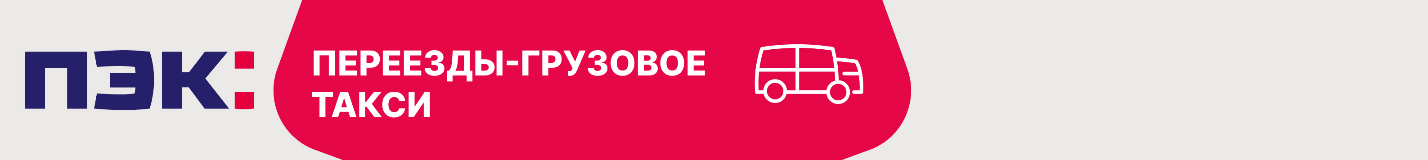 «ПЭК: ПЕРЕЕЗДЫ-ГРУЗОВОЕ ТАКСИ»Под услугой «ПЭК: ПЕРЕЕЗДЫ-ГРУЗОВОЕ ТАКСИ»– понимается комплекс услуг, связанных с организацией внутригородской перевозки груза Клиента и оказания дополнительных услуг, предусмотренных настоящими Правилами и Сайтом, в том числе погрузо-разгрузочные работы.Порядок оказания услуги «ПЭК: ПЕРЕЕЗДЫ – ГРУЗОВОЕ ТАКСИ» (https://pecom.ru/pereezdi/): Экспедитор обязуется за вознаграждение и за счет Клиента оказать услуги, связанные с организацией внутригородской перевозки груза Клиента, а также согласно Заявки Клиента оказать дополнительные услуги, в порядке и на условиях, указанных на Сайте Экспедитора: https://pecom.ru/pereezdi/, в том числе комплекс погрузо-разгрузочных работ (далее – услуги по переезду). Территория оказания услуги: Москва, Санкт-Петербург, Пермь, Челябинск, Самара, Нижний Новгород, Новосибирск.Заявка на оказание услуг размещена на Сайте: https://pecom.ru/pereezdi/_, подается Клиентом на электронную почту Экспедитора pereezd@pecom.ru в отсканированном виде до 16:00 дня, предшествующему дню оказания услуги.При наличии технической возможности на оказание услуги Экспедитор согласовывает выполнение Заявки Клиента в течение 3 часов с момента ее получения. В случае, если Клиент не получил от Экспедитора подтверждения принятия Заявки, то Заявка считается не принятой и исполнению не подлежит.Клиент обязуется оплатить все расходы, связанные с оказанием услуг, в соответствии с действующими тарифами, размещенными на Сайте, которые действуют на момент принятия Заявки. В случае изменения тарифов Экспедитор размещает информацию на Сайте (цены могут меняться в зависимости от объема оказываемых услуг, окончательная стоимость указывается в акте оказанных услуг или универсальном передаточном документе (далее по тексту – УПД)).   Перечень и стоимость дополнительных услуг установлены на Сайте.Клиент оплачивает услуги путем перечисления денежных средств на расчетный счет либо путем внесения наличных средств в кассу Экспедитора. Датой оплаты при безналичной форме расчетов является дата поступления денежных средств на расчетный счет Экспедитора.Оплата услуг Экспедитора физическими лицами осуществляется в момент окончания оказания услуг (выдача груза физическому лицу производится Экспедитором после полной оплаты услуг (ст. 328 ГК РФ)), юридическими лицами в течение 5 (пяти) рабочих дней с момента оказания услуг (подписания Акта приема-передачи груза) на основании выставленного счета.Клиент обязан в течение 5 (пяти) рабочих дней с момента направления Экспедитором Акта/УПД подписать и предоставить Акт/УПД или вручить Экспедитору письменный мотивированный отказ от подписания Акта/УПД. При отсутствии мотивированного отказа или подписанного Акта/УПД в вышеуказанный срок Акт/УПД считается подписанным со стороны Клиента без замечаний.Акт/УПД, направленный Экспедитором по электронной почте, считается полученным Клиентом в день его направления Клиенту.Права и обязанности сторонЭкспедитор обязан:Оказать Клиенту услуги самостоятельно своими силами либо с привлечением третьих лиц. Предоставить Клиенту исправное ТС.Доставить груз в пункт назначения и выдать его Клиенту.Разместить на своем складе не полученный Клиентом груз на вынужденное хранение.Оказать дополнительные услуги, если они предусмотрены Заявкой Клиента.Экспедитор вправе:Принять груз в поврежденной упаковке либо без упаковки с наличием явных повреждений на грузе, о чем делается отметка в акте приема-передачи груза (приравнивается к экспедиторской расписке), в данном случае Клиент несет риски повреждения, гибели груза, вызванные поврежденной упаковкой либо ее отсутствием. Форма Акта приема-передачи груза заявления размещена на Сайте: https://pecom.ru/pereezdi/. При отсутствии сопровождения груза Клиентом самостоятельно определять маршрут следования до адреса доставки.Экспедитор вправе в любое время затребовать у Клиента документы, подтверждающие наименование, количество, стоимость груза и не осуществлять перевозку до момента предоставления копий документов по электронной почте.Клиент обязан:Обеспечить передачу груза с объявленной ценностью.Иметь подъездные пути к пунктам погрузки и выгрузки, места для стоянки автотранспорта.К согласованному в Заявке времени прибытия ТС в место передачи груза предоставить Экспедитору документы и другую информацию о свойствах груза, условиях его перевозки, а также иную информацию, необходимую для надлежащего исполнения Экспедитором обязанностей, предусмотренных настоящим разделом Правил и Договором.Организовать погрузку/разгрузку груза в ТС Экспедитора и обеспечить контроль за его распределением внутри ТС, если погрузка/разгрузка не осуществляется силами Экспедитора согласно Заявке Клиента. Обеспечить Экспедитору по его требованию необходимые условия для оказания дополнительных услуг, если они предусмотрены Заявкой:а) разгрузочно-погрузочные площадки и механизмы подъема (лифты) в исправном состоянии, обеспечивающие беспрепятственное и безопасное движение грузов, и необходимое маневрирование автомобилей;б) обеспечить доступ сотрудников Экспедитора в помещения, где должны проводиться работы. В помещениях должно быть электрическое освещение и свободная площадь. В случае, если грузы нуждаются в таре или упаковке для предотвращения их от утраты, повреждения, порчи и снижения качества, а также для предотвращения повреждения ТС, предъявлять их к перевозке в таре или упаковке, соответствующей условиям перевозки и характеристикам груза. Клиент несет ответственность за все последствия отсутствия или неудовлетворительного состояния тары или упаковки, в частности, он должен возместить Экспедитору возникший вследствие этого ущерб.     Обеспечить получение груза по адресу, указанному в Заявке в момент прибытия ТС. В случае отсутствия Клиента либо его представителя по адресу получения груза, Экспедитор связывается с Клиентом и согласовывает дальнейшие действия. Если Клиент не предоставил Экспедитору распоряжений относительно дальнейших действий в течение 30 минут с момента обращения Экспедитора или у последнего отсутствовала возможность связаться с Клиентом (не по вине Экспедитора), то груз отправляется на склад Экспедитора на вынужденное хранение по тарифам, указанным на Сайте. Клиент обязан оплатить оказанные услуги и вынужденное хранение до момента получения груза со склада Экспедитора.     Вынужденное хранение груза осуществляется в соответствии с п.3.4. Договора транспортно-экспедиционного обслуживания (публичная оферта). По истечении срока хранения, установленного в п. 3.4.2. Договора, Экспедитор помимо действий, указанных в п. 3.4.5. Договора, вправе уничтожить (утилизировать) данный груз. Неисполнение Клиентом обязательства забрать груз после получения уведомления об истечении срока хранения и о необходимости забрать груз, является отказом Клиента от права на груз и односторонним отказом от исполнения Договора (ст. 235, ст. 236, ст. 310, ст. 450.1 ГК РФ, п. 5 ст. 6 Закона № 87-ФЗ «О транспортно-экспедиционной деятельности). Клиент несет все последствия такого отказа и согласен с тем, что в случае уничтожения (утилизации) груза, Экспедитор не возмещает Клиенту стоимость груза. Уничтожение (утилизация) груза не освобождает Клиента от обязательства по оплате фактически оказанных услуг, в том числе услуг по хранению и возмещению расходов по уничтожению (утилизации) груза. Клиент несет последствия неполучения уведомлений вследствие отсутствия у Экспедитора его достоверных (корректных) контактных данных.Клиент гарантирует, что:Груз, переданный Экспедитору, не относится к категории грузов:запрещенных к перевозке действующим законодательством РФ;опасных, в том числе легковоспламеняющихся, взрывоопасных, содержащих едкие, ядовитые вещества.В грузе отсутствуют драгоценные металлы, меховые изделия, денежные средства (в любой валюте).Грузоотправитель распоряжается грузом на законных основаниях.Объявленная стоимость груза не может превышать его реальную (документально подтвержденную) стоимость и возмещает все убытки, возникшие у Сторон в следствие нарушения Клиентом данной гарантии. Полномочия представителей Клиента, принимающих груз и подписывающих Акт приема-передачи (возврата) груза, в соответствии с п.1. ст.182 ГК РФ явствуют из обстановки и дополнительному подтверждению Экспедитору не подлежат.Ответственность сторонЭкспедитор несет ответственность перед Клиентом в соответствии с разделом «Ответственность сторон» договора транспортно-экспедиционного обслуживания (публичная оферта).По письменному требованию Клиента Экспедитор выплачивает:В случае неподачи ТС для перевозки груза по подтвержденной Экспедитором Заявке - пени в размере 20% от стоимости услуги, но не более 3000 (трех тысяч)  рублей.Клиент возмещает убытки, понесенные Экспедитором вследствие неисполнения Клиентом обязательств, определенных настоящим разделом Правил и Договором, в том числе убытки, причиненные третьим лицам.В случае непредъявления груза под погрузку Клиентом в срок, предусмотренный Заявкой, либо неиспользования поданных ТС в соответствии с условиями данного раздела Правил и Договора, Клиент обязан оплатить «холостой прогон» по тарифам Экспедитора.В случае нарушения Клиентом сроков оплаты за услуги Экспедитора, на сумму просроченного платежа по требованию Экспедитора начисляются пени в размере 0,2 (две десятых) % за каждый день просрочки оплаты.Клиент несет ответственность за все последствия отсутствия или неудовлетворительного состояния тары или упаковки.4.Дополнительные услуги, которые оказываются в рамках услуги «ПЭК: ПЕРЕЕЗДЫ- ГРУЗОВОЕ ТАКСИ».Экспедитор за дополнительную плату оказывает следующие услуги:Услуга «Погрузо-разгрузочные работы»Услуга, включающая в себя услуги по выполнению погрузо-разгрузочных работ, в данные работы включена упаковка груза (как в упаковку Клиента, так и в упаковку Экспедитора (стоимость упаковочного материала рассчитывается отдельно по тарифам Экспедитора), доставка груза до двери клиента (в т.ч. подъем грузовых мест на лифте), расстановка мебели. Весогабаритные ограничения:Вес одного места груза не более 40 кг.Максимальный габарит до двух метров, Объем одного места груза до 1м3. Стоимость вышеуказанных услуг тарифицируется за 1 час оказания услуги и рассчитывается в соответствии с тарифами, размещенными на Сайте Экспедитора по ссылке https://pecom.ru/pereezdi/. Услуга «Вывоз мусора»включает сбор мусора, упаковки, стрейчпленки и т.п. и вывоз на ближайший пункт сбора мусора.  Стоимость вышеуказанных услуг рассчитывается в соответствии с тарифами, размещенными на Сайте Экспедитора по ссылке https://pecom.ru/pereezdi/. Услуга «Ответственное хранение» услуга по хранению имущества (далее груз) Клиентов (далее «Поклажедатель») Экспедитора (далее Хранитель).Порядок оказания услуги «Ответственное хранение»: Хранитель обязуется принять от Поклажедателя на временное хранение груз Поклажедателя, на условиях, предусмотренных настоящим Правилами и хранить его в течение согласованного Сторонами срока, после чего возвратить Поклажедателю или третьему лицу, указанному Поклажедателем (далее – «Получатель»), а Поклажедатель обязуется оплатить услуги Хранителя по Договору в полном объеме. Наименование, маркировка, количество мест хранения передаваемого груза, его вес, объем, состояние упаковки указывается в складской расписке, которую Хранитель выдает Поклажедателю в момент приемки груза. Стороны определили, что Сторонами применяется складской расписки, разработанная Хранителем, образец которой размещен на форма сайте Хранителя.Хранитель принимает груз на хранение и выдает его на территории складских комплексов, расположенных по адресам, указанным на Сайте (далее по тексту – «склад»). Прием и выдача груза осуществляется Хранителем по рабочим дням в соответствии с графиком работы склада.Поклажедатель гарантирует, что груз, передаваемый на хранение, принадлежит ему на праве собственности, либо находится у него на ином законном основании, не находится в залоге, под арестом, не запрещен либо ограничен в обороте. 1.Порядок приема и выдачи груза.1.1. Прием груза на хранение оформляется складской распиской, которая составляется в двух экземплярах и подписывается уполномоченными представителями Сторон. Груз принимается на хранение при наличии его фактической стоимости, указанной Поклажедателем в складской расписке.Хранитель вправе в любое время затребовать у Поклажедателя документы, подтверждающие наименование, количество, стоимость груза и не принимать груз к Хранению до момента предоставления копий документов по электронной почте.Прием и возврат груза Хранителем производится по родовому наименованию без проверки содержимого упакованных грузовых мест на предмет работоспособности (функциональности), внутренней комплектации, количества вложений, качества вложений, наличия явных или скрытых дефектов, чувствительности к температурному воздействию.  Груз должен передаваться на хранение в исправной таре и (или) упаковке, обеспечивающей его полную сохранность. В случае передачи на хранение груза в упаковке, не соответствующей характеру и свойствам груза, не обеспечивающей сохранность груза при его перемещении, чувствительного к температурному воздействию и/или с деформацией и/или нарушением целостности, а также иными дефектами упаковки, ответственность за все последствия порчи, повреждения и утраты несет Поклажедатель. Поклажедатель отвечает за все последствия неправильной внутренней упаковки грузов (бой, порчу, деформацию, течь), а также применение тары и упаковки, не соответствующих свойствам груза, его весу или установленным стандартам и техническим условиям.Поклажедатель обязуется не сдавать на хранение опасные грузы, грузы, содержащие психотропные и наркотические вещества, скоропортящиеся грузы, требующие специализированных условий хранения и температурных режимов, а также оружие, его составные части и любые другие предметы, запрещенные к свободному перемещению на территории РФ. Перечень грузов, не принимаемых на хранение, размещен на сайте Хранителя.Легковоспламеняющиеся, взрывоопасные или вообще опасные по своей природе грузы, могут быть в любое время обезврежены или уничтожены Хранителем без возмещения Поклажедателю убытков, если Поклажедатель при их передаче не предупредил Хранителя об их свойствах. Поклажедатель отвечает за убытки, причиненные Хранителю и третьим лицам в связи с хранением и транспортировкой таких грузов. Настоящие условия применяется также в случае, когда такие грузы были сданы под неправильным наименованием, и Хранитель при их принятии не мог удостовериться в их свойствах путем осмотра упаковки. Выдача груза с хранения производится Поклажедателю или Получателю (третьему лицу) на основании полученного Хранителем от Поклажедателя оригинала заявления о выдаче груза с хранения, если иное не предусмотрено дополнительным соглашением Сторон. Заявление о выдаче груза подается в срок не менее чем за два часа до предполагаемого момента выдачи груза, с обязательным указанием маркировки груза, указанной в складской расписке и реквизитов, позволяющих однозначно определить Получателя (наименование, ИНН). Форма заявления размещена на Сайте https://pecom.ru/info/dogovory-i-blanki-dokumentov/3pl/3pl_letters/. Прием и выдача груза производится Хранителем в соответствии с графиком работы склада. Выдача груза, указанного в полученной Хранителем заявке, производится Поклажедателю или Получателю, после предоставления им:для юридических лиц:оригинала доверенности на получение груза (оригинал или надлежаще заверенная копия доверенности остается у Хранителя);оригинала документа, удостоверяющего личность, реквизиты которого указаны в предъявленной доверенности на получение груза;для физических лиц:оригинала документа, удостоверяющего личность;для представителей физического лица доверенность на получение груза (оригинал или надлежаще заверенная копия доверенности остается у Хранителя) и документ, удостоверяющий личность, указанный в доверенности.Хранитель не несет ответственности за выдачу товара по подложному документу, в случае если из документа явственно и без специальных средств и/или познаний не следует, что он поддельный. Представитель Поклажедателя, уполномоченный на получение Товара, имеет право на подписание документов, подтверждающих получение Товара, в том числе накладных на выдачу, универсальных передаточных документов (далее - УПД), актов оказанных услуг и иных документов, связанных с получением Товара.Возврат груза представителю Получателя/Поклажедателя оформляется накладной на выдачу, которая составляется в двух экземплярах и подписывается представителями Получателя/Поклажедателя и Хранителя, если иное не предусмотрено дополнительным соглашением Сторон.Частичный возврат груза, принятого по складской расписке, не производится.В случае установления недостачи или повреждения груза (части груза), Сторонами составляется двухсторонний акт с указанием всех обстоятельств пропажи или повреждения груза, который подписывается уполномоченными представителями Сторон. Акт о выявленной недостаче, повреждении (порче) груза, составленный в отсутствие одной из Сторон, не является основанием для выставления претензии и не может быть принят к рассмотрению.     2. Обязанности Хранителя:Добросовестно выполнять условия настоящего раздела Правил и Договора.Предоставить Поклажедателю информацию о стоимости услуг. Информация о стоимости услуг Хранителя указывается на сайте. Об изменении стоимости услуг в одностороннем порядке, Хранитель уведомляет Поклажедателя путем размещения новых тарифов на сайте. С момента размещения Хранителем тарифов на сайте, обязанность Хранителя по уведомлению Поклажедателя считается исполненной.Обеспечить надлежащие условия для хранения груза. При этом Поклажедатель уведомлен и согласен, что при хранении груза на складах Хранителя не предусмотрен специальный температурно-влажностный режим.Выдать Поклажедателю складскую расписку по факту приема груза с указанием количества мест, веса, объема и состояния внешней упаковки. Измерение веса и объема принимаемого груза производится силами Хранителя.Обеспечить принятый груз маркировкой, в целях сохранности и индивидуализации такого груза.Произвести выдачу груза представителю Поклажедателя/Получателя в соответствии с полученной от Поклажедателя заявкой на выдачу груза, после полной оплаты услуг Хранителя.Груз должен быть возвращен Хранителем по количеству мест, объему, весу в том состоянии, в каком он был принят на хранение, с учетом его естественного ухудшения, естественной убыли или иного изменения вследствие его естественных свойств. 3. Права Хранителя:Отказаться от приема груза, не соответствующего условиям настоящих правил, требующего по своему характеру особых условий хранения, охраны или опасного по своей природе.Хранитель вправе в любое время затребовать у Поклажедателя документы, подтверждающие наименование, количество, стоимость груза и не принимать груз на хранение до момента предоставления копий документов по электронной почте.Хранитель вправе принять груз в поврежденной или непригодной для хранения упаковке, в данном случае Поклажедатель несет риски повреждения, гибели и порчи груза. Хранитель вправе досматривать внутритарное содержимое груза на предмет соответствия заявленных Поклажедателем сведений в присутствии уполномоченного представителя Поклажедателя.Поклажедатель обеспечивает прибытие уполномоченного представителя для проведения проверки груза в течение одного рабочего дня с момента направления Хранителем уведомления.В одностороннем порядке изменять условия и/или место хранения, если такие изменения необходимы для обеспечения сохранности груза. В случае изменения условий и/или места хранения Хранитель извещает Поклажедателя путем уведомления по телефону или направления уведомления по электронной почте в течение 2 (двух) рабочих дней с момента изменения условий. Поклажедатель считается извещенным с момента направления уведомления Хранителем. Привлекать третьих лиц для выполнения заявок Поклажедателя. При этом возложение исполнения обязательств на третье лицо не освобождает Хранителя от ответственности перед Поклажедателем.Хранитель вправе отказать Поклажедателю в приеме груза в случае отсутствия свободного места на складе.Хранитель вправе осуществлять видеонаблюдение, а также телефонную запись в своих помещениях и на своих устройствах в целях обеспечения безопасности и надлежащего обслуживания Поклажедателя без его дополнительного уведомления. Видеозаписи и записи телефонных разговоров могут быть использованы в качестве доказательств в соответствии с законодательством Российской Федерации.4. Обязанности Поклажедателя: Передать Хранителю груз, упакованный в тару, которая обеспечит его целостность, возможность нанесения маркировки и сохранность при хранении и транспортировке. А также не позволит нанести вред хранимым/перевозимым совместно с ним грузам других поклажедателей, а также складу, транспортному средству и оборудованию.В случае сдачи груза в упаковке, Поклажедатель определяет соответствие упаковки характеру груза, условиям его хранения/перевозки и вправе заказать дополнительную упаковку груза за свой счет. Поклажедатель самостоятельно несет ответственность за повреждения груза (бой, поломку, деформацию, течь и т.д.), возникшие вследствие неправильной внутренней/внутритарной упаковки груза.Предоставить Хранителю документы и/или другую информацию, необходимую для хранения и организации перевозки груза, осуществления различных видов государственного контроля, а также документы, свидетельствующие об особых свойствах груза. Информация об условиях транспортировки груза предоставляется Поклажедателем в письменном виде.Своевременно производить полную оплату всех оказанных Хранителем услуг.Забрать груз, переданный на хранение, по истечении срока хранения, срока действия Договора.До момента заказа услуг ознакомиться с тарифами Хранителя, правилами оказания услуг, ориентировочными сроками оказания услуг, формами документов, используемыми сокращениями, дополнительными условиями и иной информацией, размещенной на сайте Хранителя на предмет отслеживания возможных изменений и/или дополнений. Заказ услуг Хранителя является надлежащим и достаточным подтверждением того, что Поклажедатель с вышеуказанной информацией ознакомлен в полном объеме.Обеспечить передачу груза с указанием его фактической стоимости.Не передавать третьим лицам, не участвующим в процессе оказания услуг, номер складской расписки (Индекс груза), присваиваемый Хранителем грузу в целях его идентификации. Поклажедатель уведомлен, что указание Индекса груза является надлежащим и достаточным основанием для получения всей информации по его хранению.5. Права Поклажедателя:В любой момент потребовать возврата переданного на хранение груза.Подавать заявление о выдаче груза с хранения Получателю (третьему лицу).Заказать за свой счет доставку груза от адреса Поклажедателя до склада Хранителя, либо забора груза от склада Хранителя до адреса Получателя по месту получения груза, а также иные дополнительные услуги, указанные в настоящих Правилах/Договоре и/или размещенные на сайте.6.Стоимость и порядок расчетов.Отчетным периодом по расчету и оплате вознаграждения Хранителя является календарный месяц, если иной порядок не согласован Сторонами в дополнительном соглашении. В случае если период фактического оказания услуг Хранителем окажется менее расчетного периода, услуги подлежат оплате пропорционально количеству дней фактического оказания услуг по хранению груза.Оплата вознаграждения осуществляется Поклажедателем в течение 5 (пяти) календарных дней с момента выставления счета, но не позднее дня выдачи груза с хранения. Хранитель выставляет счет до 1-го числа месяца, следующего за отчетным или до момента выдачи груза, в зависимости от того, какое из этих событий наступит ранее. Счет считается полученным Поклажедателем в момент его направления на электронную почту или в момент его нарочного получения.По запросу Поклажедателя, счет на оплату может быть выставлен Хранителем при приемке груза, исходя из предполагаемого срока его хранения.Неполучение Поклажедателем счета не освобождает Поклажедателя от обязательства по оплате услуг Хранителя в установленный срок.Оплата осуществляется в рублях, безналичным путем либо путем внесения наличных средств в кассу Хранителя. Датой оплаты при безналичной форме расчетов является дата поступления денежных средств на расчетный счет Хранителя.Возврат Груза с хранения осуществляется после поступления на расчетный счет или в кассу Хранителя оплаты от Поклажедателя за оказанные услуги. До момента полной оплаты оказанных услуг, Хранитель имеет право удерживать переданный ему на хранение груз.Поклажедатель обязан в течение 5 (пяти) рабочих дней после получения акта об оказанных услугах/УПД подписать и предоставить Хранителю или вручить Хранителю письменный мотивированный отказ от подписания Акта/УПД.  В случае неполучения Хранителем подписанного Акта/УПД, либо мотивированного отказа от его подписания в установленный срок, Акт/УПД считается подписанным со стороны Поклажедателя без замечаний.Акт оказанных услуг/УПД, направленный Хранителем по электронной почте, считается полученным Поклажедателем в день его направления Поклажедателю.Порядок получения оригиналов бухгалтерских документов (акт об оказанных услугах, счет-фактура/УПД, акт сверки взаиморасчетов) на оказанные услуги размещен на сайте Хранителя. Бухгалтерские документы (УПД, акты об оказанных услугах, счет-фактура) отправляются по электронной почте.7. Срок храненияГруз может храниться, поступать на хранение и сниматься с хранения в течение всего срока действия договора транспортно-экспедиционного обслуживания в рабочее время Хранителя.По окончанию срока действия договора транспортно-экспедиционного обслуживания, Поклажедатель обязуется забрать весь груз, находящийся на хранении, предварительно полностью оплатив фактически оказанные услуги Хранителя. В случае если на момент прекращения действия договора транспортно-экспедиционного обслуживания, в том числе в случае его досрочного расторжения, Поклажедатель не забрал груз, Хранитель посредством смс-уведомления на телефонный номер или направления уведомления по электронной почте, или направления уведомления через мессенджер «Viber»/«Telegram», содержащийся в поручении Экспедитору, уведомляет Поклажедателя о необходимости его получения. Поклажедатель несет последствия неполучения уведомлений вследствие отсутствия у Экспедитора его достоверных (корректных) контактных данных.В случае, если в течение 35 (тридцать пять) календарных дней с момента получения уведомления, Поклажедатель не забрал груз из хранения, Хранитель вправе:либо реализовать находящийся на хранении груз в целях возмещения цены хранения, начисленных штрафных санкций, расходов по хранению и реализации груза, а также компенсации всех причиненных Экспедитору убытков в полном объеме;либо уничтожить (утилизировать) груз. Неисполнение Поклажедателем обязательства забрать груз после получения уведомления об истечении срока хранения и о необходимости забрать груз, является отказом Поклажедателя от права на груз и односторонним отказом от исполнения Договора (ст. 235, ст. 236, ст. 310, ст. 450.1 ГК РФ, п. 5 ст. 6 Закона № 87-ФЗ «О транспортно-экспедиционной деятельности). Поклажедатель несет все последствия такого отказа и согласен с тем, что в случае уничтожения (утилизации) груза, Экспедитор не возмещает Поклажедателю стоимость груза. Уничтожение (утилизация) груза не освобождает Поклажедателя от обязательства по оплате фактически оказанных услуг, в том числе услуг по хранению и возмещению расходов по уничтожению (утилизации) груза. 8.Ответственность За нарушение сроков оплаты, предусмотренных настоящими разделом Правил и Договором, Хранитель вправе начислить, а Поклажедатель обязан уплатить неустойку в размере 0,2 (две десятых) % от невыплаченной суммы за каждый день просрочки. Убытки, причиненные Поклажедателю утратой, недостачей или повреждением груза, возмещаются: а) за утрату или недостачу груза, принятого Хранителем с указанием стоимости, в размере стоимости груза указанной Поклажедателем в складской расписке или ее части пропорционально недостающей части груза;б) за повреждение (порчу) груза, принятого Хранителем с указанием стоимости, в размере суммы, на которую понизилась стоимость, а при невозможности восстановления поврежденного груза в размере стоимости груза указанной Поклажедателем в складской расписке.Убытки рассчитываются исходя из стоимости груза, указанной в складской расписке, подтвержденной первичными документами или иным законодательно установленным способом. В случае если документально подтвержденная стоимость груза превышает фактически заявленную Поклажедателем стоимость груза, то Стороны исходят из фактической стоимости груза, указанной в складской расписке. В случае если документально подтвержденная стоимость груза является ниже стоимости груза указанной Поклажедателем в складской расписке, то Стороны исходят из документально подтвержденной стоимости груза. Хранитель не отвечает перед Поклажедателем за причиненные убытки в виде упущенной выгоды.Поклажедатель уведомлен и согласен, что ответственность Хранителя не может превышать стоимость груза, указанную Поклажедателем в складской расписке. Поклажедатель гарантирует, что стоимость груза, указанная в складской расписке, не превышает его реальную (документально подтвержденную) стоимость и возмещает все убытки, возникшие у Хранителя в следствие нарушения Поклажедателем данной гарантии. Стороны определили, что Хранитель вправе не проверять достоверность стоимости груза указанной Поклажедателем в складской расписке. Хранитель, при приемке груза, не производит проверку груза на соответствие следующему: содержимого упакованных грузовых мест на предмет работоспособности (функциональности), внутренней комплектации, количества вложений, качества вложений, наличия явных или скрытых дефектов, чувствительности к температурному воздействию, и не несет ответственности за выявившееся в процессе хранения и/или приема/выдачи груза несоответствие, в том числе за внутритарную недостачу при целостности наружной упаковки.  Если состояние упаковки на момент выдачи груза соответствует состоянию упаковки на момент приемки груза к хранению, то внутритарная проверка при выдаче груза не производится, и Хранитель не несет ответственность за соответствие наименования, количества и качества вложений (содержимого) сопроводительной документации, наличие явных или скрытых дефектов, и внутритарную недостачу.В случае нарушения Поклажедателем сроков оплаты, предусмотренных настоящим разделом Правил и Договором более чем на 60 (шестьдесят) календарных дней, Хранитель вправе отказаться от оказания услуги Ответственное хранение в одностороннем внесудебном порядке путем направления уведомления Поклажедателю по электронной почте. Услуга прекращает оказываться с момента направления такого уведомления Хранителем. ПОРЯДОК РАССМОТРЕНИЯ ПРЕТЕНЗИЙ.При повреждении или утрате груза, или его части Клиент вправе подать письменную претензию, в том числе с использованием бланков, размещенных на Сайте Экспедитора.Рассмотрение претензий осуществляется в сроки, указанные в Договоре при предоставлении Экспедитору следующих документов:Для физических лиц: паспорт гражданина РФ или иной документ, удостоверяющий личность, полные банковские реквизиты (р/с, к/с, БИК, ИНН и наименование банка), экспедиторская расписка/поручение экспедитору, акт о расхождении в количестве и качестве груза, либо иной документ в котором зафиксированы недостача и/или повреждения груза, документы, подтверждающие стоимость груза (товарные накладные, счета-фактуры, счета, договор купли-продажи или иной документ, согласно которым приобретался товар), документы подтверждающие факт оплаты приобретенного груза, который перевозили по данному поручению Экспедитору, платежные поручения, расписка о передачи денежных средств, кассовые и товарные чеки и др), опись перевозимого товара в свободной форме (в случае если была перевозка личных вещей), документально обоснование ущерба (письмо производителя товара или счет/чек на ремонт или покупку запасных частей, смета ремонта от сервисного центра или заключение независимого эксперта если груз подлежит ремонту или восстановлению).Для юридических лиц: полные банковские реквизиты (р/с, к/с, БИК, ИНН и наименование банка), экспедиторская расписка/поручение экспедитору, акт о расхождении в количестве и качестве груза, либо иной документ в котором зафиксированы недостача и/или повреждения груза, документы, подтверждающие стоимость груза (товарные накладные, счета-фактуры, счета, договор купли-продажи или иной документ, согласно которым приобретался товар), если заявителем претензии является грузополучатель, предоставляется товарная накладная, счет-фактура и счет, Если заявителем претензии является грузоотправитель, предоставляется товарная накладная на реализацию товара, где заявитель является продавцом/поставщиком. А также предоставляется товарная накладная, счет-фактура и счет на приобретение товара, где заявитель является покупателем, документы, подтверждающие факт оплаты приобретенного груза, документально обоснование ущерба (письмо производителя товара или счет/чек на ремонт или покупку запасных частей, смета ремонта от сервисного центра или заключение независимого эксперта если груз подлежит ремонту или восстановлению).Экспедитор вправе дать письменный ответ на поступившую претензию нарочно Клиенту/его представителю, направить ответ почтой РФ по адресу, указанному в претензии или известному Экспедитору, либо направить сканированную копию ответа на адрес электронной почты Клиента.  Приложения:  Приложение № 1Дополнительное соглашениек договору транспортно-экспедиционного обслуживания№ ______ от «_____» _________20__ г.(особые условия оказания услуг EASYWAY /ИзиУэй)г. __________  					«__________» __________ 202_ г.Общество с ограниченной ответственностью «ПЕРВАЯ ЭКСПЕДИЦИОННАЯ КОМПАНИЯ» (ООО «ПЭК»), именуемое в дальнейшем «Экспедитор», в лице __________________, действующего на основании ___________________, с одной стороны, и _____________________, именуемое в дальнейшем «Клиент», в лице ___________________, действующего на основании _______________________, с другой стороны, совместно именуемые «Стороны», заключили настоящее Дополнительное соглашение к Договору транспортно-экспедиционного обслуживания № _____ от «__» __________ 202__ г. (далее – Договор) о нижеследующем:Экспедитор обязуется за вознаграждение и за счет Клиента оказать услуги, связанные с перевозкой груза Клиента, или организовать их оказание согласно поручению экспедитору, оформленному Клиентом в виде заявки (далее – Заявка) по тарифам и на условиях, определенных на сайте Экспедитора: www.pecom.ru в разделе EasyWay - Интернет магазинам (далее – Сайт). Заявка оформляется Клиентом через Личный кабинет (интернет-сервис на Сайте, позволяющий получить доступ к услугам по Договору и осуществлять управление данными услугами) либо посредством API-интеграции Клиента в систему Экспедитора. Заявка, оформленная через Личный кабинет, со статусом «Предварительное оформление» является надлежащим и достаточным подтверждением намерения Клиента получить услуги независимо от наличия/отсутствия в такой Заявке собственноручной подписи представителя Клиента. Достоверность сведений, предоставленных Клиентом в Заявке со статусом «Предварительное оформление» подтверждается подписанным двумя сторонами Реестром или Актом приема-передачи груза.Во всем остальном, что не изменено условиями настоящего дополнительного соглашения, действуют условия Договора.Экспедитор оставляет за собой право в любой момент расторгнуть настоящее дополнительное соглашение, предварительно уведомив Клиента в письменном виде за 10 (десять) дней до предполагаемой даты расторжения. Уведомление по электронной почте считается надлежащим и достаточным. Уведомление считается полученным с момента его направления. Дополнительное соглашение считается расторгнутым по истечении 10 (десяти) дней с момента направления уведомления.Настоящее дополнительное соглашение составлено в двух экземплярах, по одному для каждой из Сторон, вступает в силу с даты подписания и действует до «31» декабря 20 __ г. включительно, и после его подписания обеими Сторонами является неотъемлемой частью Договора. Клиент:  Экспедитор __________ИНН __________Электронная почта:  __________Мобильный телефон: ________________________________/__________/МПОбщество с ограниченной ответственностью«ПЕРВАЯ ЭКСПЕДИЦИОННАЯ КОМПАНИЯ»(ООО «ПЭК»)___________________/__________/МП